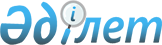 Автомобиль көлiгiмен қауіптi жүктердi тасымалдау жөнiндегi кейбiр мәселелер туралы
					
			Күшін жойған
			
			
		
					Қазақстан Республикасы Үкіметінің 2004 жылғы 12 наурыздағы N 316 қаулысы. Күші жойылды - Қазақстан Республикасы Үкіметінің 2015 жылғы 25 қыркүйектегі № 783 қаулысымен

      Ескерту. Күші жойылды - ҚР Үкіметінің 25.09.2015 № 783 қаулысымен (алғашқы ресми жарияланған күнінен бастап қолданысқа енгізіледі).      "Автомобиль көлiгi туралы" 2003 жылғы 4 шiлдедегі және "Автомобиль жолдары туралы" 2001 жылғы 17 шiлдедегі Қазақстан Республикасының Заңдарына сәйкес Қазақстан Республикасының Үкiметi қаулы етеді: 

      1. Қоса беріліп отырған Автомобиль көлігімен қауіпті жүктерді тасымалдау қағидалары бекiтiлсiн.

      Ескерту. 1-тармақ жаңа редакцияда - ҚР Үкіметінің 19.03.2013 № 259 қаулысымен (алғашқы ресми жарияланғанынан кейін күнтізбелік он күн өткен соң қолданысқа енгізіледі).

      2. Қоса берiліп отырған Қазақстан Республикасы аумағында автокөлiк құралдарымен тасымалдауға жiберiлген қауіпті жүктердiң тiзбесi бекiтілсiн. 

      3. Осы қаулы қол қойылған күнiнен бастап күшiне енедi.      Қазақстан Республикасының 

      Премьер-Министрі 

Қазақстан Республикасы  

Үкiметiнiң       

2004 жылғы 12 наурыздағы 

N 316 қаулысымен    

бекiтiлген        

Автомобиль көлігімен қауіпті жүктерді тасымалдау

қағидалары      Ескерту. Қағидалар жаңа редакцияда - ҚР Үкіметінің 19.03.2013 № 259 қаулысымен (алғашқы ресми жарияланғанынан кейін күнтізбелік он күн өткен соң қолданысқа енгізіледі). 

1. Жалпы ережелер       1. Осы Автомобиль көлігімен қауіпті жүктерді тасымалдау қағидалары (бұдан әрi – Қағидалар) «Автомобиль көлiгi туралы» 2003 жылғы 4 шiлдедегi, «Автомобиль жолдары туралы» 2001 жылғы 17 шiлдедегi Қазақстан Республикасының Заңдарына және Қазақстан Республикасының өзге де нормативтік құқықтық актілеріне сәйкес әзірленді.



      2. Қағидалар қауiптi жүктердi Қазақстан Республикасының аумағы арқылы тасымалдауға байланысты заңды және жеке тұлғаларға қолданылады.



      Қауiптi жүктердi автокөлiк құралдарымен халықаралық тасымалдау Қазақстан Республикасының халықаралық шарттарының талаптарына сәйкес жүзеге асырылады.



      3. Тасымалдау, тиеу-түсiру жұмыстарын жүргiзу және сақтау кезiнде оларға тән ерекшеліктерге байланысты техникалық құралдардың, құрылғылардың, ғимараттар мен құрылыстардың жарылуына, өртенуіне немесе бүлiнуiне, сондай-ақ адамдардың, жануарлардың өлiм-жiтiмiне, жарақат алуына және ауруына себеп болуы, қоршаған табиғи ортаға зиян келтiруi мүмкiн кез келген заттар, материалдар, бұйымдар, өндiрiстік және өзге де қызмет қалдықтары қауiптi жүктер деп танылады.



      4. Қауiптi жүктердi тасымалдау кезiнде «Қауіпті жүктер. Сыныптау және таңбалау» 19433-88 МемСТ және Қауіпті жүктерді халықаралық жолдарда тасымалдау туралы еуропалық келісімнің (ҚЖХЖТ) қолданыстағы стандарттарына сәйкес қауiптi жүктердiң сыныптамасы қолданылады. 

2. Қауiптi жүктерді автокөлiк құралдарымен тасымалдауды

ұйымдастыру

      5. Қауiптi жүктердi Қазақстан Республикасының аумағы арқылы тасымалдауды жүзеге асыратын көлiк құралдарының жүргiзушiлерi және қауiптi жүктердi тасымалдау үшiн пайдаланылатын автокөлiк құралдары осы Қағидалардың 4 және 5-тарауларында жазылған белгілі бір талаптарға сәйкес келеді.



      6. Қазақстан Республикасының аумағы бойынша 1, 6 және 7-класты қауiптi жүкті тасымалдау рұқсат беру құжаты – Қазақстан Республикасының аумағы бойынша қауiптi жүкті тасымалдауға арналған арнайы рұқсат негiзiнде, арнайы бейімделген автомобильмен немесе осы мақсаттар үшін арнайы қайта жабдықталған басқа да автокөлік құралдарымен жүзеге асырылады.

      Ескерту. 6-тармақ жаңа редакцияда - ҚР Үкіметінің 20.12.2013 № 1381 қаулысымен (алғашқы ресми жарияланған күнінен бастап күнтізбелік он күн өткен соң қолданысқа енгізіледі).



      7. Алынып тасталды - ҚР Үкіметінің 20.12.2013 № 1381 қаулысымен (алғашқы ресми жарияланған күнінен бастап күнтізбелік он күн өткен соң қолданысқа енгізіледі).



      8. Жүк жөнелтушi (жүк алушы) мен тасымалдаушы арасында Қазақстан Республикасының заңнамасына сәйкес қауiптi жүк тасымалын жүзеге асыруға шарт жасалады.



      Қауiптi жүктердi тасымалдауға арналған шарт өзiндiк ерекшелiктерiне байланысты, сондай-ақ мынадай:



      1) автокөлiк құралдарын арнайы өңдеу жөнiндегi iс-шаралар туралы;



      2) iлесiп жүрудi ұйымдастыру (қажет болған жағдайда) туралы;



      3) жүргiзушiлердi жеке қорғану құралдарымен қамтамасыз ету тәртiбi туралы;



      4) қауiп және қауiптi жүктi бейтараптандыру туралы ақпарат жүйесiнiң элементтерiмен қамтамасыз ету тәртiбi туралы мәлiметтердi қамтуы тиiс.



      9. Қауiптi жүктi тасымалдау шартын жасасу тауар-көлiк жүкқұжатын жасаумен расталады.



      Қауiптi жүктi тасымалдау кезiнде тасымалдаушының үш данада жасалатын және Қазақстан Республикасының заңнамасына сәйкес жүк жөнелтушi мен тасымалдаушы қол қоятын тауар-көлiк жүкқұжаты болуы тиiс.



      10. Тауар-көлiк жүкқұжатының нысаны және оны қолдану тәртiбi уәкiлеттi орган бекiткен автомобиль көлiгiмен жүктерді тасымалдау қағидаларымен айқындалады.



      11. Жүк жөнелтушi тасымалдаушыға қауiптi жүктердi тасымалдауға жасалған шартпен бiрге мыналарды:



      1) әрбір автокөлік құралына ақпараттық табло;



      2) қауiптi жүктiң әрбiр түрiне жүргiзушiге арналған нұсқаулықты ұсынады.



      Көрсетiлген құжаттар тасымалдау бағдарын жол полициясы органдарымен келiсу мақсатында, тасымалдау шарты жасалғаннан кейiн, бiрақ тасымал басталғанға дейiн 5 күннен кешiктiрiлмей ұсынылуы мүмкiн.

      Ескерту. 11-тармаққа өзгеріс енгізілді - ҚР Үкіметінің 20.12.2013 № 1381 қаулысымен (алғашқы ресми жарияланған күнінен бастап күнтізбелік он күн өткен соң қолданысқа енгізіледі).



      12. Қауiптi жүктердің тізбесіне сәйкес Қазақстан Республикасының аумағында автокөлiк құралдарымен тасымалдауға рұқсат берілетін 1, 6 және 7-сыныпты қауiптi жүктi тасымалдауға тасымалдаушы қауiптi жүктi тасымалдау бағдарын әзiрлейдi.



      Тасымалдау бағдарын әзiрлеген кезде тасымалдаушы мынадай негiзгi талаптарды басшылыққа алады:



      1) бағдар маңында iрi өнеркәсiп объектілері болмауы тиiс;



      2) бағдар iрi елдi мекендер арқылы өтпеуi тиiс. Қауiптi жүктердi iрi елдi мекендердің iшiмен тасымалдау қажет болған жағдайда бағдар ойын-сауық, мәдени-ағарту, оқу, мектепке дейiнгi және емдеу мекемелерiнiң қасынан өтпеуi тиiс;



      3) тасымалдау бағдарында көлiк құралдарының тұрақ орындары көзделуі тиiс.



      13. Бағдар бір облыстың шегінде өткен кезде тасымалдау бағдары осы облыста орналасқан жол полициясы бөлімшелерімен үш жұмыс күні ішінде келісіледі.



      Бағдар бірнеше облыстың аумағы арқылы өткен жағдайларда, жол қозғалысының қауіпсіздігі жөніндегі орталық атқарушы орган бес жұмыс күні ішінде тасымалдау бағытын келісуді жүргізеді.



      Кеден одағы комиссиясының 2011 жылғы 16 тамыздағы № 770 шешімімен бекітілген Кеден одағының «Пиротехникалық бұйымдардың қауіпсіздігі туралы» техникалық регламентінің Пиротехникалық бұйымдары бар қауіпті жүктердің сыныптамасына сәйкес 1.4-төменгі сыныбы бар пиротехникалық бұйымдарды тасымалдау кезінде тасымалдау маршрутын келісу және тасымалдауға рұқсатты ресімдеу талап етілмейді.



      14. Қауiптi жүктi тасымалдаудың келiсiлген бағдары 12 айға жарамды болады.



      Адамдардың өмiрi мен денсаулығы үшiн қауiппен, қоршаған ортаға және мәдени құндылықтарға келтiрiлетiн залалмен, сондай-ақ тасымалданатын жүктiң қауiпсiздiгiне байланысты күтпеген мән-жайлар болған кезде қауiптi жүктi тасымалдаудың келiсiлген бағдарын тасымалдаушы жол полициясы органымен келiсiм бойынша өзгертуi мүмкiн.



      15. Көрiнуi 300 метрге дейiн шектелген болса (тұман, жаңбыр, қар және т.б.) қауiптi жүктердiң жекелеген түрлерiн тасымалдауға тыйым салынуы мүмкiн, ол нақты қауiптi заттар мен бұйымдарды қауiпсiз тасымалдау шарттарында көрсетiледi. 

3. 1, 6 және 7-сыныпты қауіпті жүкті тасымалдауға арнайы рұқсат

алуға өтініш беру, оны қарау және келісу тәртібі

      16. Автокөлік құралымен 1, 6 және 7-сыныпты қауіпті жүкті тасымалдауды жүзеге асыруға арнайы рұқсат (бұдан әрі – арнайы рұқсат) Қазақстан Республикасы Көлік және коммуникация министрлігі Көліктік бақылау комитетінің аумақтық уәкілетті органы (бұдан әрі – аумақтық көліктік бақылау органы) береді.



      17. Арнайы рұқсат бір немесе бірнеше бірдей тасымалдауға, сондай-ақ белгіленген бағдар арқылы тасымалданатын қауіпті жүктер легіне 6 айдан аспайтын мерзімге беріледі.



      Арнайы рұқсаттардың бланкілері қолдан жасаудан арнайы қорғаумен баспаханалық әдіспен жасап шығарылады және қатаң есептегі бланкілер (осы Қағидаларға 1-қосымша) болып табылады.



      18. Арнайы рұқсатты алу үшін тасымалдаушы немесе оның өкілі аумақтық көліктік бақылау органына тасымалдауды жүзеге асыру басталғанға дейін кемінде 9 жұмыс күні қалғанда белгіленген нысандағы өтінішпен (осы Қағидаларға 2-қосымша) жүгінеді.



      19. Өтінішке:



      1) қауіпті жүктерді тасымалдау үшін пайдаланылатын көлік құралын тіркеу туралы куәліктің, сондай-ақ егер ол тасымалдаушының меншігі болып табылмаса, осындай көлік құралын иелену құқығын заңды негіздерде растайтын құжаттың көшірмесі;



      2) осы Қағидалардың 13-тармағында көрсетілген құзыретті органдармен келісілген қауіпті жүкті тасымалдау бағдары;



      3) қауіпті жүктерді тасымалдайтын көлік құралы жүргізушісінің дайындығы туралы куәліктің (қауіпті жүктерді автокөлік құралдарымен тасымалдауға рұқсат беру туралы куәлік) көшірмесі;



      4) тасымалдауға арналған қауіпті жүкке арналған қауіпсіздік туралы ақпараттандыру жүйесінің авариялық карточкасы;



      5) тасымалдаушының өкілі уәкілетті органға өтініш берген жағдайда өкілдің өкілеттігін растайтын құжаттар қоса беріледі.



      Жоғарыда көрсетілген құжаттармен қоса, өтінішті мемлекеттік қызметтерді ұсынған кезде уәкілетті орган пайдаланатын ақпараттық жүйені қолдану арқылы электрондық түрде беруге рұқсат етіледі.



      20. Аумақтық көліктік бақылау органы өтініш келіп түскен күні оны үлгіге (осы Қағидаларға 3-қосымша) сәйкес өтініштерді тіркеу және арнайы рұқсаттарды беру журналына тіркейді.



      21. Аумақтық көліктік бақылау органы өтінішті толтырудың дұрыстығын, көлік құралының техникалық сипаттамаларының мәлімделген қауіпті жүкті тасымалдау кезінде қауіпсіздікті қамтамасыз ету талаптарына сәйкестігін, ұсынылған мәліметтердің дұрыстығын тексереді және бір күн ішінде мынадай шешімдердің бірін қабылдайды:



      1) егер өтініш дәйексіз немесе толық емес ақпаратты қамтитын болса, оны қайтарады;



      2) өтінішті қарауға қабылдайды.



      22. Арнайы рұқсатты беру немесе беруден бас тарту туралы шешімді аумақтық көліктік бақылау органы арнайы рұқсатты алуға өтінішті тіркеген күнінен бастап 8 жұмыс күні ішінде қабылдайды.



      Аумақтық көліктік бақылау органы тасымалдаушыға немесе оның өкіліне қабылданған шешім туралы мәліметтерді жазбаша түрде береді.



      23. Арнайы рұқсатты беруден бас тарту үшін:



      1) Қауiптi жүктердi халықаралық жолдарда тасымалдау туралы еуропалық келiсiмнің (ҚЖХЖТ) және осы Қағидалардың мәлімделген қауіпті жүктің қауіпсіздігін қамтамасыз ету жөніндегі талаптарын бұзудың анықталуы;



      2) осы Қағидалардың 13-15-тармақтарының талаптарын бұзуды болдырмау үшін белгіленген бағдарлар бойынша көлік құралдарының қозғалысына қатысты талаптарға мәлімделген қауіпті жүк қауіпсіздігінің сәйкес болмауы;



      3) осы Қағидалардың 19-тармағына сәйкес өтiнiмге қоса берiлетін құжаттардың толық көлемде ұсынылмауы немесе жалған деректерді қамтуы негіздеме болып табылады.



      24. Аумақтық көліктік бақылау органы берілген арнайы рұқсаттардың тізілімін жүргізеді, онда:



      1) арнайы рұқсатты берген органның атауы;



      2) тасымалдауға рұқсат берілген қауіпті жүктің сыныбы, нөмірі, атауы және сипаттамасы;



      3) белгіленген бағдар және ол арқылы қозғалыс шарты;



      4) жүкті іс жүзінде тиеу және түсіру орны;



      5) жүк жөнелтушінің және жүк алушының орналасқан орны;



      6) тасымалдаушы туралы мәлімет;



      7) арнайы рұқсаттың қолдану мерзімі және берілген күні;



      8) арнайы рұқсаттың нөмірі көрсетіледі. 

4. Қауiптi жүктердi тасымалдайтын автокөлiк құралдарына

қойылатын талаптар

      25. Қауiптi жүктердi тасымалдайтын автокөлiк құралдары мынадай талаптарға:



      1) қауiптi жүктердi тасымалдайтын көлiк құралдарының конструкциясына, жабдығына және техникалық жай-күйiне қойылатын жасап шығарушы зауыттың құрылымдық-техникалық сипаттамаларына және Қазақстан Республикасының стандарттау жөнiндегi нормативтiк құжаттарына;



      2) тiркеу құжаттарының деректерiне;



      3) белгiленген тәртiппен келiсiлген тасымалдануға тиіс нақты қауiптi заттар мен бұйымдарды қауiпсiз тасымалдау шарттарына;



      4) Қазақстан Республикасының заңнамасына сәйкес автокөлiк құралдарына қойылатын санитариялық-гигиеналық өлшемдерге;



      5) Қазақстан Республикасы Үкiметiнiң 1997 жылғы 25 қарашадағы № 1650 қаулысымен бекiтiлген Қазақстан Республикасының жол қозғалысы ережесiне (бұдан әрi – Жол қозғалысы ережесi) және Қазақстан Республикасының басқа да нормативтiк құқықтық актілеріне;



      6) жүргiзушiлердiң еңбек және демалыс режимiн тiркейтiн бақылау құрылғыларымен (тахографтармен) жабдықталуына;



      7) Жол қозғалысы қағидаларына және Қауіпті жүктерді халықаралық жолдарда тасымалдау туралы еуропалық келісімге (ҚЖХЖТ) сәйкес тану белгiлерiмен жабдықтау;



      8) Қазақстан Республикасының стандарттау жөнiндегi қолданыстағы нормативтiк құжаттарына сәйкес жарамды құралмен және жабдықпен жинақталуына;



      9) қажет болған жағдайларда тасымалданатын қауiптi затты бейтараптандыратын құралдармен және жүргiзушi мен iлесiп жүрушi қызметкердiң жеке қорғану құралдарымен жасақталуына;



      10) бақылаусыз төгілу, қауіпті жүк шығарынды болған жағдайда халықты хабардар етудің жергілікті жүйесімен жабдықталуына сәйкес келеді.

      Ескерту. 25-тармаққа өзгеріс енгізілді - ҚР Үкіметінің 20.12.2013 № 1381 қаулысымен (алғашқы ресми жарияланған күнінен бастап күнтізбелік он күн өткен соң қолданысқа енгізіледі).



      26. Автокөлiк құралының конструкциясындағы өзгерiстер автокөлiк құралын жасап шығарушы зауытпен келiсiлуi тиiс. 

5. Қауiптi жүктердi тасымалдауды жүзеге асыратын жүргiзушiлерге

қойылатын талаптар

      27. Автокөлiк құралымен қауiптi жүктердi тасымалдауды жүзеге асыратын жүргiзушiлер мынадай талаптарға сәйкес келеді:



      1) тиiстi санаттағы көлік құралын жүргізу құқығына куәлiгiнiң болуы;



      2) осы санаттағы көлік құралының жүргiзушiсi ретiнде кемiнде үш жыл үздiксiз жұмыс өтiлiнiң болуы;



      3) белгіленген тәртіппен кәсіби жүргiзушiлер үшін жол парағына белгi қоя отырып, жалпы медициналық куәландырудан және рейс алдындағы медициналық тексеруден өтуі;



      4) жүргізушіге Қазақстан Республикасының аумағы арқылы қауіпті жүкті тасымалдауға рұқсат беру туралы куәліктің болуы. 

6. Қауiптi жүктердi тасымалдайтын көлiк құралдарының Қазақстан

Республикасының аумағы арқылы жүріп өту тәртiбi

      28. Тасымалдауды жүзеге асыратын жүргiзушi сапар басталғанға дейін қауiптi жүктердi тасымалдау бойынша рейс алдында нұсқау алуы және оның мынадай iлеспе құжаттары болуы тиiс:



      1) автокөлiк құралына тiркеу құжаттары;



      2) «Қауiптi жүк» белгiсi бар, осы Қағидалардың талаптарына сәйкес тасымалдау бағдары көрсетiлген жол парағы;



      3) жүргiзушiлерге арналған нұсқаулық (4-қосымша);



      4) жүргiзушiге Қазақстан Республикасының аумағы арқылы қауiптi жүктердi тасымалдауға рұқсат беру туралы куәлiк (5-қосымша);



      5) қауiптi жүктер тізбесіне сәйкес Қазақстан Республикасының аумағында автокөлiк құралдарымен тасымалдауға жiберiлетiн 1, 6 және 7-сыныпты қауiптi жүктi тасымалдау бағдарының бланкiсi (6-қосымша);



      6) тауар-көлiк жүкқұжаты;



      7) жүк жөнелтушi әзiрлеген авариялық жағдайда әрекет ету жоспары;



      8) тасымалдаушының, жүк жөнелтушiнiң, жүк алушының, қозғалыс бағдары бойынша орналасқан көлiктi қауiпсiз пайдалануды қамтамасыз етуді бақылау, жол қозғалысы қауiпсiздiгi, төтенше жағдайлардың алдын алу және жою жөнiндегi уәкiлеттi органдардың мекенжайлары мен телефондары.



      29. Жүргiзушi қауiптi жүк тасымалының белгiленген және келiсiлген бағдарын және тұрақ орындарын қатаң сақтайды.



      Қауiптi жүгі бар автокөлік құралын жүргізу кезiнде жүргiзушiге:



      1) автокөлiк құралын орнынан кенеттен қозғауға;



      2) кенеттен тежеуге;



      3) қозғалтқыш пен iлiнiсуi ажыратылған күйде қозғалуға;



      4) қозғалыс кезінде автокөлік құралында темекі шегуге (тоқтаған кезде автокөліктің тұрған орнынан кемiнде 50 м жерде темекi шегуге рұқсат етiледi);



      5) отты ашық пайдалануға (ерекше жағдайларда тамақ дайындаған кезде автокөлiктің тұрған орнынан кемiнде 200 м қашықтықта от жағуға рұқсат етiледi);



      6) автокөлiк құралын қадағалаусыз қалдыруға болмайды.



      30. Қауiптi жүктердi тасымалдайтын көлiк құралдарының Қазақстан Республикасының аумағы арқылы қозғалуы Жол қозғалысы ережесiне және осы Қағидаларға сәйкес жүзеге асырылады.



      31. Қауiптi жүк тасымалдайтын автокөлiк құралында бiр тiркемеден (немесе жартылай тiркемеден) артық болмауы тиiс.



      32. Қауiптi жүктердi тасымалдау кезiнде автокөлiк құралдарының қозғалыс жылдамдығын шектеу Жол қозғалысы ережесiне сәйкес белгiленедi.



      Қауiптi жүктi тасымалдау кезiнде қозғалыс жылдамдығын белгiленген шектеу жағдайында автокөлiк құралында рұқсат етiлген жылдамдық көрсетiлген тану белгiсi орнатылуы тиiс.



      33. Қауiптi жүктердi 5 және одан көп автокөлiк құралдарынан тұратын колоннамен тасымалдаған кезде оның құрамында жүктiң осы түрiн тасымалдауға арналған резервтi бос автокөлiк құралының болуы мiндеттi. Резервтiк автокөлiк құралы колоннаның соңында жүруi тиiс.



      34. Автокөлiк құралдарының колоннасымен қауiптi жүктердi тасымалдау кезiнде тасымалдаушы немесе жүк жөнелтушi (жүк алушы) бөлетін iлесiп жүру автомобилiнiң (автомобильдерiнiң) болуы мүмкiн.



      Iлесетiн автомобиль iлесiп жүретiн көлiк құралдарының алдында жүруi тиіс.



      Ілесіп жүру автомобилi тасымалдау кезінде мiндеттi түрде қосылуға тиіс қызғылт сары түстi жарқылдауық маякпен жабдықталады.



      35. Егер қозғалыс процесінде жол жүру қауiпсiздiгiн қамтамасыз ету мақсатында жол қозғалысын реттеу жөнiндегi қосымша іс-шараларды жүргізудің қажеттiлiгi туындаса, жол полициясы патрульдiк автомобилiнiң iлесiп жүруi жүзеге асырылады.



      36. Ерекше қауiптi жүктердi тасымалдау кезінде жүргiзушiлердiң елдi мекендерде демалуға тоқтауына тыйым салынады.



      Тұрғын үй құрылыстары мен адамдардың көп шоғырланған жерiнен кемiнде 200 метр қашықтықта немесе осыған арнайы бөлiнген жерлерде тұруға рұқсат етiледi.



      Автокөлiк құралы аялдаған немесе тоқтап тұрған кезде тоқтау тежегiшi мiндеттi түрде қосылуы тиiс, ал еңiсте қосымша сырғуға қарсы тiреуiш қойылуы керек.



      Қауiптi жүктердi тасымалдайтын автокөлiк құралдарының тоқтайтын және тұратын орындары қауiптi жүктi тасымалдау бағдарында көрсетiледi.



      37. Қауiптi жүктерді тасымалдайтын автокөлік құралдары мүмкiндiгiнше жалпы пайдаланымдағы автожанармай құю станцияларында қосымша жанармай құймай, бүкіл сапар жолына жетерлiктей отынмен қамтамасыз етiледi.



      Қажет болған жағдайда жалпы пайдаланымдағы автожанармай құю станцияларында жанармай құю автожанармай құю станциясының аумағынан кемiнде 25 метр қашықтықта орналасқан алаңда станциядан темiр канистрлермен немесе арнайы осы мақсаттар үшiн көзделген жылжымалы май құю станцияларынан алынып жүргiзiледi.



      38. Жол-көлiк оқиғасы туындаған жағдайда жүргiзушi:



      1) оқиға болған жерге бөтен адамдарды жiбермейдi;



      2) зардап шеккен адамдарға алғашқы медициналық көмек көрсетедi және қажет болған кезде жедел медициналық жәрдем шақыртады;



      3) болған оқиға туралы төтенше жағдайлардың алдын алу және оларды жою саласындағы уәкiлеттi органға, сондай-ақ басқа да мүдделi органдарға хабарлайды;



      4) жүргiзушiге арналған нұсқаулықтағы нұсқамаға және апаттық жағдайда iс-қимыл жоспарына сәйкес апаттық ахуалдың салдарын алғашқы жою бойынша шаралар қабылдайды;



      5) оқиға болған жерге келген осы қағидалардың 28-тармақтың 8) тармақшасында атап көрсетiлген уәкiлеттi органдардың өкiлдерiн қауiп-қатер және қабылданған шаралар туралы хабардар етедi.



      39. Қауiптi жүк тасымалдайтын автокөлiк құралдарына iлесiп жүретiн персоналдың қауiптi жүктерге iлесiп жүру құқығын куәландыратын куәлiктерi болады. Куәлiк iлесiп жүретiн адамның жеке басын куәландыратын құжаты көрсетiлгенде жарамды болады.



      40. Қауiптi жүктерді тасымалдауға қатысушылар адамдардың денсаулығы мен өмiрiне, қоршаған ортаға зиян келтiрудi болдырмау мақсатында қауiпсiздiктi қамтамасыз ету жөніндегі тиiстi ұйымдастыру және техникалық шаралар қабылдайды.



      Қауiптi жүктерді жөнелтушілердің және (немесе) тасымалдаушылардың негізгі немесе қосымша қызметі қауiптi жүктерді тасымалдауды немесе онымен байланысты тиеу-түсіру операцияларын қамтыса, өз құрамында тасымалдау процесінің қауіпсіздігіне жауапты қызметкерлері болады.



      Қауіпті жүктерді тасымалдау үшін барлық қолданыстағы маршруттардан адамдардың денсаулығы мен өмiрiне, қоршаған ортаға зиян келтiрудi болдырмау мақсатында тасымалдаушы қауіптілігі мейлінше төмен маршрутты таңдайды.

      Ескерту. 40-тармақ жаңа редакцияда - ҚР Үкіметінің 20.12.2013 № 1381 қаулысымен (алғашқы ресми жарияланған күнінен бастап күнтізбелік он күн өткен соң қолданысқа енгізіледі).



      Жарылғыш, тез тұтанатын, радиоактивтi, улы және басқа да қауiптi жүктердiң жөнелтушiлерi (жүк алушылары) жүктердi тасымалдау кезiнде авариялық жағдайлардың алдын алу, сондай-ақ авариялардың салдарларын жою үшiн қажеттi құралдары мен ұтқыр бөлiмшелерiнiң болуы арқылы оларды тасымалдау қауiпсiздiгiн қамтамасыз етедi.

Автомобиль көлігімен қауіпті  

жүктерді тасымалдау қағидаларына

1-қосымша            

Автомобиль көлiгiмен қауiптi  

жүктерді тасымалдау қағидаларына

2-қосымша           

Үлгі  Тіркеу нөмірі және күні

(Аумақтық орган ресімдейді)                          ___________________________________________

                          (аумақтық көліктік бақылау органының атауы)                             

 Өтініш_____________________________________________________________________

   (заңды тұлғаның атауы немесе дара кәсіпкердің және жеке тұлғаның

                     Т.А.Ә., паспорт деректері)

_____________________________________________________________________

(тасымалдаушы тасымалдауды жүзеге асыратын қауіпті жүктің сыныбы, БҰҰ

              нөмірі, атауы және сипаттамасын көрсету)

қауіпті жүкті тасымалдауға арнайы рұқсат ресімдеуді (қайта

ресімдеуді) сұрайды.

      Тасымалдау ____________________________________________________

_____________________________________________________ көлік құралымен

   (көлік құралының түрін, маркасын, автомобильдің,

   тіркеменің және жартылай тіркеменің мемлекеттік

             тіркеу нөмірлерін көрсету)

___________________________________________________ жүзеге асырылады.

(тасымалдау бағытын, қауіпті жүкті тасымалдау күнін

   және мерзімін, тиеу және түсіру орнын көрсету)

      Қосымша хабарлаймын:

_____________________________________________________________________

(қауіпті жүкті жөнелтушінің және жүк алушының атауы, нақты пошталық

    мекенжайы, телефон нөмірі, факс немесе электрондық поштасының

                              мекенжайы)

Қажетті құжаттар өтінішке қоса беріледі. Ұсынылған құжаттардың

тұпнұсқалылығын және дұрыстығын растаймын.      Арнайы рұқсаттың қолдану мерзімін ___________ бастап __________

дейін _____________________ сапарға белгілеуді сұраймын.      Лауазымы                                                   Қолы      М.О.

Автомобиль көлiгiмен қауiптi  

жүктерді тасымалдау қағидаларына

3-қосымша             

Үлгі 

Автомобиль көлігімен қауіпті жүктерді тасымалдауды жүзеге

асыруға өтініштерді тіркеу және арнайы рұқсаттарды беру

журналы

Автомобиль көлігімен қауіпті  

жүктерді тасымалдау қағидаларына

4-қосымша             

Жүргiзушiге арналған нұсқаулық

      Жүргiзушiге арналған нұсқаулық нақты бағдарда осы қауiптi жүктi тасымалдауды жүзеге асыру кезiнде автокөлiк құралының жүргiзушiсi басшылыққа алатын нұсқаманы қамтуы тиiс.



      Бұл ретте нұсқаулыққа мынадай ақпарат енгiзiледi:



      1. Нұсқаулық берiлетiн жүргiзушiнiң деректерi, қауiптi жүктердi тасымалдау бойынша дайындығы туралы куәлiктiң №.



      2. Автокөлiк құралының, автокөлiк ұйымының деректерi, олардың деректемелерi.



      3. Жүктi жiберушi, қауiптi жүкпен шығу күнi мен уақыты.



      4. Жүктi алушы, қауiптi жүктi жеткiзудiң болжамды күнi мен уақыты.



      5. Қозғалыс бағдары.



      6. Автокөлiк ұйымының гаражына қайтып оралуының болжамды уақыты.



      7. Қауiптi жүк туралы деректер.---------------------------------------------------------------------

      Жүктiң атауы  |  Қауiптi жүктiң  |  Қауiптiлiк  |  БҰҰ тiзiмi

                    |      сыныбы      |       №      |  бойынша №

---------------------------------------------------------------------

Синонимдер

---------------------------------------------------------------------

Физикалық қасиеттерi                   |  Қауiптiлiк белгiлерi

---------------------------------------------------------------------

Қайнау температурасы, оС

Балқу температурасы, оС

Ұшқындау (бу қысымы)

Бу тығыздығы (aуa бойынша)

Тығыздық (cу бойынша)

Суда ерiгiштiк

---------------------------------------------------------------------

                        Өрт және жарылыс қаупi

---------------------------------------------------------------------

   Ұшқындау   |      Өздiгiнен    |             | От алу шектерi, оС

температурасы |       от алу        Булардың от  --------------------

(тұтану), оС  | температурасы, оС | алу аумағы  |  төменгi | жоғарғы 

---------------------------------------------------------------------

              |                   |             |          |         

---------------------------------------------------------------------

                        Адам үшiн қауiптiлiгi

---------------------------------------------------------------------

  ПДК мг/м3   | ЛД 50. мг/кг (iшке  | ЛД 50. мг/м3  | ЛК 50. мл/м3

              |    түскен кезде)    | (терi арқылы) |

---------------------------------------------------------------------

Ағзаға түсу жолдары

Уыттылық әсерi

Терiге және шырышты қабықшаға әсерi

Қауiптiң өзге түрлерi

Экологиялық қауiпсiздiк

---------------------------------------------------------------------

      Қауiптiлiк туралы ақпараттық жүйенiң авариялық карточкасы

                         Өрт сөндіру құралдары

---------------------------------------------------------------------

          Ұсынылғандар            |          Тыйым салынғандар

---------------------------------------------------------------------

   өрт кезiнде  |  жану кезiнде   |

---------------------------------------------------------------------

                                  |

---------------------------------------------------------------------

                        Алғашқы көмек шаралары

---------------------------------------------------------------------

Деммен жұтқан кезде        |

---------------------------------------------------------------------

Демалу тоқтаған кезде      |

---------------------------------------------------------------------

Көзге, терiге тиген кезде  |

---------------------------------------------------------------------

Жұтқан кезде               |

---------------------------------------------------------------------

                       Жеке қорғану құралдары

---------------------------------------------------------------------

Тыныс органдарын           |

---------------------------------------------------------------------

Көзді                      |

---------------------------------------------------------------------

Терiні                     |

---------------------------------------------------------------------

              Залалсыздандыру тәсiлдерi мен құралдары

_____________________________________________________________________

      (қолы және мөрi)                                  Жүк жөнелтуші

                                                      ұйымның басшысы

_____________________________________________________________________

      Ескертпе: «Синонимдер» бағаны мiндеттi түрде толтырылуы керек

Автомобиль көлігімен қауіпті  

жүктерді тасымалдау қағидаларына

5-қосымша             

Куәліктің үлгісі              1                                       2ҚЖХЖТ-КУӘЛІК ҚАУІПТІ ЖҮКТЕРДІ           Тегі ........................

ТАСЫМАЛДАЙТЫН КӨЛІК ҚҰРАЛДАРЫ

ЖҮРГІЗУШІЛЕРІНІҢ ДАЯРЛЫҒЫ ТУРАЛЫ        Аты (аттары) ................

цистерналарда 1/ цистерналарда емес 1/

Куәлік № .............................  Туған күні ... Азаматтығы ...

Куәлікті берген мемлекеттің             Иесінің қолы ................

айырмашылық белгісі

......................................

1/2/сынып (сыныптар) заттарына қатысты  Берілді .....................

қолданылады

цистерналарда    цистерналарда емес

1                1                      Күні ........................

2                2

3                3                      Қолы 4/ .....................

4.1, 4.2, 4.3    4.1, 4.2, 4.3

5.1, 5.2         5.1, 5.2.              ............ дейін ұзартылған

6.1, 6.2         6.1, 6.2 

7                7                      Кім .........................

8                8

9                9                      Күні ........................

(күні) 3/ ...................... дейін  Қолы 4/ .....................      1/ Қажет емесін сызып тастау.

      2/ Басқа сыныптарға қатысты       4/ және/немесе куәлікті

         жарамдылығы жөнінде               берген органның мөрі

         3-бетті қарау.                    (немесе мөртабаны).

      3/ Ұзартуға қатысты 2-бетті қарау.

_____________________________________________________________________              3                                       4БАСҚА СЫНЫПТАРҒА ҚАТЫСТЫ ЖАРАМДЫЛЫҒЫ    Тек ұлттық қағидалар үшін

5/ _________________________________Цистерналарда

1

2

3               Күні .................

4.1, 4.2, 4.3

5.1, 5.2        Қолы және/немесе мөр немесе мөртабан

6.1, 6.2        ....................................

7

8

9 __________________________________________________Цистерналарда емес

1

2

3               Күні .................

4.1, 4.2, 4.3

5.1, 5.2        Қолы және/немесе мөр немесе мөртабан

6.1, 6.2        ....................................

7

8

9 __________________________________________________

5/ Қажет емесін сызып тастау.

Автомобиль көлігімен қауіпті  

жүктерді тасымалдау қағидаларына

6-қосымша             

Қауiптi жүкті тасымалдау бағдарының бланкiсiКЕЛIСIЛДI                                                   КЕЛIСIЛДI

Жол полициясы                                        Жүк жөнелтушiнiң

басқармасының басшысы                                           өкiлi

_____________________                                ________________

лауазымы                                                     лауазымы

________________ М.О.                                ___________ М.О.

қолы                                                             қолы

20__ жылғы «___» _________                 20__ жылғы «___» _________Қауiптi жүк туралы мәлiметтерБiр көлiк құралындағы жүктiң жалпы салмағы _______________________ т.

Жүктi бiр мезгiлде тасымалдайтын көлiк құралдарының саны _______ авт.

_____________________________________________________________________

                     Қозғалыстың ерекше шарттары

_____________________________________________________________________

1. Аралықтардағы қозғалыс жылдамдығы

2. Пана (барлық бағдарда, жекелеген учаскелерде)

3. Ілесіп жүру (барлық бағдарда, жекелеген учаскелерде)

4. Түндегi қозғалыс (рұқсат етiлген, тыйым салынған)

_____________________________________________________________________

_____________________________________________________________________

                           Қозғалыс бағыты

_____________________________________________________________________

  (елдi мекендердiң, көшелердiң және автомобиль жолдарының атауы)

1. Жүк жөнелтушiнiң мекенжайы және телефоны

_____________________________________________________________________

2. Пункттердiң мекенжайлары және жүк алушының телефондары

_____________________________________________________________________

3. Олар арқылы көлiк құралдары өтетiн авариялық қызмет пункттерiнiң

мекенжайлары және телефондары

_____________________________________________________________________

4. Қажет болған жағдайда жүктi тапсыруға болатын аралық пункттердiң

мекенжайлары

_____________________________________________________________________

5. Тұрақ орындары

_____________________________________________________________________

6. Жанармай құятын орындар

_____________________________________________________________________

7. Тасымалдаушы мен автокөлiктiң деректерi

_____________________________________________________________________

         (атауы, Т.А.Ә., мекенжайы және мемлекеттiк нөмiрi)

__________________________________________________________________________________________                                    Тасымалдаушы

  (қолы және мөрi)                    20__ жылғы «___» ______________

      Қазақстан Республикасы 

Yкiметiнiң      

2004 жылғы 12 наурыздағы 

N 316 қаулысымен   

бекiтiлген       

Қазақстан Республикасында автомобиль көлiгiмен 

тасымалдауға жiберiлетiн қауiптi жүктердiң 

ТIЗБЕСI ___________________________________________________________________ 

Р/б |                                     | БҰҰ |Сыныбы| Ескерту. 

  N  |      Атауы және сипаттамасы         |  N  |      |   лер 

___________________________________________________________________ 

1.    Қоректендiру блогiмен авиациялық      3165   3 

      гидравликалық отын цистернасы 

      (құрамында сусыз гидразин мен 

      метилгидразиннiң қоспасы бар) 

      (M86 отыны) 

2.    Авиациялық авариялық жиынтықтар, см   2990   9 

3.    Авиациялық авариялық траптар, см      2990   9 

4.    Адипонитрил                           2205   6.1 

5.    Азодикарбонамид                       3242   4.1 

6.    Сұйық салқындатылған азот             1977   2 

7.    Сығымдалған азот                      1066   2 

8.    Сұйық салқындатылған азот гемиоксидi  2201   2 

9.    Азот гемиоксидi                       1070   2 

10.   Азот гемиоксидi мен көмiртегi 

      диоксидiнiң қоспасы, см               1015   2 

11.   Азот диоксид, см                      1067   2 

12.   Азот пен сирек газдар қоспасы         1981   2 

13.   Сығымдалған азот оксиді (II)          1660   2 

14.   Азот оксидi мен азот диоксидiнiң 

      қоспасы, см                           1975   2 

15.   Азот үшоксидi                         2421   2    Тасымалдауға 

                                                           тыйым 

                                                          салынған 

16.   Сығымдалған азот үшфторидi            2451   2 

17.   Электр аккумуляторлары, см            2794   8 

                                            2795   8 

                                            2800   8 

                                            3028   8 

                                            3292   4.3 

18.   Ингибирленген акральдегид, см         1092   6.1 

19.   Акридин                               2713   6.1 

20.   Акриламид                             2074   6.1 

21.   Тұрақтандырылған акрилонитрил         1093   3 

22.   Тұрақтандырылған акролеин             1092   6.1 

23.   Тұрақтандырылған акролеин димерi      2607   3 

24.   Активтендiрiлген көмiр, см            1362   4.2 

25.   Актинолит, см                         2590   9 

26.   Сұйық алколоид тұздары, н.к.          3140   6.1 

27.   Қатты алколоид тұздары, н.к.          1544   6.1 

28.   Сұйық алколоидтар, н.к.               3140   6.1 

29.   Қатты алколоидтар, н.к.               1544   6.1 

30.   Алкилалюминийгалогенидтер, см         3052   4.2 

31.   Құрамында кемiнде 5%-дан артық 

      еркiн күкiрт қышқылы бар сұйық 

      алкилсульфоқышқылдары                 2584   8 

32.   Құрамында кемiнде 5% еркiн күкiрт 

      қышқылы бар сұйық 

      алкилсульфоқышқылдары                 2586   8 

33.   Құрамында кемiнде 5%-дан артық 

      еркiн күкiрт қышқылы бар қатты 

      алкилсульфоқышқылдары                 2583   8 

34.   Құрамында кемiнде 5% еркiн күкiрт 

      қышқылы бар қатты 

      алкилсульфоқышқылдары                 2585   8 

35.   Сұйық алкифенолдар, н.к. (С-2, С-12 

      гомологтарды қоса алғанда)            3145   8 

36.   Қатты алкифенолдар, н.к. (С-2, С-12 

      гомологтарды қоса алғанда)            2430   8 

37.   Алкоголят ерiтiндiсi, н.к., спиртте   3274   3 

38.   Сiлтi топырақтық металдардың          3205   4.2 

      алкоголяттары 

39.   Коррозиялық өздiгiнен қызатын 

      сiлтiлiк металдардың алкоголяттары    3206   4.2 

40.   Аллен, см                             2200   2 

41.   Аллиламин                             2334   6.1 

42.   Аллилацетат                           2333   3 

43.   Аллилбромид                           1099   3 

44.   Тұрақтандырылған аллилизотиоццианат   1545   6.1 

45.   Аллилиодид                            1723   3 

46.   Тұрақтандырылған аллилтрихлорсилан    1724   8 

47.   Аллилформиат                          2336   3 

48.   Аллилхлорид                           1100   3 

49.   Аллилхлоркарбонат, см                 1722   6.1 

50.   Аллилхлорформиат                      1722   6.1 

51.   Альдегид, см                          1989   3 

52.   Валерианды альдегид                   2058   3 

53.   Изомайлы альдегид                     2045   3 

54.   Тұрақтандырылған кротонды альдегид    1143   6.1 

55.   Тұрақтандырылған метакрилдi альдегид  2396   3 

56.   Құмырсқа альдегид, cм                 1198   3 

                                            2209   8 

57.   Yшхлорсiрке альдегид, см              2075   6.1 

58.   Альдегидтер, н.к.                     1989   3 

59.   Октил альдегид                        1191   3 

60.   Уытты тез тұтанғыш альдегидтер, н.к.  1988   3 

61.   Альдоль                               2839   6.1 

62.   Алюминийлi дросс, см                  3170   4.3 

63.   Сұйық алюминийалкилгалогенидтер       3052   4.2 

64.   Қатты алюминийалкилгалогенидтер       3052   4.2 

65.   Алюминийалкилдер                      3051   4.2 

66.   Кремнийлi алюминий-қапталмаған ұнтақ  1398   4.3 

67.   Алюминий-қапталмаған ұнтақ            1396   4.3 

68.   Алюминий-қапталған ұнтақ              1309   4.1 

69.   Алюминий-ферросилиций-ұнтақ           1395   4.3 

70.   Алюминий алкилгидридi                 3076   4.2 

71.   Алюминий боргидридi                   2870   4.2 

72.   Құрылғылардағы алюминий боргидридi    2870   4.2 

73.   Сусыз алюминий бромид                 1725   8 

74.   Алюминий бромидiнiң ерiтiндiсi        2580   8 

75.   Алюминий гидрид                       2463   4.3 

76.   Алюминий карбид                       1394   4.3 

77.   Алюминий нитраты                      1438   5.1 

78.   Алюминийді қайта балқытудың қосалқы 

      өнiмдерi                              3170   4.3 

79.   Алюминийдi балқытудың қосалқы 

      өнiмдерi                              3170   4.3 

80.   Алюминий резинаты                     2715   4.1 

81.   Алюминий фосфид                       1397   4.3 

82.   Сусыз алюминий хлорид                 1726   8 

83.   Алюминий хлоридiнiң ерiтiндiсi        2581   8 

84.   Сiлтiлiк-топырақтық металдардың 

      амальгамасы                           1392   4.3 

85.   Сiлтiлiк металдардың амальгамасы      1389   4.3 

86.   Аматолдар, см                         0082   1 

87.   Сiлтiлiк металдардың амидi            1390   4.3 

88.   Амил альдегид, см                     2058   3 

89.   Амиламин                              1106   3 

90.   Амилацетаттар                         1104   3 

91.   Амилбутираттар                        2620   3 

92.   H-Амилен, см                          1108   3 

93.   Амилмеркаптан                         1111   3 

94.   H-амил метилкетон                     1110   3 

95.   Амилнитрат                            1112   3 

96.   Амилнитрит                            1113   3 

97.   Амилтрихлосилан                       1728   8 

98.   Амилформиаттар                        1109   3 

99.   Амил фосфат                           2819   8 

100.  Амилхлорид                            1107   3 

101.  Аминобензол, см                       1547   6.1 

102.  2-аминобензоүшфторид, см              2942   6.1 

103.  3-аминобензоүшфторид, см              2948   6.1 

104.  Аминобутан, см                        1125   3 

105.  Судың салмақтық үлесi кемiнде 20% 

      ылғалданған 2-Амино-4.6-динитрофенол  3317   4.1 

106.  2-Амино-5-диэтиламинопентан           2946   6.1 

107.  1-Амино-2-нитробензол, см             1661   6.1 

108.  1-Амино-3-нитробензол, см             1661   6.1 

109.  1-Амино-4-нитробензол, см             1661   6.1 

110.  Аминопиридиндер (о-,м-,п-)            2671   6.1 

111.  Аминофенолдар (о-,м-,п-)              2512   6.1 

112.  2-Амино-4-хлорфенол                   2673   6.1 

113.  N-Аминоэтилпинеразин                  2815   8 

114.  2-(2-Аминоэтокси)-этанол              3055   8 

115.  Коррозиялық сұйық аминдер, н.к.       2735   8 

116.  Тез тұтанғыш коррозиялық сұйық 

      аминдер н.к.                          2734   8 

117.  Коррозиялық тез тұтанғыш аминдер н.к. 2733   3 

118.  Коррозиялық қатты аминдер н.к.        3529   8 

119.  Сусыз аммиак                          1005   2 

120.  Құрамында 50%-дан артық аммиак бар, 

      15C температурада 0,880-дан кем 

      салыстырмалы тығыздығымен судағы 

      аммиак                                3318   2 

121.  Құрамында 35%-дан артық, бiрақ 

      кемiнде 50% аммиак бар, 15C 

      температурада 0,8890-нан аз 

      салыстырмалы тығыздығымен судағы 

      аммиак ерiтiндiсi                     2073   2 

122.  Құрамында 10%-дан артық, бірақ 

      кемiнде 35% аммиак бар, 15C 

      температурада 0,880-нен               2672   8 

      0,957-ге дейiн салыстырмалы 

      тығыздығымен судағы аммиак ерiтiндiсi 

123.  Аммоний арсенаты                      1546   6.1 

124.  Аммоний бисульфаты, см                2506   8 

125.  Аммоний бисульфитiнiң ерiтiндiсi, см  2693   8 

126.  Қатты аммоний бифторидi, см           1727   8 

127.  Аммоний бифторидiнiң ерiтiндiсi, см   2817   8 

128.  Аммоний бихроматы, cм                 1439   5.1 

129.  Аммоний гексафторосиликат, см         2854   6.1 

130.  Қатты аммоний гидродифторидi          1727   8 

131.  Аммоний гидросульфаты                 2506   8 

132.  Аммоний гидросульфидiнiң ерiтiндiсi 

      (аммоний сульфидiнiң ерiтiндiсi 

      сияқты)                               2683   8 

133.  Аммоний гидродифторидiнiң ерiтiндiсi  2817   8 

134.  Аммоний динитро-о-крезоляты           1843   6.1 

135.  Аммоний дихроматы                     1439   5.1 

136.  Аммоний кремнефторидi, см             2854   6.1 

137.  Аммоний метаванадаты                  2859   6.1 

138.  Жарылғыш аммоний нитраты              0082   1 

                                            1331   1 

139.  Құрамында жанғыш заттар кемiнде 0,2% 

      аммоний нитраты (көмiртегi бойынша 

      есептелген  кез-келген  органикалық 

      затты қоса алғанда) кез-келген басқа 

      заттың қоспасын алып тастағанда       1942   5.1 

140.  Құрамында жанғыш заттар 0,2%-дан 

      артық аммоний нитраты (көмiртегi 

      бойынша есептелген кез келген 

      органикалық затты қоса алғанда) 

      кез келген басқа заттың қоспасын 

      алып тастағанда                       0222   1 

141.  Сұйық аммоний нитраты, концентрация. 

      сы 80%-дан артық, бiрақ кемiнде 

      93%-дан артық емес ыстық 

      концентрацияланған ерiтiндi           2426   5.1 

142.  Аммоний перманганаты, см              1482   5.1 

143.  Аммоний персульфаты                   1444   5.1 

144.  Аммоний перхлораты                    0402   1 

                                            1442   5.1 

145.  Құрғақ немесе судың салмақтық үлесi 

      10%-дан кем аммоний пикраты           0004   1 

146.  Судың салмақтық үлесi 10%-дан кем 

      емес ылғалданған аммоний пикраты      1310   4.1 

147.  Аммоний поливанадаты                  2861   6.1 

148.  Аммоний полисульфидiнiң ерiтiндiсi    2818   8 

149.  Аммоний сульфидiнiң ерiтiндiсi        2683   8 

150.  Аммоний тетрахлоромеркуроаты 

      (II), см                              1630   6.1 

151.  Аммоний фторидi                       2505   6.1 

152.  Аммоний фторосиликаты                 2854   6.1 

153.  Амозит, см                            2212   9 

154.  Малеин ангидрид                       2215   8 

155.  Балқытылған малеин ангидрид           2215   8 

156.  Майлы ангидрид                        2739   8 

157.  Пропион ангидрид                      2496   8 

158.  Сiрке ангидрид                        1715   8 

159.  Құрамында 0,05% малеин ангидрид 

      артық болатын фталь ангидрид          2214   8 

160.  Қатты хром ангидрид, см               1463   5.1 

161.  Құрамында 0,05%-дан артық малеин 

      ангидрид болатын тетрагидрофталь 

      ангидрид                              2698   8 

162.  Анизидиндер                           2431   6.1 

163.  Анизилхлорид                          1729   8 

164.  Анизол                                2222   3 

165.  Анилин                                1547   6.1 

166.  Анилин гидрохлорид                    1548   6.1 

167.  Анилин хлорид, см                     1548   6.1 

168.  Анилин тузы, см                       1548   6.1 

169.  Сұйық ағаштарға арналған 

      антисептиктер                         1306   3 

170.  Антрофиллит, см                       2590   9 

171.  Сұйық салқындатылған аргон            1951   2 

172.  Сығымдалған аргон                     1006   2 

173.  Құрамында 5%-дан артық еркiн күкiрт 

      қышқылы болатын сұйық                 2584   8 

174.  Құрамында 5%-дан артық еркiн күкiрт 

      қышқылы болмайтын сұйық               2586   8 

175.  Құрамында 5%-дан артық еркiн күкiрт 

      қышқылы болатын қатты                 2583   8 

176.  Құрамында 5%-дан артық еркiн күкiрт 

      қышқылы болмайтын қатты               2585   8 

177.  Арсенаттар, н.к., см                  1556   6.1 

                                            1557   6.1. 

178.  Арсениттер, н.к., см                  1556   6.1 

                                            1557   6.1 

179.  Арсин                                 2188   2 

180.  Ақ асбест (хризотил, актинолит, 

      антофилитт, тремолит)                 2599   2 

181.  Көгiлдiр асбест (кроцидолит)          2212   9 

182.  Қоңыр асбест (амозит, мизорит)        2212   9 

183.  Ацеталь                               1088   3 

184.  Ацетальдегид                          1089   3 

185.  Ацетальдегидаммиак                    1841   9 

186.  Ацетальдоксим                         2332   3 

187.  Ацетильбромид                         1716   8 

188.  Ерiтiлген ацетилен                    1001   2 

189.  Ацетилен тетрабромидi, см             2504   6.1 

190.  Ацетилен тетрахлоридi, см             1702   6.1 

191.  Ацетилиодид                           1898   8 

192.  Ацетилметилкарбинол                   2621   3 

193.  Ацетилхлорид                          1717   3 

194.  Ацетоин, см                           2621   3 

195.  Ацетон                                1090   3 

196.  Ацетонитрил                           1648   3 

197.  Тұрақтандырылған ацетонциангидрин     1541   6.1 

198.  Аэрозольдар                           1950   2 

199.  Баллистит, см                         0060   1 

                                            0061   

200.  Құрамында тез тұтанғыш газдар бар 

      шақпақты толтыруға арналған шағын     1057   2 

201.  Шығару құралы бар кiшi құрылғыларға 

      арналған көмiрсутегi газды баллондар  3150   2 

202.  Барий                                 1400   4.3 

203.  Судың салмақтық үлесi 50%-дан кем 

      құрғақ немесе ылғалданған барий азиды 0224   1 

204.  Судың салмақтық үлесi 50%-дан кем 

      емес ылғалданған барий азиды          1571   4.1 

205.  Барий биноксидi, см                   1449   5.1 

206.  Барий броматы                         2719   5.1 

207.  Құрамында 22%-дан артық белсендi 

      хлор бар барий гипохлоридi            2741   5.1 

208.  Барий диоксид, см                     1449   5.1 

209.  Барий нитраты                         1446   5.1 

210.  Барий оксидi                          1884   6.1 

211.  Барий перманганаты                    1448   5.1 

212.  Барий пероксидi                       1449   5.1 

213.  Барий перхлораты                      1447   5.1 

214.  Барий селенаты, см                    2630   6.1 

215.  Барий селенит, см                     2630   6.1 

216.  Барий нитраты                         1564   6.1 

217.  Барий нитраты                         1854   4.2 

218.  Барий супероксидi, см                 1449   5.1 

219.  Барий хлораты                         1445   5.1 

220.  Барий цианид                          1565   6.1 

221.  Аккумуляторлық электрлiк қышқылдық 

      сұйықтық батареялар                   2794   8 

222.  Аккумуляторлық электрлiк төгiлмейтiн 

      сұйықтық батареялар                   2800   8 

223.  Аккумуляторлық электрлiк сiлтiлiк 

      сұйықтық батареялар                   2795   9 

224.  Литий батареялары                     3090   9 

225.  Жабдықтағы литий батареялары          3091   9 

226.  Жабдықпен оралған литий батареялары   3091   9 

227.  Аккумуляторлық электрлi қатты, 

      құрамында калий гидрооксидi бар 

      құрғақ батареялар                     3028   8 

228.  Бензальдегид                          1990   9 

229.  бензидин                              1885   6.1 

230.  бензилбромид                          1737   6.1 

231.  Бензилденхлорид                       1886   6.1 

232.  Бензилиодид                           2653   6.1 

233.  Бензилхлорид                          1738   6.1 

234.  Бензилхлоркарбонат, см                1739   8 

235.  бензилхлорформиат                     1739   8 

236.  Бензилцианид, см                      2470   6.1 

237.  Газды бензин                          1203   3 

238.  Мотор бензинi                         1203   3 

239.  Табиғи бензин                         1203   3 

240.  бензоилхлорид                         1736   8 

241.  Бензол                                1114   3 

242.  1,4-бенолдиол, см                     2662   6.1 

243.  Бензолен, см.                         1268   3 

244.  Бензолсульфонилхлорид                 2225   8 

245.  Бензолтиол, см.                       2337   6.1 

246.  Бензолсульфохлорид, см.               2225   8 

247.  Бензонитрил                           2224   6.1 

248.  Бензотрифторид                        2338   3 

249.  Бензотрихлорид                        2226   8 

250.  Бензохинон                            2587   6.1 

251.  Берилий - ұнтақ                       1567   6.1 

252.  Бериллийдiң нитраты                   2464   5.1 

253.  Бериллийдiң қоспасы, н.к.             1566   6.1 

254.  (Био) Медициналық қалдықтар, н.к..    3291   6.2 

255.  Бисульфаттың су ерiтiндiсi            2837   8 

256.  Бисульфаттың су ерiтiндiсi, н.к.      2693   8 

257.  Битум, см.                            1999   3 

258.  Бифторидтер, н.к.                     1740   8 

259.  Бицикло/2,2,1,/гепта-2,5-диен 

      тұрақтандырылған                      2251   3 

260.  Басқарылатын зымырандар үшiн 

      оқтұмсықтар, см.                      0286   1 

                                            0287   1 

                                            0369   1 

                                            0370   1 

                                            0371   1 

261.  Жарылғыш және жұлғыш зарядымен 

      зымырандардың оқтұмсықтары            0370   1 

                                            0371   1 

262.  Жарылғыш зарядты зымырандардың 

      оқтұмсықтары                          0286   1 

                                            0287   1 

                                            0369   1 

263.  Жарылғыш зарядты торпедалардың 

      оқтұмсықтары                          0221   1 

264.  Жарылғыш, жұлынғыш немесе лақтырғыш 

      снарядпен жабдықталған немесе 

      жабдықталмаған түтiндi оқ-дәрiлер     0015   1 

                                            0016   1 

                                            0303   1 

265.  Жарылғыш, жұлынғыш немесе лақтырғыш 

      снарядымен ақ Фосфорлы түтiндi 

      оқ-дәрілер                            0245   1 

                                            0246   1 

266.  Жарылғыш, жұлынғыш немесе лақтырғыш 

      снарядымен ақ фосфорлы түтіндi 

      оқ-дәрiлер (сумен активтендiрiлетiн 

      құрылғы)                              0248   1 

267.  Жарылғыш, жұлынғыш немесе лақтырғыш 

      снарядымен ақ фосфорсыз немесе 

      фосфидтерсiз түтiндi оқ-дәрiлер 

      (сумен активтендiрiлетiн құрылғы)     0249   1 

268.  Жарылғыш, жұлынғыш немесе лақтырғыш 

      снарядпен жабдықталған ақ фосфорлы 

      жарық беретiн оқ-дәрiлер              0243   1 

                                            0244   1 

269.  Жарылғыш, жұлынғыш немесе лақтырғыш 

      снарядымен, сұйықтықпен немесе 

      гельмен жабдықталған жарық беретiн 

      оқ-дәрiлер                            0247   1 

270.  Жарылғыш, жұлынғыш немесе лақтырғыш 

      снарядымен жабдықталған немесе жабдық. 

      талмаған жарық беретiн оқ-дәрілер     0009   1 

                                            0010   1 

                                            0300   1 

271.  Жарылғыш, жұлынғыш немесе лақтырғыш 

      снарядымен жарық беретiн оқ-дәрiлер 

      (сумен активтендiрiлетiн құрылғы)     0248   1 

                                            0249   1 

272.  Сынақ оқ-дәрiлерi                     0363   1 

273.  Жарылғыш, жұлынғыш немесе лақтырғыш 

      снарядпен жабдықталған немесе 

      жабдықталмаған жарық беретiн 

      оқ-дәрiлер                            0171   1 

                                            0254   1 

                                            0297   1 

274.  Практикалық оқ-дәрiлер                0362   1 

                                            0488   1 

275.  Өндiрiстiк оқ-дәрiлер, қараңыз.       0275   1 

                                            0276   1 

                                            0277   1 

                                            0278   1 

                                            0323   1 

                                            0381   1 

276.  Жұлынғыш, жарылғыш немесе лақтырғыш 

      зарядпен жас ағызатын оқ-дәрiлер      0018   1 

                                            0019   1 

                                            0301   1 

277.  Жарылғыш немесе жұлғыш зарядсыз және 

      жарғышсыз жарылмайтын жас ағызатын 

      оқ-дәрiлер                            2017   6,1 

278.  Жұлынғыш, жарылғыш немесе лақтырғыш   0020   1    Тасымалдауға 

      зарядпен, уландырғыш заттарымен                      тыйым 

      оқ-дәрілер                                          салынады 

279.  Жұлынғыш, жарылғыш немесе лақтырылғыш 0021   1    Тасымалдауға 

      зарядпен, уландырғыш заттарымен                       тыйым 

      оқ-дәрiлер                                          салынады 

280.  Жарылғыш немесе жұлғыш зарядсыз және 

      жарғышсыз, уландырғыш заттарымен 

      оқ-дәрiлер                            2016   6,1 

281.  Спорттық оқдәрілер, см.               0012   1 

                                            0328   1 

                                            0339   1 

                                            0417   1 

282.  Жарылғыш, жұлынғыш немесе лақтырғыш   0248   1 

      зарядымен уытты оқ-дәрiлер (сумен     0249   1 

      активтендiрiлетiн құрылғылар), см 

283.  Унитарлық оқ-дәрiлер, см.             0005   1 

284.  Алмастырылатын зарядты патронмен 

      оқталатын оқ-дәрiлер, см              0006   1 

                                            0007   1 

                                            0321   1 

285.  Жеке оқталатын оқ-дәрiлер, см.        0348   1 

                                            0412   1 

286.  Оғы жоқ оқ-дәрiлер, см.               0014   1 

                                            0326   1 

                                            0327   1 

                                            0338   1 

                                            0413   1 

287.  Жұлғыш снарядты бомбалар              0033   1 

                                            0034   1 

                                            0035   1 

                                            0291   1 

288.  Нысананы тануға арналған бомбалар     0171   1 

                                            0254   1 

                                            0297   1 

289.  Тұңғиық бомбалары                     0056   1 

290.  Құрамында күйдiргiш сұйықтықтар бар, 

      белсендiлендiретiн құрылғысыз 

      жарылмайтын түтiндiк бомбалар         2028   8 

291.  Жарық бергiш бомбалар                 0254   1 

292.  Жарылғыш зарядты тез тұтанғыш 

      сұйықтықты бомбалар                   0399   1 

                                            0400   1 

293.  Бор үшбромидi                         2692   8 

294.  Сығымдалған бор үшфторидi             1008   2 

295.  Бор үшфторидi мен пропион     

      қышқылының жиынтығы                   1743   8 

296.  Бор үшфторидi мен сiрке қышқылының    1742   8 

297.  Бор үшфторидiнiң дигидраты            2851   8 

298.  Бор үшхлоридi                         1741   2 

299.  Борат пен клораттың қоспасы           1458   5,1 

300.  Борнеол                               1312   4,1 

301.  Бром                                  1744   8 

302.  Бром пентафторидi                     1745   5,1 

303.  Бром ерiтiндiсi                       1744   8 

304.  Бром үшфторидi                        1746   5,1 

305.  Бром хлоридi                          2901   2 

306.  Бейорганикалық броматтардың су 

      ерiтiндiсi                            3213   5,1 

307.  Бейорганикалық бромат                 1450   5,1 

308.  Бромацетилбромид                      2513   8 

309.  Бромацетон                            1569   6,1 

310.  Омега-Бромацетофенон                  2645   6,1 

311.  Сұйық бромбензилцианидтер             1694   6,1 

312.  Қатты бромбензилцианидтер             1694   6,1 

313.  Бромбензол                            2514   3 

314.  1-Бромбутан                           1126   3 

315.  2-Бромбутан                           2339   3 

316.  Бромметан, см                         1062   2 

317.  1-Бром-3 Метилбутан                   2341   3 

318.  Бромметилпропандар                    2342   3 

319.  2-Бром-2Нитропропан-диол- 1, 3        3241   4,1 

320.  Бромоформ                             2515   6,1 

321.  Бромэтан                              1891   6,1 

322.  2-Бромпентан                          2343   3 

323.  Бромпропандар                         2344   3 

324.  3-Бромпропин                          2345   3 

325.  Бромтрифторметан                      1009   2 

326.  Бромтрифторэтилен                     2419   2 

327.  Бромхлорметан                         1887   6,1 

328.  1-Бром-3-хлорпропан                   2688   6,1 

329.  1-Бром-2,3-эпоксипропан               2558   6,1 

330.  Бруцин                                1570   6,1 

331.  Толық кептiрiлмеген (көбейту қағазын 

      қоса алғанда) қанықпаған маймен 

      өңделген қағаз                        1379   4,2 

332.  70-градуста 1,1 e МПА(11 бар)-дан 

      аспайтын будың қысымы және 50 

      градуста кемiнде 0,525 кг/л тығыздығы 

      бар тұрақтандырылған 1,2-бутадиен     1010   2 

333.  70-градуста 1,1 e МПА(11 бар)-дан 

      аспайтын будың қысымы және 50 

      градуста кемiнде 0,525 кг/л тығыздығы 

      бар тұрақтандырылған 1,3-бутадиен     1010   2 

334.  70 С градуста 1,1e Мпа (11 бар)-дан 

      аспайтын будың қысымы және 50 о C-та 

      кемiнде 0,525 кг/л тығыздығы бар 

      1,3-бутадиен мен көмiрсутегiлердiң 

      тұрақты қоспасы                       1010   2 

335.  Бутан                                 1011   2 

336.  Бутандион                             2346   3 

337.  1-Бутанол, см                         1120   3 

338.  2-Бутанол, см                         1120   3 

339.  Втор-Бутанол, см                      1120   3 

340.  трет-Бутанол                          1120   3 

341.  Бутанолдар                            1120   3 

342.  Бутанон, см                           1193   3 

343.  Бутантиол-1, см                       2347   3 

344.  Бутен, см                             1012   2 

345.  2-Бутеналь, см                        1143   6,1 

346.  1,2-Бутеноксид, см                    3022   3 

347.  2-Бутенол-1, см                       2614   3 

348.  1-Бутенон-3, см                       1251   3 

349.  Тұрақтандырылған бутилакрилаттар      2348   3 

350.  н-Бутиламин                           1125   3 

351.  N - Бутиланилин                       2738   6,1 

352.  Втор-Бутилацетат, см                  1123   3 

353.  Бутилацетаттар                        2709   3 

354.  Bтop-Бутилбензол, см                  2709   3 

355.  Бутилбензолдар                        2709   3 

356.  Н-Бутилбромид, см                     1126   3 

357.  Трет- Бутилгипрохлорит                3255   4,2 

358.  Бутилендердiң қоспасы немесе 

      1-бутилен немесе ЦИС-2-бутилен 

      немесе транс-2-бутилен                1012   2 

359.  Тұрақтандырылған 1,2-бутиленоксид     3022   3 

360.  H-Бутилизоцианат                      2485   6,1 

361.  Трет-Бутилизоцианат                   2484   6,1 

362.  N-н - Бутилминазол, см                2690   6,1 

363.  Бутиллитий, см                        2445   4,2 

364.  Бутилмеркаптан                        2347   3 

365.  Тұрақтандырылған н- Бутилметакрилат   2227   3 

366.  Бутилнитриттер                        2351   3 

367.  Бутилпропионаттар                     1914   3 

368.  П-трет - Бутилтолуол, см              2667   6,1 

369.  Бутилтолуолдар                        2667   6,1 

370.  5-трет- бутил-2,4,6-тринтро-м-ксилол  2956   4,1 

371.  Бутилтрихлорсилан                     1747   8 

372.  Сұйық бутилфенолдар, см               3145   8 

373.  Қатты бутилфенолдар, см               2430   8 

374.  н- Бутилформиат                       1128   3 

375.  н- Бутилхлорид, см                    1127   3 

376.  н- Бутилхлорформиат                   2743   6,1 

377.  трет- Бутилциклогексил- хлорформиат   2747   6,1 

378.  Бутин- 1, см                          2452   2 

379.  2-Бутиндиол- 1,4, см                  2716   6,1 

380.  Бутиндиол- 1,4                        2716   6,1 

381.  Бутиральдегид                         1129   3 

382.  Бутиральдоксим                        2840   3 

383.  Бутирилхлорид                         2353   3 

384.  Бутироихлорид,                        2353   3 

385.  Бутирон, см                           2710   3 

386.  Бутиронитрил                          2411   3 

387.  Валераль, см                          2058   3 

388.  Валеральдегид                         2058   3 

389.  H- Валеральдегид, см                  2058   3 

390.  Валерилхлорид                         2052   8 

391.  Ванадилсульфат                        2931   6,1 

392.  Ванадий (IV) оксид-сульфат, см        2331   6,1 

393.  Ванадий оксисульфаты, см              2931   6,4 

394.  Ванадий oксиүшхлориді                 2443   8 

395.  Қорытылмаған ванадий пентаоксиді      2862   6,1 

396.  Ванадий қосындысы, н.к.               3285   6,1 

397.  Ванадий тетрахлоридi                  2444   8 

398.  Ванадий үшхлоридi                     2475   8 

399.  Өздiгiнен жануға икемдi 

      заттар н.к., см                       2845   4,2 

                                            2846   4,2 

                                            3194   4,2 

                                            3200   4,2 

400.  Құрамында тотықтандыратын сұйықтық 

      бар қатты заттар                      3244   8 

401.  Құрамында тез тұтанғыш сұйықтық бар, 

      тұтану температурасы 61С градус 

      (препараттар мен қалдықтар тәрiздi) 

      қатты заттар немесе қатты заттардың 

      қоспасы, н.к.                         3175   4,1 

402.  Құрамында уытты сұйықтық бар, 

      қатты заттар                          3243   6,1 

403.  Қоршаған ортаға қауiптi сұйық зат, 

      н.к.                                  3082   6,1 

404.  Жас ағызатын сұйық зат, н.к           1693   6,1 

405.  Қоршаған ортаға қауiптi, қатты зат, 

      н.к                                   3077   9 

406.  240 градустан төмен емес жоғары 

      температурада қатты зат н.к           3258   9 

407.  Сумен әрекеттесетiн қатты зат, н.к.   2813   4,3 

408.  Жас ағызатын қатты зат, н.к.          1693   6,1 

409.  Алыстан басқарылатын, соққы немесе 

      жай әсерлi құрама жарғыш              0106   1 

                                            0107   1 

                                            0257   1 

                                            0316   1 

                                            0317   1 

                                            0367   1 

                                            0368   1 

410.  Детонацияланатын жарғыш               0101   1 

411.  А-түрдегі, бризантты жарылатын зат    0081   1 

412.  В-түрдегi, бризантты жарылатын зат    0082   1 

413.  С-түрдегі, бризантты жарылатын зат    0083   1 

414.  Д-түрдегi, бризантты жарылатын зат    0084   1 

415.  E-түрдегi, бризантты жарылатын зат    0241   1 

                                            0332   1 

416.  Сулы-гелдi, жарылатын зат             0241   1 

                                            0332   1 

417.  Құрамында су бар жарылатын зат, см    0241   1 

                                            0332   1 

418.  Сейсмикалық жұмыстар үшiн жарылғыш 

      зат, см                               0081   1 

                                            0082   1 

                                            0083   1 

                                            0331   1 

419.  Сұйық лақтыратын жарылатын зат        0497   1 

                                            0495   1 

420.  Лақтыратын қатты жарылатын зат        0498   1 

                                            0499   1 

                                            0501   1 

421.  Бiр негiздегi жарылатын зат           1160   1 

                                            1161   1 

422.  Екi негiздегі жарылатын зат           1160   1 

                                            1161   1 

423.  Үш негiздегi жарылатын зат            1160   1 

                                            1161   1 

424.  Эмульсиялық жарылатын зат, см         0241   1 

                                            0332   1 

425.  Жарылатын заттар, н.к.                0357   1 

                                            0358   1 

                                            0359   1 

                                            0473   1 

                                            0474   1 

                                            0475   1 

                                            0476   1 

                                            0477   1 

                                            0478   1 

                                            0479   1 

                                            0480   1 

                                            0481   1 

                                            0485   1 

426.  Өте төмен сезiмталды жарылатын 

      заттар, н.к.                          0482   1 

427.  НЭтс. жарылатын заттар, см.           0482   1 

428.  Пластинкалы жарылатын заттар, см.     0084   1 

429.  Жарылатын бұйымдар, н.к.              0349   1 

                                            0350   1 

                                            0351   1 

                                            0352   1 

                                            0353   1 

                                            0354   1 

                                            0355   1 

                                            0356   1 

                                            0462   1 

                                            0463   1 

                                            0464   1 

                                            0465   1 

                                            0466   1 

                                            0467   1 

                                            0468   1 

                                            0469   1 

                                            0470   1 

                                            0471   1 

                                            0472   1 

430.  Төтенше сезгiштiгi төмен жарылатын 

      заттар                                0486   1 

431.  Тст, жарылатын бұйымдар               0486   1 

432.  Ынталандырғыштан басқа жарылатын 

      заттардың үлгiлерi                    0190   1 

433.  Вилллиаумит, см                       1690   6,1 

434.  Тұрақтандырылған винилацетат          1301   3 

435.  Винилбензол, см                       2055   3 

436.  Тұрақтандырылған винилбромид          1085   2 

437.  Тұрақтандырылған винилбутират         2838   3 

438.  Тұрақтандырылған винилиденхлорид      1303   3 

439.  Тұрақтандырылған винилпиридиндар      3073   6,1 

440.  Тұрақтандырылған винилтолуолдар       2618   3 

441.  Тұрақтандырылған винилтрихлорсилан    1305   3 

442.  Тұрақтандырылған винилфторид          1860   2 

443.  Винилхлорацетат                       2589   6,1 

444.  Тұрақтандырылған винилхлорид          1086   2 

445.  Сусыз бромды сутегi                   1048   2 

446.  Сусыз иодталған сутегi                2197   2 

447.  Кремнилi сутегi, см                   2203   2 

448.  Салқындатылған сұйық сутегi           1966   2 

449.  Күкiрттi сутегi                       1053   2 

450.  Сығымдалған сутегі                    1049   2 

451.  Фосфористiк сутегi, см.               2199   2 

452.  Сусыз фторлы сутегi                   1052   8 

453.  Сусыз хлорлы сутегi                   1050   2 

454.  Сұйық суытылған хлорлы сутегi         2186   2 

455.  Құрамында 3%-дан кем су және кеуектi 

      инерттi материал бар цианийлi         1614   6.1 

456.  Құрамында 3%-дан кем су бар цианийлі 

      тұрақтандырылған сутегi               1051   6.1 

457.  Сутегi арсенидi, см.                  2188   2 

458.  Бромды сутегiнiң ерiтiндiсi, см.      1788   8 

459.  Сутегi және метанның сығымдалған 

      қоспасы                               2034   2 

460.  Иодталған сутегi ерiтiндiсi, см.      1787   8 

461.  Құрамында сутегi пероксидының барлығы 

      60% көп және 70% көп емес 

      тұрақтандырылған сутегi пероксидының 

      ерiтiндiсi                            2015   5.1 

462.  Құрамында сутегi пероксидының 

      барлығы 20% аз емес, бiрақ 60% 

      артық емес (егер қажет болса, 

      тұрақтандырылған) сутегi 

      пероксидының сулы ерiтiндiсi          2014   5.1 

463.  Құрамында сутегi пероксидының 

      барлығы кемiнде 8%, бiрақ 20% аз 

      (егер қажет болса, тұрақтандырылған) 

      сутегi пероксидының сулы ерiтiндiсi   2984   5.1 

464.  Қышқылмен (қышқылдармен) және сумен, 

      және сiркесу қышқылының барлығы 5% 

      артық емес сутегi пероксидының және 

      сiркесу қышқылының тұрақтандырылған 

      қосындысы                             3149   5.1 

465.  Сусыз сутегi селенидi                 2202   2 

466.  Фторлы сутегiнiң ерiтiндiсi, см.      1790   8 

467.  Құрамында циан сутегiсiнiң барлығы 

      20% артық емес циан сутегiсiнiң 

      сулы ерiтiндiсi                       1613   6.1 

468.  Құрамында циан сутегiсiнiң барлығы 

      45% артық емес циан сутегiсiнiң 

      спирттiк ерiтiндiсi                   3294   6.1 

469.  Сұйық суытылған ауа                   1003   2 

470.  Сығылған ауа                          1002   2 

471.  Майға сiңiрiлген жануарлардың 

      түптегiнiң талшықтары, н.к.           1373   4.2 

472.  Майға сiңiрiлген синтетикалық 

      түптегiнiң талшықтары, н.к.           1373   4.2 

473.  Вольфрамның гексафлориды              2196   2 

474.  Тұтандырғыштар                        0121   1 

                                            0314   1 

                                            0315   1 

                                            0325   1 

                                            0454   1 

475.  Тұтандырғыштар, см.                   0325   1 

                                            0454   1 

476.  Отсымды бауы бар тұтандырғыштар       0131   1 

477.  Жандырғыштағы оталынатын газ, см.     1057   2 

478.  Капсюльдi втулкалар                   0319   1 

                                            0320   1 

                                            0376   1 

479.  Сулы газ, см.                         2600   2 

480.  Көгiлдiр газ, см.                     2600   2 

481.  Жәндiкжойғыш газ, н.к.                1968   2 

482.  Тез тұтанатын жәндiкжойғыш газ, н.к.  3354   2 

483.  Уытты жәндiкжойғыш газ, н.к.          1967   2 

484.  Уытты, жәндiкжойғыш, тез тұтанатын 

      газ, н.к.                             3335   2 

485.  Сығылған таскөмiрлі газ               1023   2 

486.  Сығылған мұнай тектес газ             1071   2 

487.  Тығыздалған мұнай газы, см.           1075   2 

488.  Сұйық күйiне дейiн салқындатылмаған, 

      түпнұсқасы қысымсыз, тез тұтанатын 

      газ, н.к                              3167   2 

489.  Сұйық күйiне дейiн салқындатылмаған, 

      түпнұсқасы қысымсыз, уытты газ, н.к   3169   2 

490.  Сұйық күйiне дейiн салқындатылмаған 

      түпнұсқасы қысымсыз, уытты, тез 

      тұтанатын газ, н.к                    3168   2 

491.  Сұйық салқындатылған газ, н.к         3158   2 

492.  Тез тұтанатын сұйық салқындатылған 

      газ, н.к.                             3312   2 

493.  Салқындатылған сұйық қышқылдататын 

      газ                                   3311   2 

494.  Құрамындағы метаны жоғары 

      салқындатылған сұйық табиғи газ       1972   2 

495.  Құрамындағы метаны жоғары 

      салқындатылған сұйық табиғи газ, см.  1972   2 

496.  Құрамындағы метаны жоғары сығылған 

      табиғи                                1971   2 

497.  Қоспа Ғ3, қоспа F2,F1, рефрижератор. 

      лық газ секiлдi, н.к.                 1078   2 

498.  Рефрижераторлық газ, R 12, см.        1028   2 

499.  Рефрижераторлық газ, R 12 A1, см.     1974   2 

500.  Рефрижераторлық газ, R 13, см.        1022   2 

501.  Рефрижераторлық газ, 13 В1, см.       1009   2 

502.  Рефрижераторлық газ, R 14, см.        1982   2 

503.  Рефрижераторлық газ, R 21, см.        1029   2 

504.  Рефрижераторлық газ, R 22, см.        1018   2 

505.  Рефрижераторлық газ, R 23, см.        1984   2 

506.  Рефрижераторлық газ, R 32, см.        3252   2 

507.  Рефрижераторлық газ, R 40, см.        1063   2 

508.  Рефрижераторлық газ, R 41, см.        2454   2 

509.  Рефрижераторлық газ, R 114, см.       1958   2 

510.  Рефрижераторлық газ, R 115, см.       1020   2 

511.  Рефрижераторлық газ, R 116, см.       2193   2 

512.  Рефрижераторлық газ, R 124, см.       1021   2 

513.  Рефрижераторлық газ, R 125, см.       3220   2 

514.  Рефрижераторлық газ, R 133а, см.      1983   2 

515.  Рефрижераторлық газ, R 134a, см.      3159   2 

516.  Рефрижераторлық газ, R 142a, см.      2517   2 

517.  Рефрижераторлық газ, R 143a, см.      2035   2 

518.  Рефрижераторлық газ, R 152a,см.       1030   2 

519.  Рефрижераторлық газ, R 161, см.       2453   2 

520.  Рефрижераторлық газ, R 218, см.       2424   2 

521.  Рефрижераторлық газ, R 227, см.       3296   2 

522.  Рефрижераторлық газ, R 404A а, см.    3337   2 

523.  Рефрижераторлық газ, R 407A, см.      3338 

524.  Рефрижераторлық газ, R 407B, см.      3339   2 

525.  Рефрижераторлық газ, R 407 С, см.     3340   2 

526.  Рефрижераторлық газ, R 500, см.       2602   2 

527.  Рефрижераторлық газ, R 502, см.       1973   2 

528.  Рефрижераторлық газ, R 503, см.       2599   2 

529.  Рефрижераторлық газ, R 1132a, см.     1959   2 

530.  Рефрижераторлық газ, R 1216, см.      1858   2 

531.  Рефрижераторлық газ, R 1318, см.      2422   2 

532.  Рефрижераторлық ғаз, R С 318, см.     1976   2 

533.  Сығылған газ, н.к.                    1956   2 

534.  Жеңiл тұтанатын сығылған газ, н.к.    1954   2 

535.  Қышқылданатын сығылған газ, н.к.      3156   2 

536.  Уытты сығылған газ, н.к.              1955   2 

537.  Тотығатын уытты сығылған газ, н.к.    3304   2 

538.  Жеңiлтұтанатын уытты сығылған газ, 

      н.к.                                  1953   2 

539.  Тоттанғыш жеңiлтұтанатын уытты 

      сығылған газ, н.к.                    3305   2 

540.  Қышқылданатын уытты сығылған газ, 

      н.к.                                  3303   2 

541.  Тоттанғыш қышқылданатын уытты 

      сығылған газ, н.к.                    3306   2 

542.  Сұйытылған газ, н.к.                  3163   2 

543.  Жеңiлтұтанатын сұйытылған газ, н.к.   3161   2 

544.  Қышқылданатын сұйытылған газ, н.к.    3157   2 

545.  Уытты сұйытылған газ н.к.             3162   2 

546.  Тоттанғыш уытты сұйытылған газ, н.к.  3308   2 

547.  Тез тұтанатын уытты сұйытылған газ, 

      н.к.                                  3160   2 

548.  Тоттанғыш тезтұтанатын уытты 

      сұйытылған газ, н.к.                  3309   2 

549.  Қышқылданатын уытты сұйытылған газ, 

      н.к.                                  3307   2 

550.  Тоттанғыш қышқылданатын уытты 

      сұйытылған газ, н.к.                  3310   2 

551.  Фишер - Тропша газы, см.              2600   2 

552.  Сирек газдардың және азоттың 

      сығымдалған қоспасы                   1981   2 

553.  Оттегiмен сирек газдардың сығымдалған 1980   2 

554.  Сирек газдардың сығымдалған қоспасы   1979   2 

555.  Көмiрсутегімен газдардың 

      сығымдалған қоспасы, н.к.             1964   2 

556.  А,А О1, А О2, АО, А1, B2, В немесе 

      С көмiрсутегiмен сұйықталған 

      газдардың қоспасы,                    1965   2 

557.  Қайтадан пайдалануға жарамсыз, 

      құрылымы жабдықталмаған газды         2037   2 

558.  Газойль                               1202   3 

559.  Көмiрсутектi газконденсат, см.        3295   3 

560.  Газолин                               1203   3 

561.  Пиротехникалық үрленген жастықтар. 

      дың газбен толықтырылған құрамы       3269   9 

562.  Пиротехникалық үрленген жастықтар. 

      дың газбен толықтырылған құрамы       0503   1 

563.  Сығымдалған газбен үрленген 

      жастықтардың газбен толықтырылған     3353   2 

564.  Сығымдалған мұнайлы газдар            1075   2 

565.  Сығымдалған мұнайлы газдар L.n.g. см. 1075   2 

566.  Диоксидтi көмiртектен немесе ауасы 

      бар, құрамында азоты ұстап тұратын    1058   2 

      сұйықталған газдар 

567.  Галий                                 2803   8 

568.  Құрғақ ұнтақталған - гафний           2545   4,2 

569.  Құрамында 25 пайыздан артық емес 

      дымқылданған ұнтақты -                1326   4,1 

570.  Гексагидрокрезол, см.                 2617   3 

571.  Гексагидрометилфенол, см.             2617   3 

572.  Гексадецилтрихлорсилан                1781   8 

573.  Гексадиендар                          2458   3 

574.  Гексальдегид                          1207   3 

575.  Қатты гексаметилендиамин              2280   8 

576.  гексаметилендиамин ерiтiндiсi         1780   8 

577.  Гексаметилендиизоцианат               2281   6,1 

578.  Гексаметиленимин                      2493   3 

579.  Гексаметилентерамин                   1328   4,1 

580.  Гексамин, см.                         1328   4,1 

581.  Гексанитродефинламин                  0079   1 

582.  Гексанитростильбен                    0392   1 

583.  Гексанолдар                           2282   3 

584.  Гександар                             1208   3 

585.  Гексатонал                            0393   1 

586.  Құйылған Гексатонал, см.              0393   2 

587.  Гексафторацетон                       2420   2 

588.  Гексафторацетонгидрат                 2552   6,1 

589.  Гексафторпропилен                     1858   2 

590.  Сығымдалған гексафторэтан             2193   2 

591.  Гексахлорацетон                       2661   6,1 

592.  Гексахлорбензол                       2729   6,1 

593.  Гексахлорбутадиен                     2279   6,1 

594.  Гексахлорбутадиен- 1,3, см.           2279   6,1 

595.  Гексахлорофен                         2875   6,1 

596.  Гексахлорпропанон- 2, см.             2661   6,1 

597.  Гексахлорциклопентадиен               2646   6,1 

598.  Гексаэтилтетрафосфат                  1611   6,1 

599.  Сығымдалған газдың қоспасы және 

      Гексаэтилтетрафосфат                  1612   2 

600.  Гексен-1                              2370   3 

601.  Гексил, см.                           0079   1 

602.  Гексатрихлорсилан                     1784   8 

603.  Десенсибилденген гексоген, см.        0483   1 

604.  Ылғалдандырылған үлесi 15 пайыздан 

      аспайтын ылғалды гексоген, см.        0072   1 

605.  Десенсибилденген салмақтық үлесi 

      кемiнде 10 пайыз немесе салмақтық 

      үлесi кемiнде 15 пайыз гексоген және 

      циклотетраметилентетранитрамидiң 

      қоспасы                               0391   1 

606.  Салмақтық үлесi 15 пайыздан аспайтын 

      ылғалды және құрғақ гексолит          0118   1 

607.  Салмақтық үлесi 15 пайыздан аспайтын 

      ылғалды немесе құрғақ гексотол        0118   1 

608.  Салқындатылған сұйық гелий            1963   2 

609.  Сығымдалған гелий                     1046   2 

610.  Химиялық оттектi генератор            3356   5,1 

611.  Генетикалық өзгерiстерi бар 

      микроорганизмдер                      3245   9 

612.  H - Гептальдегид                      3056   3 

613.  H-Гептаналь                           2710   3 

614.  4-Гептанон                            1206   3 

615.  Гептандар                             1206   3 

616.  Гептафторпропан                       3296   2 

617.  н - Гептен                            2278   3 

618.  Герман                                2192   2 

619.  Германийдың гидридi, см.              2192   2 

620.  Сусыз гидразин                        2029   8 

621.  Салмақтық үлесi 37 пайыздан артық 

      емес сұлы ерiтiндi гидразин           3293   6,1 

622.  Салмақтық үлесi 64 пайыздан артық 

      емес немесе 37 пайыздан кем емес 

      сулы ерiтiндi                         2030   8 

623.  Тез тұтанатын металдардың 

      гидридтары, н.к.                      3182   4,1 

624.  Сумен әрекетке түсетiн металдардың 

      гидридтары, н.к.                      1409   4,3 

625.  Гидродифторидтер, н.к.                1740   8 

626.  2-Гидроксибутанон-2, см.              2621   3 

627.  Гидроксиламин сульфаты                2865   8 

628.  1-Гидрокси-3-метил-2-пентенин-4, см.  2705   8 

629.  3-Гидроксифенол, см.                  2876   6,1 

630.  Гидрохинол, см.                       2662   6,1 

631.  Гидрохинон                            2662   6,1 

632.  Капсюлi бар бос патронды гильзалар    0055   1 

                                            0379   1 

633.  Капсюлi жоқ жанатын гильзалар         0446   1 

                                            0447   1 

634.  Гипохлориттің ерiтiндiсi              1791   8 

635.  Органикалық емес гипохлориттер, н.к.  3212   5,1 

636.  Глицерин-1,3- дихлогидрин, см.        2750   6,1 

637.  Глицерин альфа- хлоргидринi           2689   6,1 

638.  Глицерилтринитрат, см.                0143   1 

                                            0144   1 

                                            1204   3 

                                            3064   3 

639.  Глицилальдегид                        2622   3 

640.  Тереңдiк бомбалар,                    0056   1 

641.  Жарылғыш снарядпен атылатын немесе 

      қолға ұстайтын гранаталар             0284   1 

                                            0285   1 

                                            0292   1 

                                            0293   1 

642.  Түтiндi гранаталар, см.               0015   1 

                                            0016   1 

                                            0245   1 

                                            0246   1 

                                            0303   1 

643.  Жарықтандырылған гранаталар, см.      0171   1 

                                            0254   1 

                                            0297   1 

644.  Атылатын немесе қолға ұстайтын 

      практикалық гранаталар                0110   1 

                                            0318   1 

                                            0372   1 

                                            0452   1 

645.  Гуанидинның нитраты                   1467   5,1 

646.  Салмақтық үлесi кемiнде 30 пайыз 

      ылғалданған 

      гуанилнитрозоаминогуанилиденгидраз    0113   1 

647.  Салмақтық үлесi сумен немесе спирт. 

      тiң қоспасы бар және кемiнде 30 

      пайыз суы бар ылғалданған             0114   1 

648.  Сұйық гудрондар                       1999   3 

649.  Гуттаперчи ерiтiндiсi, см.            1287   3 

650.  Машина жабдықтары құрамындағы немесе  3166   9      Келiсiмнің 

      көлiк құралдарындағы iштен жанатын                      күші 

                                                            жүрмейді 

651.  Зымыран қозғалтқыштары                0186   1 

                                            0280   1 

                                            0281   1 

652.  Отынмен толтырылған, зымырандық 

      сұйықтықты қозғалтқыштар              0395   1 

                                            0396   1 

653.  Жұлынғыш зарядты немесе жұлынғыш 

      зарядсыз гиперголикалық сұйықтығы бар 0250   1 

      қозғалтқыштары                        0322   1 

654.  Тотықтанатын дезинфекциялайтын 

      сұйықтық, н.к                         1903   8 

655.  Уытты дезинфекциялайтын сұйықтық, 

      н.к.                                  3142   6,1 

656.  Уытты, қатты дезинфекциялайтын 

      құрал, н.к.                           1601   6,1 

657.  Сығымдалған дейтерий                  1957   2 

658.  Декаборан                             1868   4,1 

659.  Декагидронафталин                     1147   3 

660.  Декалин, см.                          1147   3 

661.  н- Декан                              2247   3 

662.  Жару жұмыстары үшiн электрлi емес 

      детонаторлардың жинағы                0360   1 

                                            0361   1 

                                            0500   1 

663.  Алғашқы детонаторсыз екiншi түрдегi 

      детонаторлар                          0042   1 

                                            0283   1 

664.  Алғашқы детонатормен екiншi түрдегі 

      детонаторлар                          0225   1 

                                            0268   1 

665.  Оқ-дәрiлерге арналған детонаторлар    0073   1 

                                            0364   1 

                                            0365   1 

                                            0366   1 

666.  Жару жұмыстары үшiн электрлi емес 

      детонаторлар                          0029   1 

                                            0267   1 

                                            0455   1 

667.  Салмақтық үлесiнде судың немесе 

      спирт және судың қоспасы кемiнде 

      40% ылғалданған диазодинитрофенол    0074    1 

668.  Диазоттың тетраоксидi                1067    2 

669.  Диаллиламин                          2359    3 

670.  Ди- н- амиламин                      2841    3 

671.  4,4 диаминодифенилметан              2651    6,1 

672.  Диаминопропиламин, см.               2269    8 

673.  1,2- Диаминоэтан, см.                1604    8 

674.  Дианол, см.                          2051    8 

675.  Дибензилдихлорсилан                  2434    8 

676.  Дибензоперидин, см.                  2713    6,1 

677.  Сығымдалған диборан                  1911    2 

678.  1,2. Дибробутанон-3                  2648    2 

679.  Дибромдифторметан                    1941    9 

680.  Дибромметан                          2664    6,1 

681.  1,2-Дибром-3-хлорпропан, см.         2872    6,1 

682.  Дибромхлорпропандар                  2872    6,1 

683.  Ди-н-бутиламин                       2248    8 

684.  Дибутиламиноэтанол                   2873    6,1 

685.  2-Дибутиламиноэтанол, см.            2873    6,1 

686.  N.N- Ди-н бутиламиноэтанол, см.      2873    6,1 

687.  п-Дигидроксибензол, см.              2662    6,1 

688.  2,3- дигидропиран                    2376    3 

689.  Дидимның нитраты                     1465    5,1 

690.  1,2-ди- (диметиламино)-этан          2372    3 

691.  Диизобутиламин                       2361    3 

692.  Альфа- Дизобутилен, см.              2050    3 

693.  Бета-Дизобутилен, см.                2050    3 

694.  Диизобутилен- изомерлер қоспалары    2050    3 

695.  Диизобутилкетон                      1157    3 

696.  Диизопропиламин                      1158    3 

697.  Тұрақтандырылған дикетен             2521    6,1 

698.  Сусыз диметиламин                    1032    2 

699.  Диметиламинанның су ерiтiндiсi       1160    3 

700.  2-Диметиламино-ацетонитрил           2378    3 

701.  2-Диметиламиноэтанол                 2051    8 

702.  2-Диметиламино-этилакрилат           3302    6,1 

703.  2-Диметиламино-этилметакрилат        2522    6,1 

704.  N.N-Диметиланилин                    2253    6,1 

705.  Диммметилбензиноламин                2619    8 

706.  N.N-Диметиламинобензиноламин, см.    2619    8 

707.  2,3-Диметилбутан                     2457    3 

708.  1,3-Диметилбутиламин                 2379    3 

709.  1,1-Диметилгидразин, см.             1163    6,1 

710.  Симметриялы емес диметилгидразин     1163    6,1 

711.  Симметриялы диметилгидразин          2382    6,1 

712.  Диметилдиоксандар                    2707    3 

713.  Диметилсульфид                       2381    3 

714.  Диметилдихлорсилан                   1162    3 

715.  Диметилдиэтоксисилан                 2380    3 

716.  Диметилкарбамихлорид                 2262    8 

717.  Диметилкарбонат                      1161    3 

718.  N.N-Диметил-4-нитроанилин, см.       1369    4,2 

719.  2,2-Диметпропан                      2044    2 

720.  Диметилпропиламин                    2266    3 

721.  Диметилсульфат                       1595    6,1 

722.  Диметилсульфид                       1164    3 

723.  Диметилтиофосфорилхлорид             2267    6,1 

724.  Диметилциклогексиламин               2263    8 

725.  Диметилциклогександар                2264    8 

726.  Диметилцинк                          1370    4,2 

727.  Диметил этанол амин, см.             2051    8 

728.  Диметсистрихин, см.                  1570    6,1 

729.  1,1-диметоксиэтан                    2377    3 

730.  1,2-диметоксиэтан                    2252    3 

731.  Динамит, см                          0081    1 

732.  Дингу, см                            0489    1 

733.  Динитроанилиндер                     1596    6.1 

734.  Сұйық динитробензолдар               1597    6.1 

735.  Қатты динитробензолдар               1597    6.1 

736.  Динитрогликольурил                   0489    1 

737.  Динитробензол                        0406    1 

738.  Динитро-о-крезол                     1598    6.1 

739.  Судың салмақтық үлесi кемiнде 15% 

      құрғақ немесе ылғалданған 

      динитрорезорцин                      0078    1 

740.  Судың салмақтық үлесi кемiнде 15% 

      ылғалданған динитрорезорцин          1322    4.1 

741.  Динитротолуол мен натрий хлоратының 

      қоспасы, см                          0083    1 

742.  Сұйық динитротолуолдар               2038    6.1 

743.  Қатты динитротолуолдар               2038    6.1 

744.  Балқытылған динитротолуолдар         1600    6.1 

745.  Судың салмақтық үлесi 15%-дан кем 

      құрғақ немесе ылғалданған 

      динитрофенол                         0076    1 

746.  Судың салмақтық үлесi кемiнде 15% 

      құрғақ немесе ылғалданған 

      динитрофенол                         1320    4.1 

747.  Динитрофенолдың ерiтiндiсi           1599    6.1 

748.  Судың салмақтық үлесi 15%-дан кем 

      құрғақ немесе ылғалданған сiлтiлiк 

      металдардың динитрофеноляттары       0077    1 

749.  Судың салмақтық үлесi кемiнде 15% 

      ылғалданған динитрофеноляттар        1321    4.1 

750.  Динитрохлорбензол                    1577    6.1 

751.  Диоксан                              1165    3 

752.  Диоксолан                            1166    3 

753.  Дипентен                             2052    3 

754.  Дипикриламин, см                     0079    1 

755.  Судың салмақтық үлесi 10%-дан кем 

      құрғақ немесе ылғалданған            0401    1 

756.  Судың салмақтық үлесi кемiнде 10% 

      ылғалданған дипикрисульфид           2852    4.1 

757.  Дипропиламин                         2383    3 

758.  Дипропилентриамин, см                2269    8 

759.  Дипропилкетон                        2710    3 

760.  Тез тұтанғыш таскөмiр шайырының 

      дистиляттары                         1136    3 

761.  Дифениламинохлорарсин                1698    6.1 

762.  Дифенилдихлорарсин                   1769    8 

763.  Дифенилметилбромид                   1770    8 

764.  Сұйық дифенилхлорарсин               1699    6.1 

765.  Қатты дифенилхлорарсин               1699    6.1 

766.  2,4-дифтороанилин, см                2941    6.1 

767.  Дифторметан                          3252    2 

768.  Шамамен 23% дифторметан және 25% 

      пентафторэтан болатын дифторметан, 

      пентафторэтан және 1,1,1,2- 

      тетрафторэтанның зеотропты қоспасы   3340    2 

769.  Шамамен 20% дифторметан және 40% 

      пентафторэтан болатын дифторметан, 

      пентафторэтан және 1,1,1,2- 

      тетрафторэтанның зеотропты қоспасы   3338    2 

770.  Шамамен 10% дифторметан және 70% 

      пентафторэтан болатын дифторметан, 

      пентафторэтан және 1,1,1,2- 

      тетрафторэтанның зеотропты қоспасы   3339    2 

771.  Дифторхлорэтан, см                   2517    2 

772.  1,1-дифторэтан                       1030    2 

773.  1,1-дифторэтилен                     1959    2 

774.  Сұйық диклоранилиндер                1590    6.1 

775.  Қатты дихлоранилиндер                1590    6.1 

776.  дихлорацетилхлорид                   1765    8 

777.  1,3-дихлорацетон                     2649    6.1 

778.  О-дихлорбензол                       1591    6.1 

779.  Альфа- дихлоргидрин, см              2750    6.1 

780.  Дихлордифторметан                    1028    2 

781.  Құрамында шамамен 74% 

      дихлордифторметан болатын 

      дихлордифторметан мен дифторэтанның 

      азеотропты қоспасы                   2602    2 

782.  Дихлордифторметан мен этилен 

      оксидiнiң қоспасы, см                3070    2 

783.  Дихлорметан                          1593    6.1 

784.  1,1 -дихлор-1-нитроэтан              2650    6.1 

785.  Дихлорпентан                         1152    3 

786.  1,2-дихлорпропан                     1279    3 

787.  1,3-дихлорпропанол-2                 2750    6.1 

788.  1,3-дихлорпропанон-2, см             2649    6.1 

789.  Дихлорпропендер                      2047    3 

790.  Дихлорсиландар                       2189    2 

791.  1,2-дихлор- 1,1,2,2-тетрафторэтан    1958    2 

792.  Симметриялы дихлорүшазинтрион- 

      2,4,6, см                            2465    5.1 

793.  Дихлорфенилизоцианаттар              2250    6.1 

794.  Дихлорфенилтрихлорсилан              1766    8 

795.  Дихлорфенол, см                      2020    6.1 

                                           2021    6.1 

796.  Дихлорфторметан                      1029    2 

797.  1,1 -дихлорэтан                      2362    3 

798.  1,2-дихлорэтан, см                   1184    3 

799.  1,2-дихлорэтилен                     1150    3 

800.  1,4-дицианобутан, см                 2205    6.1 

801.  Дициклогексиламин                    2565    8 

802.  Дициклогексиламинонитрит             2787    4.1 

803.  Дициклогентадиен                     2251    3 

804.  Дициклопентадиен                     2048    3 

805.  Диэтиламин                           1154    3 

806.  Диэтиламинопропиламин                2684    3 

807.  N,N-диэтиланилин                     2432    6.1 

808.  Диэтилбензол                         2049    3 

809.  Диэтилдихлорсилан                    1767    8 

810.  Ұшпайтын және суда ерiмейтiн 

      флегматизатордың салмақтық үлесi 

      кемiнде 25% десенсибилденген 

      диэтиленгликольдинитрат              0075    1 

811.  Диэтилендиамин, см                   2579    8 

812.  Диэтилентриамин                      2079    8 

813.  Диэтилкарбинол, см                   1105    3 

814.  Диэтилкарбонат                       2366    3 

815.  Диэтилкетон                          1156    3 

816.  Диэтильсульфат                       1594    6.1 

617.  Диэтильсульфид                       2375    3 

818.  Диэтилфосфорилхлорид                 2751    8 

819.  Диэтицинк                            1636    4.2 

820.  2-дэитилэтаноламин                   2686    8 

821.  Ы,М-диэтилэтаноламин, см             2686    3 

822.  N,К-диэтилэтилендиамин               2685    8 

823.  Диэтоксиметан                        2373    3 

824.  3,3 - диэтоксипропен                 2374    3 

825.  1,1-диэтоксиэтан, см                 1088    3 

826.  1,2-диэтоксиэтан, см                 1153    3 

827.  Додецилтрихлорсилан                  1771    8 

828.  Шығарғыш құрылғымен жабдықталмаған, 

      қайта пайдалануға жарамсыз газы бар 

      кiшi сыйымдылықтар                   2037    2 

829.  Шатырлауық желатин, см               0081    1 

830.  Желатин-динамит, см                  0081    1 

831.  Темiр арсенаты(П)                    1606    6.1 

832.  Темiр арсенаты(IП)                   1606    6.1 

833.  Темiр арсенитi(IП)                   1607    6.1 

834.  Темiр нитраты                        1466    5.1 

835.  Таскөмiр газын тазалаудан алынған 

      iстен шыққан темiр оксидi            1376    4.2 

836.  Темiр пентакарбонилы                 1994    6.1 

837.  Сусыз темiр перхлоридi, см           1773    8 

838.  Темiр- пирофорлы ұнтақ               1383    4.2 

839.  Сусыз темiр сесквихлоридi            1773    8 

840.  Сусыз темiр хлоридi(IІІ)             1773    8 

841.  Сусыз темiр хлоридi, см              1773    8 

842.  Темiр хлоридiнiң(IІІ) ерiтiндiсi     2582    8 

843.  Таскөмiр газын тазалаудан алынған 

      кеуектi темiрдiң қалдықтары          1376    4.2 

844.  Қышқылдық аккумулятор сұйықтығы      2796    8 

845.  Сiлтiлiк аккумулятор сұйықтығы       2797    8 

846.  Коррозиялық өртсөндiргiштердi 

      толтыруға арналған сұйықтық          1774    8 

847.  Ауамен тасымалдануы ережелермен 

      реттелетiн сұйықтық, н.к.            3334    9 

848.  Жарқылдау температурасы 1C-тан 

      артық, жарқылдау температурасынан 

      төмен емес температурада 

      тасымалданатын, жоғары температурада 3256    3 

849.  Жарқылдау температурасынан төмен 

      бiрақ 100 о С-тан төмен емес 

      температурада тасымалданатын, 

      жоғары температурадағы сұйықтық 

      (балқытылған металдарды, 

      балқытылған тұздарды т.б. қоса 

      алғанда)                              3257   9 

850.  Майдың салмақтық үлесi 1,5% -дан 

      артық, ылғал 11%-дан көп емес 

      күнжара                               1386   4,2 

851.  Өсiмдiк майының салмақтық үлесi 

      1,5%-дaн артық емес, ылғал 11%-дан 

      артық емес күнжара                    2217   4,2 

852.  Тез тұтанғыш газы бар шақпақтар       1057   2 

853.  Тез тұтанғыш сұйықтығы бар қатты 

      жаққыш құралдар                       2623   4.1 

854.  Жарылғыш тойтармалар                  0174   1 

855.  Металл қабыршақтағы түтiкшелi 

      тұтандырғыш                           0103   1 

856.  Металл қабыршақтағы 

      детонацияланатын тұтандырғыш          0102   1 

                                            0290   1 

857.  Металл қабыршақтағы әсерi әлсiз 

      детонацияланатын                      0104   1 

858.  Детонаторсыз өндiрiстiк жарылғыш 

      зарядтар                              0442   1 

                                            0443   1 

                                            0444   1 

                                            0445   1 

859.  Жарылғыш ажыратқыш зарядтар           0043   1 

860.  Өртсөндiргiштерге арналған жарылғыш 

      жұлғыш зарядтар                       0275   1 

                                            0276   1 

                                            0323   1 

                                            0381   1 

861.  Жарылғыш қосымша зарядтар             0060   1 

862.  Картуз зарядтары, см                  0242   1 

                                            0279   1 

                                            0414   1 

863.  Детонаторсыз кумулятивтi зарядтар     0059   1 

                                            0439   1 

                                            0440   1 

                                            0441   1 

864.  Ұзартылған иiлмелi кумулятивтi 

      зарядтар                              0237   1 

                                            0288   1 

865.  Кумулятивтi зарядтар, см              0059   1 

                                            0439   1 

                                            0440   1 

                                            0441   1 

866.  Лақтырғыш зарядтар                    0271   1 

                                            0272   1 

                                            0415   1 

                                            0491   1 

867.  Зеңбiрекке арналған лақтырғыш 

      зарядтар                              0242   1 

                                            0279   1 

                                            0414   1 

868.  Бұзғыш зарядтар                       0048   1 

869.  "Бангалор торпедасы" бұзғыш 

      зарядтар, см                          0136   1 

                                            0137   1 

                                            0138   1 

                                            0294   1 

870.  Пластифицирленген ажыратқыш зарядтар  0457   1 

                                            0458   1 

                                            0459   1 

                                            0460   1 

871.  Құрамында 4%-дан артық натрий 

      гидрооксид болатын патрон әгi         1907   8 

872.  Техникалық мақсаттарға арналған 

      пиротехникалық бұйымдар               0428   1 

                                            0429   1 

                                            0430   1 

                                            0431   1 

                                            0432   1 

873.  Пирофорлы бұйымдар                    0380   1 

874.  Гидравликалық қысымдағы бұйымдар 

      (құрамында жанбайтын газдар бар)      3164   2 

875.  Пневматикалық қысымдағы бұйымдар 

      (құрамында жанбайтын газдар бар)      3164   2 

876.  Изобутан                              1969   2 

877.  Изобутанол                            1212   3 

878.  Изобутен, см                          1055   2 

879.  Тұрақтандырылған изобутилакрилат      2527   3 

880.  Изобутиламин                          1214   3 

881.  Изобутилацетат                        1213   3 

882.  Изобутилен                            1055   2 

883.  Изобутилизобутират                    2528   3 

884.  Изобутилизоцианат                     2486   3 

885.  Тұрақтандырылған изобутилметакрилат   2283   3 

886.  Изобутилпропионат                     2394   3 

887.  Изобутилформиат                       2393   3 

888.  Изобутиральдегид                      2045   3 

889.  Изобутирилхлорид                      2395   3 

890.  Изобутиронитрил                       2284   3 

891.  Изовалеральдегид, см                  2958   3 

892.  Изогексан                             2288   3 

893.  Изогептен                             2287   3 

894.  Изододекан, см                        2286   3 

895.  Изооктан, см                          1262   3 

896.  Изооктен                              1216   3 

897.  Изопентан, см                         1265   3 

898.  Изопентендер                          2371   3 

899.  Изопентиламин, см                     1106   3 

900.  Изопентилнитрит, см                   1113   3 

901.  Тұрақтандырылған изопрен              1218   3 

902.  Изопропанол                           1219   3 

903.  Изопропенилацетат                     2403   3 

904.  Изопропенилбензол                     2303   3 

905.  Изопропиламин                         1221   3 

906.  Изопропилацетат                       1220   3 

907.  Изопропилбензол                       1918   36 

908.  Изопропильбутират                     2405   3 

909.  Изопропилизобутират                   2406   3 

910.  Изопропилизоцианат                    2483   3 

911.  Изопропилмеркаптан, см                2402   3 

912.  Изопропилнитрат                       1222   3 

913.  Изопропилпропионат                    2409   3 

914.  Изопропилтолуол                       2046   3 

915.  Изопропилформиат, см                  1281   3 

916.  Изопропилхлорацетат                   2947   3 

917.  Изопропилхлорид, см                   2356   3 

918.  Изопропил-2-хлорпропианат             2934   3 

919.  Изопропил-альфа-хлорпропионат, см     2934   3 

920.  Изопропилхлорформиат                  2407   6.1 

921.  Изопропилэтилен, см                   2561   3 

922.  Құрамында кемiнде 60% лактоза, 

      манноза, крахмал немесе гидрофосфат 

      кальций болатын изосорбиддинитраттың 

      қоспасы                               2907   4.1 

923.  Изосорбид-5-мононитрат                3251   4.1 

924.  Изофорондиамин                        2289   8 

925.  Изофорондиизоцианат                   2290   6.1 

926.  I.p.d.i., см. Изофорондиизоцианат     2290   6.1 

927.  Тез тұтанғыш уытты изоцианат 

      ерiтiндiсi, н.к.                      2478   3 

928.  Уытты изоцианат ерiтiндiсi, н.к.      2206   6.1 

929.  Тез тұтанғыш уытты изоцианат 

      ерiтiндiсi, н.к.                      3080   6.1 

930.  Изоцианатобензоүшфторидтер            2285   6.1 

931.  3-изоцианатаметил- 3,5,5 - 

      үшметилпиклогексилизоцианат, см       2290   6.1 

932.  Уытты тез тұтанғыш изоцианаттар, н.к. 2478   3 

933.  Уытты изоцианаттар, н.к.              2206   6.1 

934.  Тез тұтанғыш уытты изоцианаттар, н.к. 3080   6.1 

935.  3,3-иминодипропиламин                 2269   8 

936.  Тек жануарларға ғана қауiптi жұқпалы 

      заттар (2-қауiптiлiк тобы)            2900   6.2 

937.  Тек жануарларға ғана қауiптi 

      жұқпалы заттар (и4-қауiптiлiк тобы)   2900   6.2 

938.  Адамдарға қауiптi жұқпалы заттар 

      (2-қауiптiлiк тобы)                   2814   6.2 

939.  Адамдарға қауiптi жұқпалы заттар 

      (и4-қауiптiлiк тобы)                  2814   6.2 

940.  Йод монохлоридi                       1792   8 

941.  Иод пентафторидi                      2495   5.1 

942.  2-йодбутан                            2390   3 

943.  Иодпропандар                          2392   3 

944.  Иодметан, см                          2644   6.1 

945.  Иодметилпропандар                     2391   3 

946.  Альфа-Иодтолуол, см                   2653   6.1 

947.  Жарылғыш кабель кескiштер             0070   1 

948.  Кадмий қосындылары                    2570   6.1 

949.  Калий                                 2257   4.3 

950.  Калий арсенаты                        1677   6.1 

951.  Калий арсенитi                        1678   6.1 

952.  Калий биосульфаты, см                 2509   8 

953.  Калий биосульфитiнiң ерiтiндiсi, см   2693   8 

954.  Калий бифторидi, см.                  1811   8 

955.  Калий боргидриді                      1870   4.3 

956.  Калий броматы                         1484   5.1 

957.  Калий гексафторосиликаты, см.         2655   6.1 

958.  Калий гидраты, см.                    1814   8 

959.  Калий гидродифторидi                  1811   8 

960.  Сұйық калий гидроксиді, см.           1814   8 

961.  Қатты калий гидроксидi                1813   8 

962.  Калий гидроксидiнiң ерiтiндiсi        1814   8 

963.  Калий гидросульфаты                   2509   8 

964.  Калий гидросульфит, см                1929   4.2 

965.  Калий дитионитi                       1929   4.2 

966.  Калий дицианокупраты (I), см.         1679   6.1 

967.  Калий кремнефторидi, см.              2655   6.1 

968.  Калий метанавадаты                    2864   6.1 

969.  Калий металл қорытпасы                1420   4.3 

970.  Калий монооксиді                      2033   8 

971.  Калий-натрий қорытпасы                1422   4.3 

972.  Калий нитраты                         1486   5.1 

973.  Калий нитраты мен натрий нитраты 

      қоспасы, см.                          1499   5.1 

974.  Калий нитраты мен натрий нитраты 

      қоспа                                 1487   5.1 

975.  Калий нитритi                         1488   5.1 

976.  Калий перманганаты                    1490   5.1 

977.  Калий пероксиді                       1491   5.1 

978.  Калий персульфаты                     1492   5.1 

979.  Калий перхлораты                      1489   5.1 

980.  Калий селенаты, см.                   2630   6.1 

981.  Калий селениті, см.                   2630   6.1 

982.  Калий сульфид кристаллогидраты 30% 

      кем кристалданған су үлесiмен         1382   4.2 

983.  Калий сульфидi сусыз                  1382   4.2 

984.  Калий сульфид кристаллогидраты 

      кемiнде 30% кристалданған су 

      үлесімен                              1847   8 

985.  Калий супероксидi                     2466   5.1 

986.  Калий тетрацианокупраты               1679   6.1 

987.  Калий тетрацианомеркураты (II), см.   1626   6.1 

988.  Калий фосфидi                         2012   4.3 

989.  Калий фторацетаты                     2628   6.1 

990.  Калий фторидi                         1812   6.1 

991.  Калий фторосиликаты                   2655   6.1 

992.  Калий хлораты                         1485   5.1 

993.  Калий хлораты және минералды 

      майлар, қоспа см.                     0083   1 

994.  Калий хлоратының сулы ерiтiндiсi      2427   5.1 

995.  Калий цианидi                         1680   6.1 

996.  Кальций                               1401   4.3 

997.  Кремнийлi кальций, см.                1405   4.3 

998.  Пирофорлы кальций                     1855   4.1 

999.  Кальций арсенаты                      1573   6.1 

1000. Кальций арсенаты мен кальций 

      арсенитiнiң қатты қоспасы             1574   6.1 

1001. Кальций биосульфитi ерiтiндi, см.     2693   8 

1002. Кальций гидридi                       1404   4.3 

1003. Кальций гидросульфитi, см.            1923   4.2 

1004. Құрамында кемінде 5% бiрақ 10% 

      артық емес суы бар гидратталған 

      кальций гипохлоритi                   2880   5.1 

1005. Кальций гипохлоритi құрғақ            1748   5.1 

1006. Құрамында кемiнде 5,5%, бiрақ 10% 

      артық емес суы бар гидратталған 

      кальций гипохлоритi                   2880   5.1 

1007. Құрамында 39% астам белсендi хлор 

      (8,8% белсендi оттегi) бар кальций 

      гипохлоритi құрғақ қоспасы            1748   5.1 

1008. Құрамында 10%-дан астам, бiрақ 

      39%-дан аспайтын белсендi хлор бар 

      кальций гипрохлориті құрғақ қоспасы   2208   5.1 

1009. Кальций дитионитi                     1923   4.2 

1010. Кальций карбидi                       1402   4.3 

1011. Кальций марганец силикаты             2844   4.3 

1012. Кальций нитраты                       1454   5.1 

1013. Кальций оксидi                        1910 

1014. Кальций перманганаты                  1456   5.1 

1015. Кальций пероксидi                     1457   5.1 

1016. Кальций перхлораты                    1455   5.1 

1017. Кальций резинаты                      1313   4.1 

1018. Балқытылған кальций резинаты          1314   4.1 

1019. Кальций селенаты, см.                 2630   6.1 

1020. Кальций силицид                       1405   4.3 

1021. Пирофорлы кальций қорытпасы           1855   4.2 

1022. Кальций супероксидi, см.              1457   5.1 

1023. Кальций фосфидi                       1360   4.3 

1024. Кальций хлораты                       1452   5.1 

1025. Кальций хлоратының сулы ерiтiндiсi    2429   5.1 

1026. Кальций хлоритi                       1453   5.1 

1027. Салмақтық үлесiнде 0,1%-дан астам 

      кальций карбидi бар кальций цианид    1403   4.3 

1028. Кальций цианид                        1575   6.1 

1029. Камфанон, см.                         2717   4.1 

1030. Синтетикалық камфара                  2717   4.1 

1031. Атқыш патрондар үшiн капсюльдер, см.  0044   1 

1032. Тұтанғыш капсюльдер                   0044   1 

                                            0377   1 

                                            0378   1 

1033. Құрастыру тұтандырғыш капсюльдер, см. 0360   1 

                                            0361   1 

1034. Электрлi емес тұтандырғыш 

      капсюльдер, см.                       0029   1 

                                            0267   1 

                                            0455   1 

1035. Электрлi тұтандырғыш капсюльдер, см.  0030   1 

                                            0255   1 

                                            0456   1 

1036. Карбамид пен сутегі пероксидiнiң 

      жиынтығы                              1511   1 

                                            1512   15.1 

1037. Судың салмақтық үлесi кемiнде 20% 

      ылғалданған карбамид нитраты          1357   4.1 

1038. Карбонилоксисульфид, см.              2204   2 

1039. Карбонилсулульфид                     2204   2 

1040. Сығылған карбонилфторид               2417   2 

1041. Карбонилхлорид, см.                   1076   2 

1042. Металдар карбонилы, сұйық, н.к.       3281   6.1 

1043. Металдар карбонилы, қатты, н.к.       3281   6.1 

1044. Кастор ұны                            2969   9 

1045. Кастор бұршағы                        2969   9 

1046. Кастор қауызы                         2969   9 

1047. Кастор күнжарасы                      2969   9 

1048. Металды құрғақ катализатор            2881   4.2 

1049. Көрiнетiн артық сұйықтығы бар 

      ылғалданған металды катализатор       1378   4.2 

1050. Қалдық каучук - ұнтақ немесе 

      түйiршiк                              1345   4.1 

1051. Табиғи каучук, см.                    1287   3 

1052. Қалпына келтiрiлген каучук - ұнтақ 

      немесе түбіршік                       1345   4.1 

1053. Каучук ерiтiндiсi                     1287   3 

1054. Керосин                               1223   3 

1055. Сұйық кетондар, н.к.                  1224   3 

1056. Желатинсiз нитроцеллюлозалық 

      негіздегі кино-фотопленка, кино және 

      фотопленкалар қалдығы, см.            2002   4.2 

1057. Желатинмен қапталған нитроцеллюло. 

      залық негіздегі кино-фотопленка, 

      қалдықтарды қоспағанда                1324   4.1 

1058. Суытылған сұйық oттeгі                1073   2 

1059. Сығылған оттегі                       1072   2 

1060. Сығылған оттегі дифторидi             2190   2 

1061. Оттегі мен сирек газдардың қоспасы, 

      см.                                   1980   2 

1062. Оттегі мен көмiртегі диоксидiнiң 

      қоспасы, см.                          1014   2 

1063. Түтiндегіш қызыл азот қышқылы         2032   8 

1064. Құрамында 70%-дан артық азот қышқылы 

      бар, түтiндегіш қызылдан басқа азот, 

      қышқылы                               2031   8 

1065. Құрамында кемiнде 70% емес азот 

      қышқылы бар түтiндегiш қызылдан 

      басқа, азот қышқылы                   2031   8 

1066. Тұрақтанған акрил қышқылы             2218   8 

1067. Биофторлы қышқыл, см.                 1775   8 

1068. Борфторлысутегi қышқылы               1475   8 

1069. Бромдысутегі қышқылы                  1788   8 

1070. Бромуксус қышқылы                     1938   8 

1071. Бутилфосфор қышқылы                   1718   8 

1072. Гексан қышқылы, см.                   2829   8 

1073. Гексафторфосфор қышқылы               1782   8 

1074. Диизоктилфосфор қышқылы               1902   8 

1075. Диметиларсинқышқылы, см.              1572   6.1 

1076. Сусыз дифторфосфор қышқылы            1768   8 

1077. Құрғақ дихлоризоцианур қышқылы        2465   5.1 

1078. Дихлорсiрке қышқылы                   1764   8 

1079. ди(2-этилгексил) фосфор қышқылы, см.  1902   8 

1080. Изомайлы қышқыл                       2529   3 

1081. Изопропилфосфор қышқылы               1793   8 

1082. Иодтысутегi қышқылы                   1787   8 

1083. Сусыз иодтысутегi қышқылы, см.        2197   2 

1084. Какодил қышқылы                       1572   6.1 

1085. Капрон қышқылы                        2829   8 

1086. Карбол қышқылы, см.                   1671   6.1 

                                            2312   6.1 

                                            2821   6.1 

1087. Крезил қышқылы                        2022   6.1 

1088. Кремнефторлысутегi қышқылы            1778   8 

1089. Кремнефторлы қышқыл, см.              1778   8 

1090. Кротон қышқылы                        2823   8 

1091. Май қышқылы                           2820   8 

1092. 2-меркаптопропион қышқылы, см.        2936   6.1 

1093. 5-меркаптотетразол-1-сiрке қышқылы    0448   1 

1094. Тұрақтанған метакрил қышқылы          2531   8 

1095. Монохлорсiрке қышқылы, см.            1750   6.1 

1096. Түтiндегiш қызыл азот қышқылы         1751   6.1 

1097. Құмырсқа қышқылы                      1779   8 

1098. Сұйық мышьяк қышқылы                  1553   6.1 

1099. Қатты мышьяк қышқылы                  1554   6.1 

1100. Нитробенезолсульфон қышқылы           2305   8 

1101. Сұйық нитрозилкүкiрт қышқылы          2308   8 

1102. Қатты нитрозилкүкiрт қышқылы          2308   8 

1103. Нитротұзды қышқыл, см.                1798   8 

1104. Ортофосфор қышқылы, см.               1805   8 

1105. Пикрин қышқылы, см.                   0154   1 

1106. Плавик қышқылы, см.                   1790   8 

1107. Пропион қышқылы                       1848   8 

1108. Селен қышқылы                         1905   8 

1109. Селендiсутегi қышқылы, см.            2202   2 

1110. Түтiндегiш күкiрт қышқылы             1831   8 

1111. Құрамында 51%-дан артық қышқылы бар 

      күкiрт қышқылы                        1830   8 

1112. Құрамында 51%-дан артық емес қышқылы 

      бар күкiрт қышқылы                    2796   8 

1113. Пайдаланылған күкiрт қышқылы          1832   8 

1114. Қышқыл гудроннан қалпына келтiрiлген 

      күкірт қышқылы                        1906   8 

1115. Күкiрттi қышқыл                       1833   8 

1116. Тұз қышқылы, см.                      1789   8 

1117. Стифин қышқылы,см.                    0219   1 

                                            0394   1 

1118. Сульфамин қышқылы                     2967   8 

1119. Тетразол -1 - сiрке қышқылы           0407   1 

1120. Тиогликоль қышқылы                    1940   8 

1121. Тиосүт қышқылы                        2936   6.1 

1122. Тиосiрке қышқылы                      2436   3 

1123. Судың салмақтық үлесi кемiнде 30% 

      құрғақ немесе ылғалданған 

      тринитробензой қышқылы                0215   1 

1124. Судың салмақтық үлесi кемiнде 10% 

      ылғалданған тринитробензой қышқылы    0215   4.1 

1125. Судың салмақтық үлесi кемiнде 30% 

      ылғалданған тринитробензой қышқылы    1355   4.1 

1126. Yшнитробензол-сульфон қышқылы         0386   1 

1127. Үшфтосiрке қышқылы                    2699   8 

1128. Үшхлоризоцианур қышқылы құрғақ        2468   5.1 

1129. Үшхлорсiрке қышқылы                   1839   8 

1130. Мұздай сiрке қышқылы                  2789   8 

1131. Фосфорлы қышқыл                       2834   8 

1132. Сұйық фосфор қышқылы                  1805   8 

1133. Қатты фосфор қышқылы                  1805   8 

1134. Сусыз фосфор қышқылы, см.             1807   8 

1135. Фторсульфон қышқылы                   1777   8 

1136. Фторсiрке қышқылы                     2642   6.1 

1137. Сусыз фторфосфор қышқылы              1776   8 

1138. Хлорлысутегі қышқылы                  1789   8 

1139. Қышқылдың салмақтық үлесi 50% артық, 

      бiрақ кемiнде 72% хлор қышқылы        1873   5.1 

1140. Қышқылдың салмақтық үлесi кемiнде 

      50% хлор қышқылы                      1802   8 

1141. Қатты хлорплатина қышқылы             2507   8 

1142. Қатты 2-хлор-пропион қышқылы          2511   8 

1143. 2-хлор-пропион қышқылының ерiтiндiсi  2511   8 

1144. Хлорсульфон қышқылы (күкiрт андигри. 

      дi бар немесе онсыз)                  1754   8 

1145. Балқытылған хлорсірке қышқылы         3250   6.1 

1146. Қатты хлорсiрке қышқылы               1751   6.1 

1147. Қатты хром қышқылы, см.               1463   5.1 

1148. Xром күкiртқышқылы                    2240   8 

1149. Пайдаланылған нитрлейтiн қышқыл 

      қоспасы, см.                          1826   8 

1150. Азот қышқылы мен хлорлысүтегі 

      қышқылының қоспасы                    1798   8   Тасымалдауға 

                                                           тыйым 

                                                         салынады 

1151. Алкилкүкiрт қышқылы                   2571   8 

1152. Дихлоризоцианур тұзы қышқылы          2465   5.1 

1153. Күкiрт қышқылы мен фторлысутегi 

      қышқылының қоспасы. см.               1786   8 

1154. Yшхлорсiрке қышқылының ерiтiндiсi     2564   8 

1155. Қышқылдың салмақтық үлесi 80%-дан 

      артық сірке қышқылының eрітiндiсi     2789   8 

1156. Қышқылдың салмақтық үлеci 10% артық, 

      бiрақ кемiнде 80% сiрке қышқылының 

      eрітіндiсi                            2790   8 

1157. Фторлысутегi қышқылы мен күкiрт 

      қышқылының қоспасы                    1786   8 

1158. Құрамында 85% артық фторлысутегi 

      қышқылы бар фторлысутегі қышқылының 

      ерiтiндісі                            1790   8 

1159. Құрамында 60% артық, бiрақ кемiнде 

      85% фторлысутегі қышқылы бар 

      фторлысутегі қышқылының eрiтiндiсi    1790   8 

1160. Құрамында кемiнде 60% фторлысутегі 

      қышқылы бар фторлысутегi қышқылының 

      ерiтiндiсi                            1790   8 

1161. Құрамында кемiнде 10% хлорлы бар      2626   5.1 

      хлорлылау қышқылының су ерiтiндiсi 

1162. Хлорсiрке қышқылының ерiтiндiсi       1750   6.1 

1163. Хром қышқылының ерiтiндiсi            1755   8 

1164. Құрамында 20%-тен артық емес 

      цианистi сутегi бар цианистi сутегі 

      қышқылының су eрiтiндiсi              1613   6.1 

1165. Құрамында тез тұтанғыш сұйық бар 

      желiмдер                              1133   3 

1166. Желiм, см.                            1133   3 

1167. Кобальт нафтенаттары-ұнтақ            2001   4.1 

1168. Тұндырылған кобальт, резинаты         1318   4.1 

1169. Коккулюс, см.                         3172   6.1 

1170. Коллод мақтасы, см.                   0340   1 

                                            0341   1 

                                            0342   1 

                                            2059   3 

                                            2555   4.1 

                                            2556   4.1 

                                            2557   4.1 

1171. Алғашқы көмек жиынтығы                3316   9 

1172. Химиялық заттардың жиынтығы           3316   9 

1173. Копра                                 1363   4.2 

1174. Кордит, см.                           0160   1 

1175. Кoррозиялық сұйықтық, н.к.            1760   8 

1176. Қышқыл бейорганикалық коррозиялық 

      сұйықтық,                             3264   8 

1177. Қышқыл органикалық коррозиялық 

      сұйықтық, н.к.                        3265   8 

1178. Қышқыл органикалық коррозиялық 

      сұйықтық н.к.                         3265   8 

1179. Тотықтанатын коррозиялық сұйықтық, 

      н.к.                                  3093   8 

1180. Сумен әрекеттесетiн коррозиялық 

      сұйықтық, н.к.                        3094   8 

1181. Өздiгімен қызатын коррозиялық 

      сұйықтық, н.к.                        3301   8 

1182. Уландырғыш коррозиялық сұйықтық, н.к. 2933   8 

1183. Сiлтiлi бейорганикалық коррозиялық 

      сұйықтық, н.к.                        3266   8 

1184. Сiлтiлi органикалық коррозиялық 

      сұйықтық, н.к.                        3267   8 

1185. Қатты коррозиялық зат, н.к.           1759   8 

1186. Қышқыл бейорганикалық қатты 

      коррозиялық зат, н.к.                 3260   8 

1187. Қышқыл органикалық қатты коррозиялық 

      зат, н.к.                             3261   8 

1188. Тез тұтанатын қатты коррозиялық зат, 

      н.к.                                  2921   8 

1189. Тотықтанатын қатты коррозиялық зат, 

      н.к.                                  3084   8 

1190. Сумен әрекеттесетiн қатты коррозиялық 

       зат, н.к.                            3096   8 

1191. Өздiгiмен қызатын қатты коррозиялық 

      зат, н.к.                             3095   8 

1192. Қатты уытты коррозиялық зат, н.к.     2923   8 

1193. Сiлтiлi бейорганикалық қатты 

      коррозиялық зат, н.к.                 3262   8 

1194. Сiлтiлi органикалық қатты 

      коррозиялық зат, н.к.                 3263   8 

1195. Кофеин, см.                           1544   6.1 

1196. Коррозиялық сұйық бояғыш, н.к.        2801   8 

1197. Уытты сұйық бояғыш, н.к.              1602   6.1 

1198. Коррозиялық қатты бояғыш, н.к.        3147   8 

1199. Уытты қатты бояғыш, н.к.              3143   6.1 

1200. Сыр, (сыр, лак, эмаль, бояғыш, 

      шеллак, олифа, политура, сұйық 

      толтырғыш және сұйық лакты негiздi    1263   3 

      қоса алғанда)                         3066   8 

1201. Тез тұтанғыш баспаханалық сыр немесе 

      баспаханалық сырмен бiрге қолданыла. 

      тын тез тұтанғыш материал (ерiткiш 

      немесе баспаханалық сырды ерiткiштi 

      қоса алғанда)                         1210   3 

1202. Сұйық крезолдар                       2076   6.1 

1203. Қатты крезолдар                       2076   6.1 

1204. Кремнефторидтер, н.к., см.            2856   6.1 

1205. Аморфты кремний, ұнтақ                1346   4.1 

1206. Сығылған кремний тетрафторидi         1859   2 

1207. Кремний тетрахлоридi                  1818   8 

1208. Кремний хлоридi, см.                  1818   8 

1209. Креозот, см.                          2810   6.1 

1210. Креозот тұздары, см.                  1334   4.1 

1211. Суытылған сұйық криптон               1970   2 

1212. Сығылған криптон                      1056   2 

1213. Кротидолит, см.                       2212   9 

1214. Тұрақтанған кротональдегид            1143   6.1 

1215. Кротонилен                            1144   3 

1216. Ксантогенаттар                        3342   4.2 

1217. Сығылған ксенон                       2036   2 

1218. Суытылған сұйық ксенон                2591   2 

1219. Сұйық ксиленолдар                     2261   6.1 

1220. Қатты ксиленолдар                     2261   6.1 

1221. Ксилендер, см.                        1307   3 

1222. Сұйық ксилидиндер                     1711   6.1 

1223. Қатты ксилидиндер                     1711   6.1 

1224. Ксилилбромид                          1701   6.1 

1225. Мускусты ксилол, см.                  2956   4.1 

1226. Ксилолдар                             1307   3 

1227. Кумол, см.                            1918   3 

1228. Құрғақ лакты негiз немесе             2557   4.1 

      нитроцеллюлоз негiзiндегi лак 

      жаңқалары см. 

1229. Спиртпен немесе ерiткiшпен ылғалдан. 

      ған лакты негiз немесе пластмассалық 

      лак жаңқалары, сымы                   1263   3,3 

                                            2059   3 

                                            2555   4,1 

                                            2556   4,1 

1230. Тез тұтанғыш сұйықтық, н.к.           1993   3 

1231. Тез тұтанғыш коррозиялық сұйықтық, 

      н.к.                                  2924   3 

1232. Тез тұтанғыш уытты сұйықтық, н.к.     1992   3 

1233. Тез тұтанғыш коррозиялық уытты 

      сұйықтық, н.к.                        3286   3 

1234. Тез тұтанғыш коррозиялық бейоргани. 

      калық қатты зат, н.к.                 3180   4.1 

1235. Коррозиялық органикалық тез 

      тұтанғыш қатты зат, н.к.              2925   4.1 

1236. Бейорганикалық тез тұтанғыш қатты 

      зат, н.к.                             3178   4.1 

1237. Тотықтанатын тез тұтанғыш қатты       3097   4.1  Тасымалдауға 

      зат, н.к.                                            тыйым 

                                                          салынады 

1238. Органикалық тез тұтанғыш қатты 

      зат, н.к.                             1325   4.1 

1239. Балқытылған органикалық тез 

      тұтанғыш қатты зат, н.к.              3176   4.1 

1240. Бейорганикалық уытты тез тұтанғыш 

      қатты зат, н.к.                       3179   4.1 

1241. Органикалық уытты тез тұтанғыш 

      қатты зат, н.к.                       2926   4.1 

1242. Құрғақ мұз, cм.                       1845   9     Келісімнің 

                                                             күші 

                                                           жүрмейді 

1243. Тез тұтанғыш уытты сұйық дәрi-дәрмек 

      препараты, н.к.                       3248   3 

1244. Уытты сұйық дәрi-дәрмек препараты, 

      н.к. 

1245. Уытты қатты дәрi-дәрмек препараты, 

      н.к.                                  3249   6.1 

1246. Инерттi лимонен, см.                  2053   3 

1247. Литен, см.                            1268   3 

1248. Литий                                 1415   4.3 

1249. Патрондағы литий, см.                 1415   4.3 

1250. Кремнийлi литий, см.                  1417   4.3 

1251. Литийалкилдер                         2445   4.2 

1252. Литий-ферросилиций                    2830   4.3 

1253. Литий алюмогибридi                    1410   4.3 

1254. Эфирдегі литий алюмогибридi           1411   4.3 

1255. Литий боргидридi                      1413   4.3 

1256. Литий гидридi                         1414   4.3 

1257. Литий гидридi - қатты құйма           2805   4.3 

1258. Литий гидроксидiнiң моногидраты       2680   8 

1259. Литий гидроксидi ерiтiндiсi           2679   8 

1260. Құрғақ литий гипохлоритi              1471   5.1 

1261. Литий гипохлоритi қоспасы             1471   5.1 

1262. Литий нитраты                         2722   5.1 

1263. Литий нитридi                         2806   4.3 

1264. Литий пероксидi                       1472   5.1 

1265. Литий силицид                         1417   4.3 

1266. Магний (түйiршiктер, жаңқалар және 

      таспалар)                             1869   4.1 

1267. Жабылған түйiршiктердегi магний, 

      бөлшектердiң мөлшерi 149 микроннан 

      кем емес                              2950   4.3 

1268. Магний - ұнтақ                        1418   4.3 

1269. Магнийалкилдер                        3053   4.2 

1270. Магнийдиамид                          2004   4.2 

1271. Магнийдифенил                         2005   4.2 

1272. Магний-алюминий фосфидi               1419   4.3 

1273. Магний арсенаты                       1322   6.1 

1274. Магний бисульфитi ерiтiндiсi, см.     2693   8 

1275. Магний броматы                        1473   5.1 

1276. Магний гибридi                        2010   4.3 

1277. Магний кремнефторидi, см.             2853   6.1 

1278. Магний нитраты                        1474   5.1 

1279. Магний қалдықтары, см.                1869   4.1 

1280. Магний пероксидi                      1476   5.1 

1281. Магний перхлораты                     1475   5.1 

1282. Магний силицидi                       2624   4.3 

1283. 50%-дан артық магнийден тұратын 

      магний қорытпасы (түйiршiктер, 

      жаңқалар немесе таспалар)             1869   4.1 

1284. Магний қорытпасы - ұнтақ              1418   4.3 

1285. Магний фосфидi                        2011   4.3 

1286. Магний фторосиликаты                  2853   6.1 

1287. Магний хлораты                        2723   5.1 

1288. Магний хлорид пен клорат қоспасы, см. 1459   5.1 

1289. Малонодинитрил, см.                   2647   6.1 

1290. Малононитрил                          2647   6.1 

1291. Манеб                                 2210   4.2 

1292. Өздігімен қызуға қарсы тұрақтанды. 

      рылған манеб                          2968   4.3 

1293. Кемiнде 60% манебтан тұратын манеб 

      препараты                             2210   4.2 

1294. Өздiгімен қызуға қарсы тұрақтанды. 

      рылған манеб препараты                2968   4.3 

1295. Судың немесе спирт пен су қоспасының 

      салмақтық үлесi кемiнде 40% ылғалдан. 

      ған манниттексанитрат                 0133   1 

1296. Марганец(П) нитраты                   2724   5.1 

1297. Марганец нитраты, см.                 2724   5.1 

1298. Марганец резинаты                     1330   4.1 

1299. Марганец этиленi-1,2-дидитикарбамат, 

      см.                                   2210   4.2 

1300. Марганец этиленi-дидитикарбанат, см.  2210   4.2 

1301. Ацетон майы                           1091   3 

1302. Анилин майы, см.                      1547   6.1 

1303. Таскөмiр шайырының майы, см.          1136   3 

1304. Камфора майы                          1130   3 

1305. Мирбан майы, см.                      1662   6.1 

1306. Сивуха майы                           1201   3 

1307. Сланц майы                            1288   3 

1308. Шайыр майы                            1286   3 

1309. Қылқанды ағаш майы                    1272   3 

1310. Лактыбояғыш материал (сыр ерiткiш 

      немесе сыр сұйылтқышты қоса алғанда)  1263   3 

                                            3066   8 

1311. Магниттелген материал                 2807   9     Келiсiмнің 

                                                            күші 

                                                          жүрмейді 

1312. Мыс арсениті                          1586   6.1 

1313. Мыс(ІІ) арсенитi, см.                 1586   6.1 

1314. Мыс ацетоарсенитi                     1585   6.1 

1315. Мыс селенаты, см.                     2630   6.1 

1316. Мыс селениті, см.                     2630   6.1 

1317. Мыс хлораты                           2721   5.1 

1318. Мыс (П) хлораты, см.                  2721   5.1 

1319. Мыс хлоридi                           2802   8 

1320. Мыс цианидi                           1587   6.1 

1321. Медициналық қалдықтар, н.к.           3291   6.2 

1322. Тиісті ережелердің күші жүретін 

      медициналық қалдықтар, н.к.           3291   6.2 

1323. Хлорлықышқылды мыс, см.               2721   5.1 

1324. Мысэтилендиамин ерiтiндiсi            1761   8 

1325. Мезитилен, см.                        2325   3 

1326. Мезитилоксид                          1229   3 

1327. II-Ментадиен-1,8, см.                 2053   3 

1328. Тез тұтанғыш сұйық меркаптан 

      қоспасы, н.к.                         3336   3 

1329. Тез тұтанғыш уытты сұйық меркаптан 

      қоспасы, н.к.                         1228   3 

1330. Тез тұтанғыш уытты сұйық меркаптан 

      қоспасы, н.к.                         3071   6.1 

1331. Тез тұтанғыш сұйық меркаптандар, н.к. 3336   3 

1332. Уытты тез тұтанғыш сұйық 

      меркаптандар, н.к.                    1228   3 

1333. Уытты тез тұтанғыш сұйық 

      меркаптандар, н.к.                    3071   6.1 

1334. 2-Меркаптоэтанол, см.                 2966   6.1 

1335. Меркурол, см.                         1639   6.1 

1336. Тұрақтанған метакрилонитрил           3079   3 

1337. Пирофорлы металл, н.к.                1383   4.2 

1338. Диспергирленген топырақсiлтiлiк 

      металл                                1391   4.3 

1339. Диспергирленген сiлтiлiк металл       1391   4.3 

1340. Тез тұтанғыш металл ұнтағы, н.к.      3089   4.1 

1341. Өздiгiнен қызатын металл ұнтағы, н.к. 3189   4.2 

1342. Сумен әрекеттесетiн металдық зат, 

      н.к.                                  3208   4.3 

1343. Сумен әрекеттесетiн, өздiгiнен 

      қызатын металдық зат, н.к.            3209   4.3 

1344. Сумен әрекеттесетiн металл 

      алкилгалогенидтерi, н.к.              3049   4.2 

1345. Сумен әрекеттесетiн металл 

      алкилгидридтерi, н.к.                 3050   4.2 

1346. Сумен әрекеттесетiн металл 

      алкилдері, н.к.                       2003   4.2 

1347. Сумен әрекеттесетiн металл 

      арилгалогенидтерi, н.к.               3049   4.2 

1348. Сумен әрекеттесетiн металл 

      арилгидридтерi, н.к.                  3050   4.2 

1349. Сумен әрекеттесетiн металл 

      арилдары, н.к.                        2003   4.2 

1350. Сумен әрекеттесетiн тез тұтанғыш 

      металлоорганикалық қосындысы 

      дисперсиясы, н.к.                     3207   4.3 

1351. Сумен әрекеттесетiн тез тұтанғыш 

      металлоорганикалық қосынды, н.к.      3207   4.3 

1352. Уытты металлорганикалық қосынды, 

      н.к., сұйық                           3282   6.1 

1353. Уытты металлоорганикалық қосынды, 

      н.к., қатты                           3282   6.1 

1354. Сумен әрекеттесетін тез тұтанғыш      3207   4.3 

      металлорганикалық қосынды 

      ерiтiндiсi, н.к. 

1355. Пирофорлы металл, н.к.                1383   4.2 

1356. Метальдегид                           1332   4.1 

1357. Суытылған сұйық метан                 1972   2 

1358. Сығылған метан                        1971   2 

1359. Метан және сутегi қоспасы, см.        2034   2 

1360. Метаналь, см.                         1198   3 

                                            2209   8 

1361. Метанол                               1230   3 

1362. Метансульфонилхлорид                  3246   6.1 

1363. Тұрақтанған метилакрилат              1919   3 

1364. Бета-Метилакролеин, см.               1143   6.1 

1365. Метилаллилхлорид                      2554   3 

1366. Meтилаль                              1234   3 

1367. Метиламилацетат                       1233   3 

1368. Метиламилкетон, см.                   1110   3 

1369. Сусызметиламин                        1061   2 

1370. Метиламиннiң су ерiтiндiсi            1235   3 

1371. N-метиланилин                         2294   6.1 

1372. Метилацетат                           1231   3 

1373. Тұрақтанған металацетилен және 

      пропадиен қоспасы, P1 қоспасы 

      немесе Р2 қоспасы секiлдi             1060   2 

1374. Метилбромацетат                       2643   6.1 

1375. Метилбромид                           1062   2 

1376. Метилбромид және клорпикрин 

      қоспасы, см.                          1581   2 

1377. Метилбромид және этилендибромидтiң 

      қоспасы, сұйық                        1647   6.1 

1378. 3-метил бутанон-2                     2397   3 

1379. 2-метилбутен-1                        2459   3 

1380. 2-метилбутен-2                        2460   3 

1381. 3-метилбутен-1                        2561   3 

1382. N-метилбутиламин                      2945   3 

1383. Метилбутират                          1237   3 

1384. Альфа-метилвалеральдегид              2367   3 

1385. Ингибирленген метилвинилбензол, см.   2618   3 

1386. Тұрақтанған метилвинилкетон           1251   6.1 

1387. 5-метилгексанон-2                     2302   3 

1388. 2-метил-2-гептантиол                  3023   6.1 

1389. Метилгидразин                         1244   6.1 

1390. Метилгликоль, см.                     1188   3 

1391. Метилгликольацетат, см.               1189   3 

1392. Метилдихлорацетат                     2299   6.1 

1393. Метилдихлорсилан                      1242   4.3 

1394. Метиленбромид, см.                    2664   6.1 

1395. П-Метилендианилин, см.                2651   6.1 

1396. Метилендибромид, см.                  2664   6.1 

1397. 2.2 1 - Метилен-ди- 

      (3.4,6-үшхлор-фенол), см.             2875   6.1 

1398. Метиленхлорид, см.                    1593   6.1 

1399. Метиленхлорид пен метилхлоридтiң 

      қоспасы, см.                          1912   2 

1400. Метиленцианид, см.                    2647   6.1 

1401. Метилизобутилкарбинол                 2053   3 

1402. метилизобутилкарбинол M.i.b.c., см.   2053   3 

1403. Метилизобутилкетон                    1245   3 

1404. Метилизовалерат                       2400   3 

1405. Тұрақтанған метилизопропенилкетон     1246   3 

1406. Метилизотиоцианат                     2477   6.1 

1407. Метилизоцианат                        2480   6.1 

1408. Метилиодид                            2644   6.1 

1409. Метилмеркаптан                        1064   2 

1410. Метилмеркаптопропиональдегид, см.     2785   6.1 

1411. Метилметакрилат, тұрақтанған мономер  1247   3 

1412. 4 метилморфолин                       2535   3 

1413. N-метилморфолин, см.                  2535   3 

1414. Метилнитрит                           2455   2    Тасымал. 

                                                        дауға 

                                                        тыйым 

                                                        салынады 

1415. Метилортосиликат                      2606   6.1 

1416. Метилпентадиен                        2461   3 

1417. 2-метилпентанол-2                     2560   3 

1418. 4-Метилпентанол-2, см.                2053   3 

1419. Метилпентандар, см.                   1208   3 

1420. 2-Метилпентен-2-4-ин-1-ол, см.        2705   8 

1421. 1 -метилпиперидин                     2399   3 

1422. Метилпиридиндар, см.                  2313   3 

1423. Метилпропилбензол, см.                2046   3 

1424. Метилпропилкетон                      1249   3 

1425. Метилпропионат                        1248   3 

1426. Альфа-Метил стирол, см.               2303   3 

1427. Ингибирленген метилстирол, см.        2618   3 

1428. Метилсульфат, см.                     1595   6.1 

1429. Метилсульфид, см.                     1164   3 

1430. Метилтетрагидрофуран                  2536   3 

1431. Метилүшхлорацетат                     2533   6.1 

1432. Метилүшхлорсилан                      1250   3 

1433. Метилфенилдихлорсилан                 2437   8 

1434. 2-метил-2-финилропан, см.             2709   3 

1435. Метилформиат                          1243   3 

1436. Метилфторид                           2454   2 

1437. 2-метилфуран                          2301   3 

1438. Метилхлорацетат                       2295   6.1 

1439. Метилхлорид                           1063   2 

1440. Метилхлорид пен метиленхлоридтiң 

      қоспасы                               1912   2 

1441. Метилхлорид және хлорпикриннiң 

      қоспасы, см.                          1582   2 

1442. Метилхлоркарбонат, см.                1238   6.1 

1443. Метилхлороформ, см.                   2831   6.1 

1444. Метил-2-хлорпропионат                 2933   3 

1445. Метил-альфа-хлорпропионат,см.         2933   3 

1446. Метилхлорсилан                        2534   2 

1447. Метилхлорформиат                      1238   6.1 

1448. Метилцианид, см.                      1648   3 

1449. Метилциклогексан                      2296   3 

1450. Тез тұтанғыш метилциклогексанолдар    2617   3 

1451. Метилциклогексанон                    2297   3 

1452. Метилциклопентан                      2298   3 

1453. Метилэтилкетон, см.                   1193   3 

1454. 2-метил- 5-этилпиридин                2300   6.1 

1455. Метоксиметилизоцианат                 2605   3 

1456. 4-метокси-4-метилпентанон-2           2293   3 

1457. 1 -Метокси-2-нитробензол, см.         2730   6.1 

1458. 1-Метокси-3-нитробензол, см.          2730   6.1 

1459. 1 -Метокси-4-нитробензол, см.         2730   6.1 

1460. 1 -метокси-2-пропанол                 3092   3 

1461. 2-Метоксиэтилацетат, см.              1189   3 

1462. Мизорит, см.                          2212   9 

1463. Жарылғыш зарядты миналар              0136   1 

                                            0137   1 

                                            0138   1 

                                            0294   1 

1464. Мишметалл, см.,                       1323   4.1 

1465. Yрлегiш көпшiктердiң пиротехникалық 

      модульдерi                            3268   9 

1466. Yрлегіш көпшіктердiң пиротехникалық 

      модульдерi                            3268   9 

1467. Сығылған газдағы үрлегіш көпшіктердiң 

      модульдерi                            3353   2 

1468. Үрлегіш көпшіктердiң пиротехникалық 

      модульдерi                            0503   1 

1469. Қауiпсiздiк белдiктерінің модульдерi  3268   9 

1470. Молибден пентахлоридi                 2508   8 

1471. Мононитротолуидиндер, см.             2660   6.1 

1472. Монопропиламин, см.                   1277   3 

1473. Монохлорбензол, см.                   1134   3 

1474. Монохлордифторметан, см.              1018   2 

1475. Монохлордифторметан және 

      монохлорпентафторэтанның қоспасы, см. 1973   2 

1476. Монохлордифтормонобромметан, см.      1974   2 

1477. Монохлорпентафторэтан және 

      монохлордифторметанның қоспасы, см.   1973   2 

1478. Моноэтиломин, см.                     1036   2 

1479. Морфолин                              2054   8 

1480. Судың салмақтық үлесi 20% кем құрғақ 

      немесе ылғалданған мочевина нитраты   0220   1 

1481. Судың салмақтық үлесi 10% кем 

      ылғалданған мочевина нитраты          0220   4.1 

1482. Судың салмақтық үлесi кемiнде 20% 

      ылғалданған мочевина нитраты          1357   4.1 

1483. Тұрақталмаған балық ұны               1374   4.2 

1484. Тұрақталған балық ұны                 2216   9    Келiсiмнің 

                                                        күші 

                                                        жүрмейді 

1485. Мышьяк                                1558   6.1 

1486. Ақ мышьяк, см.                        1561   6.1 

1487. Мышьяк бромидi                        1555   6.1 

1488. Мышьяк (IІІ) бромидi, см.             1555   6.1 

1489. Мышьяк (ІІІ) оксиді, см.              1561   6.1 

1490. Мышьяк(Y) оксидi, см.                 1559   6.1 

1491. Мышьяк пентаоксидi                    1559   6.1 

1492. Сұйық мышьяк қосындылары, H.К., 

      бейорганикалық, Арсенаттарды, 

      н.к., Арсенаттарды, н.к., 

      Мышьяк сульфидтерiн, н.к. 

      қоса алғанда                          1556   6.1 

1493. Қатты мышьяк қосындылары, н.к., 

      бейорганикалық, Арсенаттарды, н.к., 

      Арсенаттарды, н.к., 

      Мышьяк сульфидтерiн, н.к. 

      қоса алғанда                          1557   6.1 

1494. Мышьяк сульфидтерi, н.к., см.         1556   6.1 

                                            1557   6.1 

1495. Мышьяк үшоксидi                       1561   6.1 

1496. Мышьяк үшхлоридi                      1560   6.1 

1497. Мышьяк хлоридi, см.                   1560   6.1 

1498. Мышьяк тозаңы                         1562   6.1 

1499. Сұйық мышьякорганикалық қосындылар    3280   6.1 

1500. Қатты мышьякорганикалық қосындылар, 

      н.у.к.,                               3280   6.1 

1501. Көлемi бойынша 70% артық спиртi бар 

      алкогольдық сусындар                  3065   3 

1502. Көлемi бойынша 24% артық, бiрақ 

      70% артық емес спиртi бар алкогольдық 

      сусындар                              3065   3 

1503. Медициналық тұнбалар                  1293   3 

1504. Натрий                                1428   4.3 

1505. Натрийдиметиларсенат, см.             1688   6.1 

1506. Натрийлi батареялар                   3292   4.3 

1507. Натрий азидi                          1687   6.1 

1508. Қатты натрий алюминаты                2812   8    Келiсiмнің 

                                                        күшi 

                                                        жүрмейдi 

1509. Натрий алюминатының ерiтiндiсi        1819   8 

1510. Натрий алюминдридi                    2835   4.3 

1511. Натрий-аммоний ванадаты               2863   6.1 

1512. Натрий арсанилаты                     2473   6.1 

1513. Натрий арсенаты                       1685   6.1 

1514. Қатты натрий арсенитi                 2027   6.1 

1515. Натрий арсенитінің су ерiтiндiсi      1686   6.1 

1516. Натрий биноксидi, см.                 1504   5.1 

1517. Натрий бисульфитінің ерiтiндiсi, см.  2693   8 

1518. Натрий бифторидi, см.                 2439   8 

1519. Натрий боргидридi                     1426   4.3 

1520. Боргидрид натрий суының салмақтық 

      үлесi 12% артық емес және натрий 

      гидроксидiнiң салмақтық үлесi 40% 

      артық емес және натрий боргидридi 

      мен натрий гидроксидi ерiтiндiсi      3320   8 

1521. Натрий броматы                        1494   5.1 

1522. Натрий гексафторсиликаты, см.         2674   6.1 

1523. Натрий гидрады, см.                   1824   8 

1524. Натрий гидридi                        1427   4.3 

1525. Натрий гидро4-аминофенил-арсенаты, 

      см.                                   2473   6.1 

1526. Натрий гидродифторидi                 2439   8 

1527. Қатты натрий гидроксиді               1823   8 

1528. Натрий гидроксидiнің ерiтiндiсi       1824   8 

1529. Кемiнде 25% кристалданған содадан 

      тұратын натрий гидросульфид           2949   8 

1530. 25%-дан кем кристалданған содадан 

      тұратын натрий гидросульфид           2318   4.2 

1531. Натрий гидросульфит, см.              1384   4.2 

1532. Натрий диметиларсенаты, см.           1688   6.1 

1533. Судың салмақтық үлесi 15%-дан кем 

      натрий димитро-о-крезоляты 

      құрғақ немесе ылғал                   0234   1 

1534. Судың салмақтық үлесi кемiнде 10% 

      ылғалданған натрий 

      димитро-о-крезоляты                   0234   4.1 

1535. Судың салмақтық үлесi кемiнде 15% 

      ылғалданған натрий 

      димитро-о-крезоляты                   1348   4.1 

1536. Натрий диоксид, см.                   1504   5.1 

1537. Натрий дитионит                       1384   4.2 

1538. Натрий дицианокупраты(I), қатты, см.  2316   6.1 

1539. Натрий дицианокупраты(I), 

      ерiтiндi, см.                         2317   6.1 

1540. Натрий какодилаты                     1688   6.1 

1541. Натрий-калий қорытпасы, см.           1422   4.3 

1542. Натрий кремнефторидi, см.             2674   6.1 

1543. Қатты натрий купроцианид              2316   6.1 

1544. Натрий купроцианидiнiң ерiтiндiсi     2317   6.1 

1545. Натрий метасиликат пентагидраты, см.  3253   8 

1546. Натрий метилаты                       1431   4.2 

1547. Натрий метилатының спирттегi 

      ерiтiндiсi                            1289   3 

1548. Натрий нитраты                        1498   5.1 

1549. Натрий нитраты мен калий нитратының 

      қоспасы                               1499   5.1 

1550. Натрий нитриті                        1500   5.1 

1551. Натрий нитритi мен калий 

      нитратының қоспасы, см.               1487   5.1 

1552. Натрий оксиді                         1825   8 

1553. Натрий пентахлорфеноляты              2567   6.1 

1554. Натрий перманганаты                   1503   5.1 

1555. Натрий пероксидi                      1504   5.1 

1556. Сусыз натрий пероксобораты            3247   5.1 

1557. Натрийперсульфаты                     1505   5.1 

1558. Натрийперхлораты                      1502   5.1 

1559. Судың салмақтық үлесi 20%-дан кем 

      құрғақ немесе ылғалданған натрий 

      пикраматы                             1335   1 

1560. Судың салмақтық үлесi кемiнде 20% 

      ылғалданған натрий пикраматы          1349   4.1 

1561. Натрий селенаты, см.                  2630   6.1 

1562. Натрий селенит, см.                   2630   6.1 

1563. Кристаллизациялық судың үлесi 

      30%-дан кем натрий сульфид            1385   4.2 

1564. Сусыз натрий сульфид                  1385   4.2 

1565. Кемiнде 30% кристаллизациялық судан 

      тұратын натрий сульфидiнiң 

      кристаллогидраты                      1849   8 

1566. Натрий супероксид                     2547   5.1 

1567. Натрий үшоксосиликаты                 3253   8 

1568. Натрий фосфид                         1432   43 

1569. Натрий фторацетаты                    2629   6.1 

1570. Натрий фторид                         1690   6.1 

1571. Натрий фторсиликаты                   2674   6.1 

1572. Натрий хлораты                        1495   5.1 

1573. Натрий хлораты мен динитротолуолдың 

      қоспасы, см.                          0083   1 

1574. Натрий хлоратының су ерiтiндiсi       2428   5.1 

1575. Натрий хлорацетаты                    2659   6.1 

1576. Натрий хлорит                         1496   5.1 

1577. Натрий цианид                         1689   6.1 

1578. Нафта, см.                            1268   3 

1579. Нафта, бензин-ерiткiш, см.            1268   3 

1580. Таскөмiр шайырының нафтасы, см.       1268   3 

1581. Нафта, ауыр бензин, см.               1268   3 

1582. Тазаланған нафталин                   1334   4.1 

1583. Балқытылған нафталин                  2304   4.1 

1584. Шикi нафталин                         1334   4.1 

1585. Альфа-нафтиламин                      1650   6.1 

1586. Бета-нафтиламин                       1650   6.1 

1587. Нафтилмочевина                        1652   6.1 

1588. 1-Нафтилтиомочевина см.               1651   6.1 

1589. Нафтилтиомочевина                     1651   6.1 

1590. Активтенбеген көмiр, см.              1361   4.2 

1591. Неогексан, см.                        1208   3 

1592. Суық суытылған неон                   1913   2 

1593. Сығылған неон                         1065   2 

1594. Неотил, см.                           2612   3 

1595. Мұнай өнiмдерi, н.к.                  1268   3 

1596. Сұйытылған мұнай өнiмдерi, см.        1999   3 

1597. Мұнай дистилляттары, н.к.             1268   3 

1598. Шикi мұнай                            1267   3 

1599. Никель карбонилi                      1259   6.1 

1600. Никель (іі) нитраты                   2725   5.1 

1601. Никель нитраты, см.                   2725   5.1 

1602. Никель (іі) нитритi                   2726   5.1 

1603. Никель нитритi, см.                   2726   6.1 

1604. Никель тетракарбонилi, см.            1259   6.1 

1605. Никель цианидi                        1653   6.1 

1606. Никель (II) цианидi, см.              1653   6.1 

1607. Никотин                               1654   6.1 

1608. Никотин гидрохлоридi, сұйық           1656   6.1 

1609. Никотин гидрохлоридi, қатты           1656   6.1 

1610. Никотин гидрохлоридiнiң ерiтiндiсi    1656   6.1 

1611. Сұйық никотин препараты, н.к.         1655   6.1 

1612. Қатты никотин препараты, н.к.         1655   6.1 

1613. Никотин салицилаты                    1657   6.1 

1614. Сұйық никотин қосындысы, н.к.         3144   6.1 

1615. Қатты никотин қосындысы, н.к.         1655   6.1 

1616. Қатты никотин сульфаты                1658   6.1 

1617. Никотин сульфатының ерiтiндiсi        1658   6.1 

1618. Никотин тартраты                      1659   6.1 

1619. Бейорганикалық нитраттардың 

      су ерiтіндiсi, н.к.                   3218   5.1 

1620. Бейорганикалық нитраттар, н.к.        1477   5.1 

1621. Уытты, тез тұтанғыш нитрилдер, н.к.   3273   3 

1622. Уытты нитрилдер, н.к.                 3276   6.1 

1623. Тез тұтанғыш уытты нитрилдер, н.к.    3275   6.1 

1624. Бейорганикалық нитриттердiң су 

      ерiтiндiсi, н.к.                      3219   5.1 

1625. Бейорганикалық нитриттердiң су 

      ерiтiндiсi, н.к.                      3219   5.1 

1626. Бейорганикалық нитриттер, н.к.        2627   5.1 

1627. Сұйық нитроанизолдар                  2730   6.1 

1628. Қатты нитроанизолдар                  2730   6.1 

1629. Нитроанилиндер(о-,м-,п-)              1661   6.1 

1630. Нитробензол                           1662   6.1 

1631. Нитробензолбромид, см                 2732   6.1 

1632. 5-нитробензолтриазол                  0385   1 

1633. Сұйық нитробензоүшфторидтер           2306   6.1 

1634. Қатты нитробензоүшфторидтер           2306   6.1 

1635. Сұйық нитробензоүшфторидтер           2732   6.1 

1636. Қатты нитробромбензолдар              2732   6.1 

1637. Ұшпайтын және суда ерiмейтiн 

      флегматизатордың салмақтық үлесi 

      кемiнде 40% десенсибилденген 

      нитроглицерин                         0143   1 

1638. Нитроглицериннiң салмақтық үлесi 

      кемiнде 30%, сұйық, 

      десенсибилденген нитроглицериннiң 

      қоспасы                               3357   3 

1639. Нитроглицериннiң салмақтық үлесi 

      кемiнде 30%, сұйық тез тұтанғыш 

      десенсибилденген нитроглицериннiң 

      қоспасы                               3343  3 

1640. Нитроглицериннiң салмақтық үлесi 

      2% артық, бiрақ 10% артық емес 

      қатты десенсибилденген 

      нитроглицериннiң қоспасы              3319  4.1 

1641. 1%-дан артық, бiрақ 10%-дан артық 

      емес нитроглицериннен тұратын 

      нитроглицериннiң спирт ерiтiндiсi     0144  1 

1642. 1%-дан артық, бiрақ кемiнде 5% 

      нитроглицериннен тұратын 

      нитроглицериннiң спирт ерiтiндiсi     3064  3 

1643. 1% нитроглицериннен тұратын 

      нитроглицериннiң спирт ерiтiндiсi     1204  3 

1644. Судың салмақтық үлесi 20%-дан кем 

      құрғақ немесе ылғалданған 

      нитрогуанидин                         0282  1 

1645. Судың салмақтық үлесi кемiнде 

      20%-дан ылғалданған нитрогуанидин     1336  4.1 

1646. Нитрозилхлорид                        1069  2 

1647. п-нитрозодиметиланилин                1369  4.2 

1648. Судың салмақтық үлесi 20%-дан кем 

      құрғақ немесе ылғалданған 

      нитрокрахмал                          0146  1 

1649. Судың салмақтық үлесi кемiнде 

      20%-дан ылғалданған нитрокрахмал      1337  4.1 

1650. Сұйық нитрокрезолдар                  2446  6.1 

1651. Қатты нитрокрезолдар                  2446  6.1 

1652. Сұйық нитроксилолдар                  1665  6.1 

1653. Қатты нитроксилолдар                  1665  6.1 

1654. Ылғалданған нитроманнит, см.          0133  1 

1655. Нитрометан                            1261  3 

1656. Нитромочевина                         0147  1 

1657. Нитронафталин                         2538  4.1 

1658. Нитропропандар                        2608  3 

1659. Нитротолуидиндер                      2660  6.1 

1660. Сұйық нитротолуолдар                  1664  6.1 

1661. Қатты нитротолуолдар                  1664  6.1 

1662. Нитроүшазолон                         0490  1 

1663. Нитрофенолдар (о-,м-,п-)              1663  6.1 

1664. Нитрохлорбензолдар, см.               1578  6.1 

1665. 3-нитро4-хлорбензоүшфторид           2307  6.1 

1666. Пластификатордың салмақтық үлесi 

      18%-дан кем түрлендiрiлмеген немесе 

      пластификацияланған нитроцеллюлоза    0341  1 

1667. Судың (немесе спирттің) салмақтық 

      үлесi 25%-дан кем құрғақ немесе 

      ылғалданған                           0340  1 

1668. Пластификатордың салмақтық үлесi 

      кемiнде 18% пластификацияланған 

      нитроцеллюлоза                        0343  1 

1669. Спирттiң салмақтық үлесi кемiнде 

      25% сiңдiрiлген нитроцеллюлоза        0342  1 

1670. Құрғақ салмағына азоттың салмақтық 

      үлесi 12,6%-дан артық емес 

      нитроцеллюлоза - пластификациялайтын 

      затпен пигментсiз қоспа               2557  4.1 

1671. Құрғақ салмағына азоттың салмақтық 

      үлесi 12,6%-дан артық емес 

      нитроцеллюлоза - пластификациялайтын 

      затсыз пигменттi қоспа                2557  4.1 

1672. Құрғақ салмағына азоттың салмақтық 

      үлесi 12,6%-дан артық емес 

      нитроцеллюлоза - пигментсiз және 

      пластификациялайтын затсыз қоспа      2557  4.1 

1673. Құрғақ салмағына азоттың салмақтық 

      үлесi 12,6%-дан артық емес 

      нитроцеллюлоза - пигментпен, 

      пластификациялайтын затпен қоспа      2557  4.1 

1674. Суы бар нитроцеллюлоза (судың 

      салмақтық үлесi 25%-дан кем емес)     2555  4.1 

1675. Спиртi бар нитроцеллюлоза (құрғақ 

      салмағына спирттiң салмақтық үлесi 

      кемiнде 25% және азоттың салмақтық 

      үлесi 12,6%-дан артық емес)           2556   4.1 

1676. 12,6%-дан артық емес азоттан тұратын 

      тез тұтанғыш нитроцеллюлоза 

      ерiтiндiсi (құрғақ салмағына 

      55%-дан артық емес)                   2059   3 

1677. Нитроэтан                             2842   3 

1678. Нонандар                              1920   3 

1679. Нонилүшхлорсилан                      1799   3 

1680. Тұрақталған 2,5-норборнадиен, см      2551   3 

1681. НТО, см.                              0490   1 

1682. Уытты химиялық үлгі, сұйық немесе 

      қатты                                 3315   6.1 

1683. Өздiгінен қызуға шалдыққан қара 

      металдардың кесiндiлерi               2793   4.2 

1684. Сығылған немесе сұйытылған газ 

      толтырылған өртсөндiргiш              1044   2 

1685. Тотықтанатын сұйықтықтар, н.к.        3139   5.1 

1686. Тотықтанатын коррозиялық сұйықтық, 

      н.к.                                  3098   5.1 

1687. Тотықтанатын уытты сұйықтық, н.к.     3099   5.1 

1688. Тотықтанатын қатты зат, н.к.          1479   5.1 

1689. Тотықтанатын коррозиялық қатты зат, 

      н.к.                                  3085   5.1 

1690. Тотықтанатын тезтұтанғыш қатты 

      зат, н.к.                             3137   5.1  Тасымал. 

                                                        дауға 

                                                        тыйым 

                                                        салынады 

1691. Сумен әрекеттесетiн, тотықтанатын                 Тасымал. 

      қатты зат, н.к.                       3121   5.1  дауға 

                                                        тыйым 

                                                        салынады 

1692. Өздiгiнен қызатын тотықтанатын                    Тасымал. 

      қатты зат, н.к.                       3100   5.1  дауға 

                                                        тыйым 

                                                        салынады 

1693. Уытты тотықтанатын қатты зат, н.к.    3087   5.1 

1694. 1 -Oкси-4-нитробензол, см.            1663   6.1 

1695. Оксиран, см.                          1040   2 

1696. Октадецилтрихлорсилан                 1800   8 

1697. Октадиен                              2309   3 

1698. Октандар                              1262   3 

1699. Октафторбутен-2                       2422   2 

1700. Октафторпропан                        2424   2 

1701. Октафторциклобутан                    1976   2 

1702. Трет-октилмеркаптан, см               3023   6.1 

1703. Октилүшхлорсилан                      1801   8 

1704. Октоген, см.                          0226   1 

                                            0391   1 

                                            0484   1 

1705. Судың салмақтық үлесi 15%-дан кем 

      құрғақ немесе ылғалданған октол       0266   1 

1706. Судың салмақтық үлесi 15%-дан кем 

      құрғақ немесе ылғалданған октолит     0266   1 

1707. Октонал                               0496   1 

1708. Олеум, см.                            1831   8 

1709. Сусыз қалайы хлоридi                  1827   8 

1710. қалайы тетрахлоридi, см.              1827   8 

1711. Қалайы тетрахлорид пентагидраты       2440   8 

1712. Қалайы фосфидтары                     1433   4.3 

1713. Сусыз қалайы(vі) хлориді, см.         1827   8 

1714. қалайы(vi) хлорид пентагидраты, см.   2440   8 

1715. Сұйық қалайыорганикалық қосынды, 

      н.к.                                  2788   6.1 

1716. Қатты қалайыорганикалық қосынды, н.к. 3146   6.1 

1717. Өздiгiнен қызуға шалдыққан қара 

      металдардың жаңқасы                   2793   4.2 

1718. Өздiгiнен қызатын органикалық 

      пигменттер                            3313   4.2 

1719. Сұйық В үлгiсiндегi органикалық 

      пероксид                              3101   5.2 

1720. Температурасы реттелетiн сұйық В 

      үлгiсiндегi органикалық пероксид      3111   5.2 

1721. Қатты В үлгiсiндегi органикалық       3102   5.2 

      пероксид 

1722. Температурасы реттелетiн қатты В      3112   5.2 

      үлгiсiндегi органикалық пероксид 

1723. Сұйық С үлгiсiндегi органикалық       3103   5.2 

      пероксид 

1724. Температурасы реттелетiн сұйық        3113   5.2 

      С үлгiсiндегi органикалық пероксид 

1725. Қатты С үлгiсiндегi органикалық       3104   5.2 

      пероксид 

1726. Температурасы реттелетiн қатты        3114   5.2 

      С үлгiсiндегі органикалық пероксид 

1727. Сұйық Д үлгiсiндегi органикалық       3105   5.2 

      пероксид 

1728. Температурасы реттелетiн сұйық Д      3115   5.2 

      үлгiсiндегi органикалық пероксид 

1729. Қатты Д үлгiсiндегi органикалық       3106   5.2 

      пероксид 

1730. Температурасы реттелетiн қатты Д      3116   5.2 

      үлгiсiндегi органикалық пероксид 

1731. Сұйық E үлгiсiндегi органикалық       3107   5.2 

      пероксид 

1732. Температурасы реттелетiн сұйық E      3117   5.2 

      үлгiсiндегi органикалық пероксид 

1733. Қатты E үлгiсiндегi органикалық       3108   5.2 

      пероксид 

1734. Температурасы реттелетiн қатты E      3118   5.2 

      үлгiсiндегi органикалық пероксид 

1735. Сұйық F үлгiсiндегi органикалық       3109   5.2 

      пероксид 

1736. Температурасы реттелетiн сұйық        3119   5.2 

      F үлгiсiндегi органикалық пероксид 

1737. Қатты F үлгісiндегі органикалық 

      пероксид                              3110   5.2 

1738. Температурасы реттелетiн қатты F 

      үлгiсiндегі органикалық пероксид      3120   5.2 

1739. Органикалық пероксидтер, см.          3101   5.2 

      2.2.52.4 (қазiргi кезде позициялар    3120 

      бойынша бөлiнген органикалық 

      пероксидтердiң алфавиттiк тiзбесi) 

1740. Жарық бергiш патрондар, см.           0171   1 

                                            0254   1 

                                            0297   1 

1741. Осмий тетраоксидi                     2471   6.1 

1742. Әр түрлi ауруханалық қалдықтар, н.к.  3291   6.2 

1743. Оэнантол, см.                         3056   3 

1744. Паральдегид                           1264   3 

1745. Парафин, см.                          1223   3 

1746. Параформальдегид                      2213   4.1 

1747. Тез тұтанғыш ерiткiштерден тұратын 

      парфюмерлiк өнiмдер                   1266   3 

1748. Оқ-дәрілік паста, см.                 0159   1 

                                            0433   1 

1749. Капсюльдi бос патрон гильзалары, см   0055   1 

                                            0379   1 

1750. Шығару тесiктерiн жарып ашу үшiн 

      патрондар                             0059   1 

1751. Тетiктердi оталдыру үшiн патрондар    0275   1 

                                            0276   1 

                                            0323   1 

                                            0381   1 

1752. Мұнай скважиналары үшiн патрондар     0277   1 

                                            0278   1 

1753. Жарылғыш зарядты қару үшiн патрондар  0005   1 

                                            0006   1 

                                            0007   1 

                                            0321   1 

                                            0348   1 

                                            0412   1 

1754. Инерттi снарядты қару үшiн патрондар  0012   1 

                                            0328   1 

                                            0339   1 

                                            0417   1 

1755. Қару үшiн оғы жоқ патрондар           0014   1 

                                            0326   1 

                                            0327   1 

                                            0338   1 

                                            0413   1 

1756. Өртсөндiргiштердi iске қосу немесе    0275   1 

      клапандардың қосылуы үшін патрондар   0276 

                                            0323   1 

                                            0381 

1757. Атқыш қаруы үшін патрондар            0012   1 

                                            0339 

                                            0417   1 

1758. Оғы жоқ, атқыш қаруы патрондар        0014   1 

                                            0327 

                                            0338   1 

1759. Жарық бергiш патрондар                0049   1 

                                            0050 

1760. Қопарғыш патрондар,см.                0048   1 

1761. Сигналдық патрондар                   0054   1 

                                            0312 

                                            0405   1 

1762. Тетiктер үшiн старттық патрондар, см. 0275   1 

                                            0276 

                                            0323   1 

                                            0381 

1763. Пентаборан                            1380   4.2 

1764. Пентаметилгептан                      0286   3 

1765. Н-пентан, см.                         1265   3 

1766. Пентаналь, см.                        2058   3 

1767. Пентандион-2,4                        2310   3 

1768. Пентанолдар                           1105   3 

1769. 3-пентанол, см.                       1105   3 

1770. Сұйық пентандар                       1265   3 

1771. Пентафторэтан                         3220   2 

1772. Шамамен 44% пентафторэтаннан және     3337   2 

      52% үшфторэтаннан тұратын пента. 

      фторэтан, 1,1,1-трифторэтан және 

      1,1,1,2-тетрафторэтандардың 

      зеотроптық қоспасы, см 

1773. Пентахлорфенол                        3155   6.1 

1774. Пентахлотэтан                         1669   6.1 

1775. Пентаэритритолторанитрат, см.         0150   1 

1776. Парафинның салмақтық үлесi кемiнде 7% 0411   1 

      пентаэритриттетранитрат 

1777. Флегматизатордың салмақтық үлесi      0150   1 

      кемiнде 15% десенсибилденген пента. 

      эритриттетранитрат 

1778. Судың салмақтық үлесi кемiнде 25% 

      ылғалданған пентаэритриттетреанитрат  0150   1 

1779. Пэтннің салмақтық үлесi 10%-дан 

      артық, бiрақ кемiнде 20% қатты        3344   4.1 

      десенсибилденген пентаэритриттет. 

      ранитрат қоспасы 

1780. 1-пентен                              1108   3 

1781  Пентилнитрит,см.                      1113   3 

1782. Пентол-1                              2705   8 

1783. Судың салмақтық үлесi 15%-дан кем 

      құрғақ немесе ылғалданған пентолит    0151   1 

1784. Бейорганикалық перманганаттардың 

      су ерітiндiсi, н.у.к                  3214   5.1 

1785. Бейорганикалық перманганаттар         1482   5.1 

1786. Бейорганикалық пероксидтер, н.у.к.    1483   5.1 

1787. Бейорганикалық персульфаттардың су 

      ерiтiндiсi, н.у.к.                    3216   5.1 

1788. Бейорганикалық персульфаттар, н.у.к.  3215   5.1 

1789. Перфторацетилхлорид, см.              3057   2 

1790. Перфторпропан,см.                     2424   2 

1791. Бейорганикалық перхлораттардың cу 

      ерітіндісі, н.у.к                     3211   5.1 

1792. Бейорганикалық перхлораттар, н.к.     1481   5.1 

1793. Перхлорбензол,см.                     2729   6.1 

1794. Перхлорилфторил                       3083   2 

1795. Перхлорметилмеркаптан                 1670   6.1 

1796. Перхлорциклопентадиен, см.            2646   6.1 

1797. Перхлорэтилен, см.                    1897   6.1 

1798. Тұтану температурасы кемiнде 23 

      градустан төмен уытты тез тұтанғыш 

      cұйық пестицид                        3021   3 

1799. Уытты сұйық пестицид, н.у.к.          2902   6.1 

1800. Тұтану температурасы кемiнде 23 

      градус тез тұтанғыш уытты сұйық 

      пестицид                              2903   6.1 

1801. Тұтану температурасы 23 градустан 

      төмен уытты тез тұтанғыш мысы бар 

      сұйық пестицид                        2776   3 

1802. Уытты сұйық мысы бар пестицид         3010   6.1 

1803. Тұтану температурасы кемiнде 23 

      градус тез тұтанғыш уытты сұйық 

      мысы бар пестицид                     3009   6.1 

1804. Уытты қатпа мысы бар пестицид         2775   6.1 

1805. Тұтану температурасы 23 градустан 

      төмен уытты тез тұтанғыш сұйық 

      мышьягi бар пестицид                  2760   3 

1806. Уытты сұйық мышьягі бар пестицид      2994   6.1 

1807. Тұтану температурасы 23 градустан 

      төмен емес тез тұтанғыш уытты сұйық 

      мышьягі бар пестицид                  2993   6.1 

1808. Уытты қатты мышьягi бар пестицид      2759   6.1 

1809. Тұтану температурасы 23 градустан 

      төмен уытты тез тұтанғыш сұйық 

      карбаматтар негiзiндегi пестицид      2758   3 

1810. Уытты сұйық карбамат негіздегi 

      пестицид                              2992   6.1 

1811. Тұтану температурасы кемiнде 23 

      градус тез тұтанғыш уытты сұйық 

      карбаматтар негiзiнде пестицид        2991   6.1 

1812. Уытты қатты карбамат негiзiндегі 

      пестицид                              2757   6.1 

1813. Тұтану температурасы 23 градустан 

      төмен уытты тез тұтанғыш пиретроидтер 

      негiзiндегi пестицид                  3350   3 

1814. Уытты сұйық пиретроид негiзiндегi 

      пестицид                              3352   6.1 

1815. Тұтану температурасы кемiнде 

      23 градус тез тұтанғыш уытты сұйық 

      пиретроидтер негiзiндегi пестицид     3351   6.1 

1816. Уытты қатты пиретроид негізiндегi 

      пестицид                              3349   6.1 

1817. Тұтану температурасы 23 градустан 

      төмен уытты тез тұтанғыш сұйық 

      тиокарбаматтар негiзiндегi пестицид   2772   3 

1818. Уытты сұйық тиокарбомат негізiндегi 

      пестицид                              3006   6.1 

1819. Тұтану температурасы кемiнде 23 

      градустан тез тұтанғыш уытты сұйық 

      тиокарбаматтар негiзiндегi пестицид   3005   6.1 

1820. Уытты қатты тиокарбамат негiзiндегi 

      пестицид                              2771   6.1 

1821. Тұтану температурасы 23 градустан 

      төмен уытты тез тұтанғыш сұйық 

      триазиндер негiзiндегi пестицид       2764   3 

1822. Уытты сұйық триазин негізiндегі 

      пестицид                              2998   6.1 

1823. Тұтану температурасы кемiнде 23 

      градустан тез тұтанғыш уытты 

      сұйық триазиндер негiзiндегi пестицид 2997   6.1 

1824. Уытты қатты триазин негізiндегі 

      пестицид                              2763   6.1 

1825. Тұтану температурасы 23 градустан 

      төмен уытты тез тұтанғыш сұйық 

      феноксисiрке қышқылының туындысы- 

      пестицид                              3346   3 

1826. Уытты сұйық феноксисiрке қышқылының 

      туындысы - пестицид                   3348   6.1 

1827. Тұтану температурасы кемiнде 23 

      градус тез тұтанғыш уытты сұйық 

      феноксисірке қышқылының туындысы 

      -пестицид                             3347   6.1 

1828. Уытты қатты феноксисiрке қышқылының   3345   6.1 

      Туындысы пестицид 

1829. Алюминий фосфидi негізiндегi пестицид 3048   6.1 

1830. Тұтану температурасы 23 градустан 

      төмен уытты тез тұтанғыш сұйық қалайы 

      органикалық пестицид                  2787   3 

1831. Уытты cұйық қалайы органикалық 

      пестицид                              3020   6.1 

1832. Тұтану температурасы кемiнде 23 

      градус тез тұтанғыш уытты сұйық 

      қалайы органикалық пестицид           3019   6.1 

1833. Уытты қатты қалайыорганикалық 

      пестицид                              2786   6.1 

1834. Тұтану температурасы 23 градустан 

      төмен уытты тез тұтанғыш сұйық        2782   3 

      дипиридил туындысы - пестицид 

1835. Уытты сұйық дипиридил туындысы 

      - пестицид                            3016   6.1 

1836. Тұтану температурасы кемiнде 23 

      градус уытты тез тұтанғыш сұйық       3015   6.1 

      дипиридил туындысы -пестицид 

1837. Уытты қатты дипиридил туындысы - 

      пестицид                              2781   6.1 

1838. Тұтану температурасы 23 градустан 

      төмен уытты тез тұтанғыш сұйық        3024   3 

      кумарин туындысы - пестицид 

1839. Уытты сұйық кумарин туындысы - 

      пестицид                              3026   6.1 

1840. Тұтану температурасы кемiнде 

      23 градус тез тұтанғыш уытты 

      сұйық кумарин туындысы - пестицид     3025   6.1 

1841. Уытты қатты кумарин туындысы - 

      пестицид                              3027   6.1 

1842. Тұтану температурасы 23 градустан 

      төмен уытты тез тұтанғыш сұйық        2780   3 

      нитрофенол туындысы - пестицид 

1843. Уытты сұйық нитрафенал туындысы 

      - пестицид                            3014   6.1 

1844. Тұтану температурасы кемiнде 23 

      градус уытты тез тұтанғыш сұйық       3013   6.1 

      нитрофенал туындысы - пестицид 

1845. Уытты қатты нитрофенол туындысы 

      - пестицид                            2779   6.1 

1846. Тұтану температурасы 23 градустан 

      төмен уытты тез тұтанғыш сұйық        2778   3 

      сынабы бар - пестицид 

1847. Уытты сұйық сынабы бар пестицид       3012   6.1 

1848. Тұтану температурасы кемiнде 23 

      градус тез тұтанғыш уытты сұйық 

      сынабы бар пестицид                   3011   6.1 

1849. Уытты қатты сынабы бар пестицид       nu     6.1 

1850. Уытты қатты пестицид, н.к.            2588   6.1 

1851. Тұтану температурасы 23 градустан 

      төмен уытты тез тұтанғыш сұйық        2784   3 

      фосфорорганикалық пестицид 

1852. Уытты сұйық фосфорорганикалық 

      пестицид                              3018   6.1 

1853. Тұтану температурасы кемiнде 23 

      градус тез тұтанғыш уытты сұйық 

      фосфорорганикалық пестицид            3017   6.1 

1854. Қатты фосфорорганикалық пестицид      2783   6.1 

1855. Тұтану температурасы 23 градустан 

      төмен уытты тез тұтанғыш сұйық 

      хлорорганикалық пестицид              2762   3 

1856. Уытты сұйық хлорорганикалық пестицид  2996   6.1 

1857. Тұтану температурасы кемiнде 23 

      градус тез тұтанғыш уытты сұйық 

      хлорорганикалық пестицид              2995   6.1 

1858. Уытты қатты хлорорганикалық пестицид  2761   6.1 

1859. Сығылған газды уытты пестицид, н.к., 

      см.                                   1950   2 

1860. Жарылғыш темiржол петардалары         0192   1 

                                            0193   1 

                                            0492   1 

                                            0493   1 

1861. Петрол                                1203   3 

1862. Сұйытылған петролейлі газдар          1075   2 

1863. Пивалоихлорид, см.                    2438   6.1 

1864. Пиколиндер                            2313   3 

1865. Пикрамид, см.                         0153   1 

1866. Пикрихлорид, см.                      0155   1 

1867. Пикрит, см.                           0282   1 

1868. Ылғалданған пикрит, см.               1336   4.1 

1869. Питроксин, см.                        3172   6.1 

1870. Альфа-пинен                           2368   3 

1871. Пиперазин                             2579   8 

1872. Пиперидин                             2401   3 

1873. Пиразингексагидрид, см.               2579   8 

1874. Пиридин                               1282   3 

1875. Пирозапалдар, см.                     0325   1 

                                            0454   1 

1876. Пироксилин eрiтiндiсi, см.            2059   3 

1877. Пиросульфурилхлорид                   1817   8 

1878. Бейорганикалық пирофорлы сұйықтық, 

      н.к.                                  3194   4.2 

1879. Органикалық пирофорлы сұйықтық, н.к.  2845   4.2 

1880. Бейорганикалық қатты пирофорлы зат, 

      н.к.                                  3200   4.2 

1881. Органикалық қатты пирофорлы зат, н.к. 2846   4.2 

1882. Сумен әрекеттесетiн пирофорлы метал. 

      лорганикалық қосынды cұйық            3203   4.2 

1883. Сумен әрекеттесетiн пирофорлы         3203   4.2 

      Металлорганикалық қосынды, қатты 

1884. Пирролидин                            1922   3 

1885. Пистондар (ойыншық тапаншаларға 

      арналған), см.                        0333   1 

                                            0336   1 

                                            0337   1 

1886. Тез тұтанғыш бу шығаратын, парақ      3314   9 

      нысанындағы немесе жгутты экстру. 

      зиялау жолымен алынған қамыр 

      тәрiзді пластикалық 

1887. Өздiгінен қызатын нитроцеллюлоза 

      негiзiндегi пластмасса                2006   4.2 

1888. Коррозиялық сұйық полиаминдер, н.к.   2735   8 

1839. Тез тұтанғыш коррозиялық сұйық 

      полиаминдер, н.к.                     2734   8 

1890. Коррозиялық тезтұтанғыш полиаминдер, 

      н.к.                                  2733   3 

1891. Коррозиялық қатты полиаминдер, н.к.   3259   8 

1892. Сұйық полигалогенделген дифенилдер    3151   9 

1893. Қатты полигалогенделген дифенилдер    3152   9 

1894. Сұйық полигалогенделген терфинилдер   3151   9 

1895. Қатты полигалогенделген терфинилдер   3152   9 

1896. Тұтанғыш бу шығаратын, түйiршiктi 

      көпiршитiн полимер                    2211   9 

1897. Түйiршiктi көпiршитін полистирол, 

      см.                                   2211   9 

1898. Полихлордифенилдер                    2315   9 

1899. Полова                                1327   4.1  Келісімнің 

                                                          күші 

                                                         жүрмейді 

1900. Коррозиялық сұйық бояғыштар 

      синтезiнiң жартылай өнімі, н.к.       2801   8 

1901. Уытты сұйық бояғыштар синтезiнiң 

      жартылай өнiмi, н.к.                  1602   6.1 

1902. Коррозиялық қатты бояғыштар 

      синтезiнiң жартылай өнiмi, н.к.       3147   8 

1903. Уытты қатты бояғыштар синтезiнiң 

      жартылай өнiмi, н.к.                   3143  6.1 

1904. Бос көлiк құралы - батарея,                       См. 

      тазаланбаған                                      4.3.2.4 

                                                        5.1.3.4 

                                                        5.4.1.1.6 

1905. Бос көлiк құралы, тазаланбаған                    Cм. 

                                                        5.1.3и 

                                                        5.4.1.1.6 

1906. Бос ксгмг, тазаланбаған                           См. 

                                                        4.1.1.11, 

                                                        5.1.3и 

                                                        5.4.1.1.6 

1907. Бос мэгк, тазаланбаған                            См. 

                                                        4.3.2.4,5. 

                                                        1.3.и 

                                                        5.4.1.1.6 

1908. Бос ыдыс, тазаланбаған                            См. 

                                                        5.1.3.И 

                                                        5.4. 1.1.6 

1909. Бос iрi көлемдi ыдыс, тазаланбаған                См. 

                                                        4.1.1.11, 

                                                         5.1.3. 

1910. Бос ыдыс, тазаланбаған                            См. 

                                                        4.1.1.11, 

                                                         5.1.3и 

                                                        5.4.1.1.6 

1911. Бос цистерна, тазаланбаған                        См. 

                                                        4.3.2.4, 

                                                        5.1.3и 

                                                        5.4.1.1.6 

1912. Tүтінсіз оқ-дәрі                      0160   1 

                                            0161   1 

1913. Салмағы бойынша кемiнде 17% спирт     0433   1 

      сiңiрiлген брикеттегi оқ-дәрi 

1914. Судың салмақтық үлесi кемiнде 25% 

      ылғалданған брикеттегi оқ-дәрi        0159   1 

1915. Пиротехникалық бұйымдар үшiн оқ-дәрi  0094   1 

                                            0305   1 

1916. Түйіршік немесе ұнтақ түтінді оқ-дәрі 0027   1 

1917. Құтыдағы түтiндi оқ-дәрiлер           0028   1 

1918. Нығыздалған түтiндi оқ-дәрi           0028   1 

1919. Түйiршiктелген немесе ұнтақ 

      қapa оқ-дәрі, cм.                     0027   1 

1920. Құтыдағы қара оқ-дәрi, см.            0028   1 

1921. Нығыздалған қара оқ-дәрi, см.         0028   1 

1922. Мотор отынына детонацияға қарсы 

      қондырма                              1649   6.1 

1923. Тұрақтанған пропадиен                 2200   2 

1924. Тұрақтанған пропадиен мен 

      метилацетилен қоспасы, см.            1060   2 

1925. Пропан                                1978   2 

1926. Н-пропанол                            1274   3 

1927. Пропантиолдар                         2402   3 

1928. Пропен, см.                           1077   2 

1929. Пропиламин                            1277   3 

1930. Н-пропилацетат                        1276   3 

1931. H-пропилбензол                        2364 

1932. Пропилен                              1077   2 

1933. Протилен тетрамерi                    2850   3 

1934. Пропилен тримерi, см.                 2057   3 

1935. 1,2-пропилендиамин                    2258   8 

1936. Пропилендихлорид, см.                 1279   3 

1937. Тұрақталған пропиленимин              1921   3 

1938. Пропиленоксид                         1280   3 

1939. Протиленхлоргидрин                    2611   6.1 

1940. Н-протилизоционат                     2482   6.1 

1941. Пропилмеркаптан, см.                  2402   3 

1942. H-пропилнитрат                        1865   3 

1943. Пропилүшхлорсилан                     1816   8 

1944. Пропилформиаттар                      1281   3 

1945. Пропилхлорид                          1278   3 

1946. Н-пропилхлорформиат                   2740   6.1 

1947. Протиональдегид                       1275   3 

1948. Пропионилхлорид                       1815   3 

1949. Пропионитрил                          2404   3 

1950. Лондон пурпуры                        1621   6.1 

1951. ПХД, см. Полихлордифенилдер           2315   9 

1952. Уытты тозаңдар, см.                   1562   6.1 

1953. Мышьяк тозаңы, см.                    1562   6.1 

1954. ПЭТН, см.                             0150   1 

                                            0411   1 

1955. ПЭТН/ТНТ, см.                         0151   1 

1956. Радиоактивтi материал, босаған орам - 

      приборлар немесе бұйымдар             2911   7 

1957. Радиоактивтi материал, босаған орам - 

      табиғи ураннан немесе азайтылған 

      ураннан немесе табиғи тoрийден 

      жасалған бұйымдар                     2909   7 

1958. Радиоактивтi материал, босаған орам 

      - материалдың шектеулi саны           2910   7 

1959. Радиоактивтi материал, босаған 

      орам - бос орам жиынтығы              2908   7 

1960. Радиоактивтi материал, төмен меншiктi 2912   7 

      белсендiлiк (ТМБ-I), бөлiнбейтiн 

      немесе бөлiнетiн - босатылған 

1961. Радиоактивтi материал, А үлгiдегi 

      орам, бөлiнетiн, eрекше түр емес      3327   7 

1962. Радиоактивтi материал, А үлгiдегi 

      орам, ерекше түр емес, бөлiнбейтiн 

      немесе бөлiнетiн - босатылған         2915   7 

1963. Радиоактивтi материал, А үлгiдегi 

      орам, ерекше түрлi, бөлiнетiн         3333   7 

1964. Радиоактивтi материал, А үлгiдегi 

      орам, ерекше түрлi, бөлiнбейтiн 

      немесе бөлiнетiн - босатылған         3332   7 

1965. Радиоактивтi материал, В(M) 

      үлгiдегi орам, бөлiнетiн              3329   7 

1966. Радиоактивтi материал, В(M) 

      үлгiдегi орам, бөлiнбейтiн немесе 

      бөлiнетiн - босатылған                2917   7 

1967. Радиоактивтi материал, B(U) үлгiдегi 

      орам, бөлiнетiн                       3328   7 

1968. Радиоактивтi материал, B(U) үлгiдегi 

      орам, бөлiнбейтiн немесе бөлiнетiн 

      - босатылған                          2916   7 

1969. Радиоактивтi материал, С үлгiдегi     3330   7 

      орам, бөлiнетiн 

1970. Радиоактивтi материал, С үлгiдегi 

      орам, бөлiнбейтiн немесе 

      бөлiнетiн - босатылған                3323   7 

1971. Радиоактивтi материал, төмен меншiктi 3324   7 

      белсендiлiк (ТМБ-II), бөлiнетiн 

1972. Радиоактивтi материал, төмен меншiктi 

      белсендiлiк (ТМБ-II), бөлiнбейтiн 

      немесе бөлiнетiн - босатылған         3321   7 

1973. Радиоактивтi материал, төмен меншiктi 

      белсендiлiк ТМБ-III, бөлiнетiн        3325   7 

1974. Радиоактивтi материал, төмен меншiктi 3322   7 

      белсендiлiк (ТМБ-ІІІ), бөлiнбейтiн 

      немесе бөлiнетiн - босатылған 

1975. Радиоактивтi материал, жеңiл          3326   7 

      радиоактивтi ластанған объектiлер 

      (ЖРЛО-1 немесе ЖРЛО-2), бөлiнетiн 

1976. Радиоактивтi материал, жеңiл          2913   7 

      радиоактивтi ластанған объектiлер 

      (ЖРЛО-1 немесе ЖРЛО-2), 

      бөлiнетiн немесе бөлiнбейтiн - 

      босатылған 

1977. Радиоактивтi материал, арнайы 

      жағдайда тасымалданатын бөлiнетiн     3331   7 

1978. Радиоактивтi материал, арнайы 

      жағдайда тасымалданатын, бөлiнбейтiн  2919   7 

      немесе бөлiнетiн - босатылған 

1979. Радиоактивтi материал, уран 

      гексафторидi, бөлiнетiн               2977   7 

1980. Радиоактивтi материал, уран 

      гексафторидi, бөлiнбейтiн немесе 

      бөлiнетiн - босатылған                2978   7 

1981. Жұлғыш зарядты ракета                 0436   1 

                                            0437   1 

                                            0438   1 

1982. Инерттi тұмсықты ракета               0183   1 

                                            0502   1 

1983. Жарылғыш зарядты ракета               0180   1 

                                            0181   1 

                                            0182   1 

                                            0295   1 

1984. Жарылғыш зарядты, сұйық отын 

      құйылған ракета                       0397   1 

                                            0398   1 

1985. Жарық бергiш авиациялық ракета        0093   1 

                                            0403   1 

                                            0404   1 

                                            0420   1 

                                            0421   1 

1986. Жарық бергiш, жерден жiберiлетiн 

      ракета                                0092   1 

                                            0418   1 

                                            0419   1 

1987. Трослақтырғыш ракета                  0238   1 

                                            0240   1 

                                            0453   1 

1988. Басқарылатын ракета, см.              0180   1 

                                            0181   1 

                                            0182   1 

                                            0183   1 

                                            0295   1 

                                            0397   1 

                                            0398   1 

                                            0436   1 

                                            0437   1 

                                            0438   1 

1989. Жабынға жағуға арналған ерiтiндi      1139   3 

      (өндiрiстiк немесе басқа мақсаттарға 

      арналған, мысалы автомобильдердiң 

      корпусына грунтты жабын жағуға, 

      барабандар немесе бөшкелердi 

      футирлеуге арналған, бетiн өңдеуге 

      немесе беттердi қаптауға арналған 

      ерiтiндiлер) 

1990. Тез тұтанғыш ерiткiштер, н.к., см.    1993   3 

1991. Уытты тез тұтанғыш ерiткiштер, 

      н.к., см.                             1992   3 

1992. Құстыратын тас                        1551   6.1 

1993. Сумен әрекеттесетiн сұйықтық, н.к.    3148   4.3 

1994. Коррозиялық, сумен әрекеттесетiн 

      сұйықтық, н.к                         3129   4.3 

1995. Уытты сумен әрекеттесетiн сұйықтық, 

      н.к                                   3130   4.3 

1996. Сумен әрекеттесетiн қатты зат, н.к    2813   4.3 

1997. Коррозиялық сумен әрекеттесетiн қатты 

      зат, н.к                              3132   4.3 

1998. Тез тұтанғыш сумен әрекеттесетiн 

      қатты зат, н.к                        3132   4.3  Тасымал. 

                                                         дауға 

                                                         тыйым 

                                                        салынады 

1999. Тотықтанатын сумен әрекеттесетiн 

      қатты зат, н.к                        3133   4.3  Тасымал. 

                                                        дауға 

                                                         тыйым 

                                                        салынады 

2000. Өздiгiнен жанатын сумен 

      әрекеттесетiн қатты зат, н.к          3135   4.3  Тасымал. 

                                                         дауға 

                                                         тыйым 

                                                        салынады 

2001. Уытты сумен әрекеттесетiн қатты зат, 

      н.к                                   3134   4.3 

2002. Жарылғыш кабель кескiш                0070   1 

2003. Резорцин                              2876   6.1 

2004. Детонациялық реле, см.                0029   1 

                                            0267   1 

                                            0360   1 

                                            0361   1 

                                            0455   1 

                                            0500   1 

2005. Құрамында тез тұтанғыш уытты емес     3358   2 

      сұйытылған газ бар рeфрижерaтoрлық 

2006. Құрамында тұтанбайтын уытты емес 

      сұйытылған газ немесе аммиак 

      ерiтiндiсi бар рефрижераторлық 

      қондырғылар (N ООН 2672)              2857   2 

2007. Сынап (II) - аммоний хлоридi          1630   6.1 

2008. Сынап(ІІ) арсенаты                    1623   6.1 

2009. Сынап ацетаты                         1629   6.1 

2010. Сынап (II) бензоаты                   1631   6.1 

2011. Сынап бисульфаты, см.                 1645   6.1 

2012. Сынап бихлоридi, см.                  1624   6.1 

2013. Сынап бролидтерi                      1634   6.1 

2014. Сынап (II) глюканаты                  1637   6.1 

2015. Сынап дихлоридi                       1624   6.1 

2016. Сынап (II) иодидi                     1638   6.1 

2017. Сынап(ІІ) - калий иодидi              1643   6.1 

2018. Сынап (I) нитраты                     1627   6.1 

2019. Сынап (II) нитраты                    1625   6.1 

2020. Сынап нуклеаты                        1639   6.1 

2021. Сынап оксидi                          1641   6.1 

2022. Десенсибилденген сынап(ІІ) оксицианидi1642   6.1 

2023. Сынап (ІІ) олеаты                     1640   6.1 

2024. Сынап салицилаты                      1644   6.1 

2025. Сұйық сынап қосындылары, н.к.         2024   6.1 

2026. Қатты сынап қосындылары, н.к.         2025   6.1 

2027. Сынап (II) сульфаты                   1645   6.1 

2028. Сынап (II) тиоцианаты                 1646   6.1 

2029. Сынап (II) цианитi                    1636   6.1 

2030. Сынапкалийлi цианит                   1626   6.1 

2031. Сынап                                 2809   8 

2032. Cудың немесе су және спирт қоспасының 

      салмақтық үлесi 20%-дан артық емес 

      ылғалданған шатырлауық сынап          0135   1 

2033. Рубидий                               1423   4.3 

2034. Рубидий гидроксид                     2678   8 

2035. Рубидий гидроксидiнiң ерiтiндiсi      2677   8 

2036. Tұрақтанбаған балық қалдықтары, см.   1374   4.2 

2037. Тұрақтанған балық қалдықтары, cм.     2216   9    Келісімнің 

                                                           күші 

                                                         жүрмейді 

2038. Бейорганикалық коррозиялық өздiгiнен 

      қызатын сұйықтық, н.к.                3188   4.2 

2039. Күйе (жануар немесе өсiмдiк тектi), 

      см.                                   1361   4.2 

2040. Органикалық коррозиялық өздiгiнен 

      қызатын сұйықтық, н.к.                3185   4.2 

2041. Бейорганикалық өздiгiнен қызатын 

      сұйықтық, н.к.                        3186   4.2 

2042. Органикалық өздiгiнен қызатын 

      сұйықтық, н.к.                        3183   4.2 

2043. Бейорганикалық уытты өздiгiнен 

      қызатын сұйықтық, н.к.                3187   4.2 

2044. Органикалық уытты өздiгiнен қызатын 

      сұйықтық, н.к.                        3184   4.2 

2045. Бейорганикалық коррозиялық қатты      3192   4.2 

      қызатын зат, н.к. 

2046. Органикалық коррозиялық қатты 

      өздiгiнен қызатын зат н.к.            3126   4.2 

2047. Бейорганикалық қатты өздiгiнен 

      қызатын зат, н.к.                     3190   4.2 

2048. Тотықтанатын қатты өздiгінен 

      қызатын зат, н.к.                     3127   4.2 

2049. Органикалық қатты өздiгiнен           3088   4.2 

      қызатын зат, н.к. 

2050. Бейорганикалық уытты қатты өздiгiнен 

      қызатын зат, н.к.                     3191   4.2 

2051. органикалық уытты қатты өздiгiнен 

      қызатын зат н.к.                      3128   4.2 

2052. Өздiгiнен қызатын металды ұнтақ, н.к. 3189   4.2 

2053. В үлгiсiндегi өздiкреактивтi сұйықтық 3221   4.1 

2054. Температурасы реттелетiн В            3231   4.1 

      үлгiсiндегi өздiкреактивтi 

      сұйықтық 

2055. D үлгiсiндегi өздiкреактивтi сұйықтық 3223   4.1 

2056. Температурасы реттелетiн С 

      үлгiсiндегi өздiкреактивтi сұйықтық   3233   4.1 

2057. D үлгiсiндегi өздiкреактивтi сұйықтық 3225   4.1 

2058. Температурасы реттелетiн D 

      үлгiсiндегi өздiкреактивтi сұйықтық   3235   4.1 

2059. E үлгiсiндегi өздiкреактивтi сұйықтық 3227   4.1 

2060. Температурасы реттелетiн Е 

      үлгiсiндегi өздiкреактивтi сұйықтық   3237   4.1 

2061. F үлгiсiндегi өздiкреактивтi сұйықтық 3229   4.1 

2062. Температурасы реттелетiн F 

      үлгiсiндегi өздiкреактивтi сұйықтық   3239   4.1 

2063. В үлгiсiндегi өздiкреактивтi қатты 

      зат                                   3222   4.1 

2064. Температурасы реттелетiн В 

      үлгiсiндегi өздiкреактивтi қатты зат  3232   4.1 

2065. С үлгiсiндегi өздiкреактивтi қатты 

      зат                                   3224   4.1 

2066. Температурасы реттелетiн С 

      үлгiсiндегi өздiкреактивтi қатты зат  3234   4.1 

2067. D үлгiсiндегi өздiкреактивтi қатты 

      зат                                   3226   4.1 

2068. Температурасы реттелетiн D 

      үлгiсiндегi өздiкреактивтi қатты зат  3236   4.1 

2069. E үлгiсiндегi өздiкреактивтi қатты 

      зат                                   3228   4.1 

2070. Температурасы реттелетiн Е 

      үлгiсiндегi өздiкреактивтi қатты зат  3238   4.1 

2071. F үлгiсiндегi өздiкреактивтi қатты 

      зат                                   3230   4.1 

2072. Температурасы реттелетiн F өздiкре. 

      активтi қатты зат                     3240   4.1 

2073. Жас ағызатын газ шамдар               1700   6.1 

2074. Судың немесе спирт пен су 

      қоспасының салмақтық үлесi 20%-дан 

      кем емес                              0129   1 

2075. Қорғасын арсенаттары                  1617   6.1 

2076. Қорғасын арсениттерi                  1618   6.1 

2077. Қорғасын ацетаты                      1616   6.1 

2078. Қорғасын (II) ацетаты, см.            1616   6.1 

2079. Қорғасын диоксидi                     1872   5.1 

2080. Қорғасын нитраты                      1469   5.1 

2081. Қорғасын(ІІ) нитраты, см.             1469   5.1 

2082. Қорғасын пероксидi, см.               1872   5.1 

2083. Қорғасын перхлораты                   1470   5.1 

2084. Қорғасын(ІІ) перхлораты, см.          1470   5.1 

2085. Eритiн қорғасын қосындылары, н.к.     2291   6.1 

2086. Судың немесе спирт пен су 

      қоспасының салмақтық үлесi кемiнде 

      20% ылғалданған қорғасын стифнаты     0130   1 

2087. Құрамында 3%-дан көп еркiн қышқыл 

      бар қорғасын сульфаты                 1794   8 

2088. Судың немесе спирт пен су 

      қоспасының салмақтық үлесi кемiнде 

      20% қорғасын үшнитрорезорцинаты, см.  0130   1 

2089. Екiорынбасатын қорғасын фосфитi       2989   4.1 

2090. Қатты қорғасын хлоридi, см.           2291   6.1 

2091. Қорғасын цианидi                      1620   6.1 

2092. Қорғасын (II) цианидi, см.            1620   6.1 

2093. Селен гексафторидi                    2194   2 

2094. Селен дисульфид                       2657   6.1 

2095. Селен қосындысы, н.к.                 3283   6.1 

2096. Селенаттар                            2630   6.1 

2097. Селениттер                            2630   6.1 

2098. Селеноксихлорид                       2879   8 

2099. Селитра, см.                          1486   5.1 

2100. Чили селитрасы, см.                   1498   5.1 

2101. Нығыздалған тұқым қалдықтары          1386   4.2 

                                            2217   4.2 

2102. Пiшен                                 1327   4.1  Келiсiмнің 

                                                          күші 

                                                          жүрмейдi 

2103. Күкірт                                1350   4.1 

2104. Балқытылған күкiрт                    2448   4.1 

2105. Күмiс арсениті                        1683   6.1 

2106. күмiс нитраты                         1493   5.1 

2107. Судың салмақтық үлесi кемiнде 30% 

      ылғалданған күмiс пикраты             1347   4.1 

2108. Күмiс цианидi                         1684   6.1 

2109. Күкiртсутегi                          1053   2 

2110. Күкірткөмiртегі                       1131   3 

2111. Күкiрт гексафторидi                   1080   2 

2112. Күкірт диоксидi                       1079   2 

2113. Күкiрт дихлоридi,см.                  1828   8 

2114. Күкірт монохлориді ,см.               1828   8 

2115. Күкiрттетрафторидi                    2418   2 

2116. Тұрақтанған күкiрт үшоксидi           1829   8 

2117. Күкiрт хлоридтерi                     1828   8 

2118. Авиациялық жарық белгiлерi cм.        0093   1 

                                            0403   1 

                                            0404   1 

                                            0420   1 

                                            0421   1 

2119. Кемелік апат белгiлерi                0194   1 

                                            0195   1 

2120. Сумен белсендiрілетiн кемелiк 

      апат белгілерi, см.                   0249   1 

2121. Түтiн сигналдары                      0196   1 

                                            0197   1 

                                            0313   1 

                                            0487   1 

2122. Жарылғыш дыбыс сигналдары             0204   1 

                                            0296   1 

                                            0374   1 

                                            0375   1 

2123. Авиациялық жарық сигналдары, см.      0093   1 

                                            0403   1 

                                            0404   1 

                                            0420   1 

                                            0421   1 

2124. Автожол жарық сигналдары 

      Кiшiгірiм апат сигналдары             0191   1 

      Темiржол немесе автожолдар жарық      0373   1 

      сигналдары 

2125. Сумен белсендiрілетін жарық 

      сигналдары, см                        0248   1 

                                            0249   1 

2126. Сығымдалған силан                     2203   2 

2127. Синтез-газ, см.                       2600   2 

2128. Скипидар                              1299   3 

2129. Скипадарды алмастырушы                1300   3 

2130. А, A01, A02, АО, A1, В1, B2, В 

      немесе С қоспалары см.                1965   2 

2131. F1 қоспасы, F2 қоспасы немесе F3 

      қоспасы, см.                          1078   2 

2132. P1 қоспасы немесе Р2 қоспасы, см.     1060   2 

2133. Қышқылдар қоспасы, нитрлейтiн 

      қышқыл, см.                           1796   8 

2134. Құрамында азот қышқылы 50%-дан        1796   8 

      артық болатын нитрлейтiн қышқыл 

      қоспасы 

2135. Құрамында азот қышқылы 50%-дан артық 

      емес болатын нитрлейтiн қышқыл 

      қоспасы                               1796   8 

2136. Құрамында азот қышқылы 50%-дан 

      артық болатын пайдаланымнан шыққан 

      нитрлейтiн қышқыл қоспасы             1826   8 

2137. Құрамында азот қышқылы 50%-дан 

      артық емес болатын пайдаланымнан 

      шыққан нитрлейтiн қышқыл қоспасы      1826   8 

2138. Фторлысутегi қышқылы мен күкiрт 

      қышқылының қоспасы, см.               1786   8 

2139. Полиэфир шайыры жиынтығы              3269   3 

2140. Тез тұтанғыш шайыр ерiтiндiсi         1866   3 

2141. Трассерiмен инерттi снарядтар         0345   1 

                                            0424   1 

                                            0425   1 

2142. Жару немесе жұлу заряды бар снарядтар 0346   1 

                                            0347   1 

                                            0426   1 

                                            0427   1 

                                            0434   1 

                                            0435   1 

2143. Жару заряды бар снарядтар             0167   1 

                                            0168   1 

                                            0169   1 

                                            0324   1 

                                            0344   1 

2144. Жарық бергiш снарядтар                0171   1 

                                            0254   1 

                                            0297   1 

2145. Детонаторсыз мұнай скважиналарына 

      арналған перфорaторлық снарядтар      0124   1 

                                            0494   1 

2146. Каустикалық сода, см.                 1824   8 

2147. Атоматтық қатардағы нитротуынды       0132   1 

      дефлагрираланатын металдар тұзы, н.к. 

2148. Тез тұтанатын органикалық 

      қосындылардың тұздары, н.к.           3181   4.1 

2149. Сабан                                 1327   4.1  Келісімнің 

                                                           күші 

                                                          жүрмейді 

2150. В құрамы, cм.                         0118   1 

2151. Аллил спиртi                          1098   6.1 

2152. Денатуратталған спирт,см              1986   3 

                                            1987   3 

2153. Диацетон спиртi                       1148   3 

2154. Изобутил спиртi                       1212   3 

2155. Изопропил спиртi, см.                 1219   3 

2156. Металлил спирт                        2614   3 

2157. Метилаллил спирті, см                 2614   3 

2158. Метиламил спиртi, см.                 2053   3 

2159. Альфа-метилбензил спирт               2937   6.1 

2160. Метил спирт, см.                      1230   3 

2161. Петролей спирт, см.                   1268   3 

2162. Өндiрiстiк спирт, см.                 1986   3 

                                            1987   3 

2163. Қалыпты пропил спирт, см.             1274   3 

2164. Техникалық спирт, см.                 1986   3 

                                            1987   3 

2165. Фурфурил спирт                        2874   6.1 

2166. Этил спирт, см.                       1170   3 

2167. Этил спиртiнiң ерiтiндiсi,см.         1170   3 

2168. Бутил спирт, см.                      1120   3 

2169. Спирттер, н.к.                        1987   3 

2170. Уытты тез тұтанғыш спирттер, н.к.     1986   3 

2171. Қауiпсiз сiрiңкелер (қораптағы, 

      книечкадағы картондағы)               1944   4.1 

2172. "Веста" парафинделген сiрiңкелер      1945   4.1 

2173. Сапер сiрiңкелерi                     2254   4.1 

2174. Пирофор қорытпалары, н.к.             1383   4.2 

2175. Пиротехникалық құралдар               0333   1 

                                            0334   1 

                                            0335   1 

                                            0336   1 

                                            0337   1 

2176. Жабдық ретiнде қауiптi жүктерi 

      бар өздiгiнен                         3072   9 

      үрленбейтiн құтқару құралдары 

2177. Өздiгiнен үрленетiн құтқару құралдары 2990   9 

2178. Стибин                                2676   2 

2179. Tұрақтанған стирол-мономер            2055   3 

2180. Стрихнин                              1692   6.1 

2181. Стрихнин тұздары                      1692   6.1 

2182. Стронций арсенитi                     1692   6.1 

2183. Стронций диоксидi,см.                 1509   5.1 

2184. Стронций нитраты                      1507   5.1 

2185. Стронций пероксидi                    1508   5.1 

2186. Стронций перхлораты                   1508   5.1 

2187. Пирофорлы стронций қорытпалары, см.   1383   4.2 

2188. Стронций фосфидi                      2013   4.3 

2189. Стронций хлораты                      1506   5.1 

2190. Темiр жоңқалары, см.                  2793   4.2 

2191. Өздiгiнен қызуға шалдыққан қара 

      металда жоңқасы                       2793   4.2 

2192. Болат жоңқасы, см.                    2793   4.2 

2193. Сульфурилфторидi                      2191   2 

2194. Сульфурилхлоридi                      1834   8 

2195. Ұнтақ сурьма                          2871   6.1 

2196. Сурьма гидридi, см.                   2676   2 

2197. Сурьма-калий тартраты                 1551   6.1 

2198. Сурьма лактаты                        1550   6.1 

2199. Сурьма (III) лактаты, см.             1550   6.1 

2200. Сурьма пентафторидi                   1732   8 

2201. Сұйық сурьма пентохлоридi             1730   8 

2202. Сурьма пентохлоридiнiң ерiтiндiсi     1731   8 

2203. Сұйық сурьма перхлоридi, см.          1730   8 

2204. Сұйық бейорганикалық сурьма 

      қосындысы, н.к.                       3141   6.1 

2205. Қатты бейорганикалық сурьма 

      қосындысы, н.қ.                       1549   6.1 

2206. Сурьма үшхлоридi                      1733   8 

2207. Сурьма хлоридi, см.                   1733   8 

2208. Таллий нитраты, см.                   2727   6.1 

2209. Таллий (І) нитраты                    2727   6.1 

2210. Таллий қосындысы, н.к.                1707   6.1 

2211. Таллий (I) хлораты                    2573   5.1 

2212. Таллий хлораты, см.                   2573   5.1 

2213. Tремолитi және /немесе 

      актинолитi бар тальк, см.             2590   9 

2214. Ауада тасымалдануы ережемен 

      реттелетiн қатты зат н.к.             3335   9 

2215. Теллур гексафторидi                   2195   2 

2216. Теллур қосындысы, н.к.                3284   6.1 

2217. Термосiрiңкелер                       1331   4.1 

2218. Терпинолен                            2541   3 

2219. Тетрабромэтан                         2504   6.1 

2220. 1, 2, 3, 6 - тетрагиидро-бензальдегид 2498   3 

2221. Тетрагидро-1,4 оксазин, см.           2054   3 

2222. 1, 2, 3, 6 - тетрагиидропиридин       2410   3 

2223. Тетрагидротиофен                      2412   3 

2224. Тетрогидрофуран                       2056   3 

2225. Тетрагидрофурфуриламин                2943   3 

2226. Судың немесе спирт пен су 

      қоспасының салмақтық үлесi кемiнде 

      30% ылғалданған тетразен, см.         0114   1 

2227. 1Н-тетразол                           0504   1 

2228. Тетраметиламмоний гидроксидi          1835   8 

2229. Тетраметилен, см.                     2601   2 

2230. Тетраметиленцианид, см.               2205   6.1 

2231. Тетраметилқорғасын, см.               1649   6.1 

2232. Тетраметилсилан                       2749   3 

2233. Тетраметоксисилан, см.                2606   6.1 

2234. Тетранитрранилин                      0207   1 

2235. Тетранитрометан                       1510   5.1 

2236. Тетрапропилортотитанат                2413   3 

2237. Тетрафтордихлорэтан, см.              1958   2 

2238. Сығымдалған тетрафторметан            1982   2 

2239. 1,1, 1,2 - тетрафторэтан              3159   2 

2240. Tұрақтанған тeтрафтoэтилен            1081   2 

2241. Тетрахлорэтан                         1702   6.1 

2242. Тетрахлорэтилен                       1897   6.1 

2243. Тетраэтилдитиопиро-фосфат             1704   6.1 

2244. Тетраэтиленнпентамин                  2320   8 

2245. Тетраэтилқорғасын, см.                1649   6.1 

2246. Тетраментилсилан                      2749   3 

2247. Тетраментоксисилан, см.               2606   6.1 

2248. Тетранитроанилин                      0207   1 

2249. Teтранитрометан                       1510   5.1 

2250. Тетрапропилортотитанат                2413   3 

2251. Тетрафтордихлорэтан, см.              1958   2 

2252. Сығымдалған тетрафторметан            1982   2 

2253. 1,1,1,2-тетрафторэтан                 3159   2 

2254. Тұрақталған тетрафторэтилен           1081   2 

2255. Тетрахлорэтан                         1702   6.1 

2256. Тетрахлорэтилен                       1897   6.1 

2257. Тетраэтилдитиопиро-фосфат             1704   6.1 

2258. Тетраэтиленпентамин                   2320   8 

2259. Тетраэтилқорғасын, см.                1649   6.1 

2260. Тетраэтилсиликат                      1292   3 

2261. Teтраэтоксисилан, см.                 1292   3 

2262. Тетрил, см.                           0208   1 

2263. 4-тиапентаналь                        2785   6.1 

2264. Тиа-4-пентаналь, cм.                  2785   6.1 

2265. Тиогликоль                            2966   6.1 

2266. Тиомочевида диоксидi                  3341   4.2 

2267. Тионилхлорид                          1836   8 

2268. Тиофен                                2414   3 

2269. Тиофенол, см.                         2337   6.1 

2270. Тиофосген                             2474   6.1 

2271. Тиофосфорилхлорид                     1837   8 

2272. Тез тұтанғыш типография сыры, см.     2900   6.2 

2273. Кеуектi түйiршiк титан                2878   4.1 

2274. Кeуектi ұнтақ титан                   2878   4.1 

2275. Құрғақ ұнтақ титан                    2546   4.2 

2276. Судың үлесi кемiнде 25% ылғалданған 

      титан-ұнтақ                           1352   4.1 

2277. Титан гидридi                         1871   4.1 

2278. Титан дисульфид                       3174   4.2 

2279. Титан тетрахлоридi                    1838   8 

2280. Пирофорлы титан үшхлоридi             2441   4.2 

2281. Титан үшхлоридi қоспасы               2869   8 

2282. Пирофорлы титан үшхлоридi             2441   4.2 

2283. Май сiңiрiлген жануар тектi талшықтар 1373   4.2 

2284. Нитрат құрамы аз нитроцеллюлоза 

      сіңірілген талшықтар, н.к.            1353   4.1 

2285. Май сіңірілген өсімдік текті 

      талшықтар                             1373   4.2 

2286. Синтетика текті талшықтар             1373   4.2 

2287. ТНТ, см                               0209   1 

2288. ТНТ және алюминий -қоспа, см          0390   1 

2289. Сұйық тірі организмдерден алынған 

      н.к. токсиндер,                       3172   6.1 

2290. Қатты тiрi организмдерден алынған     3172   6.1 

      токсиндер, н.к. 

2291. Бейорганикалық коррозиялық уытты      3289   6.1 

      сұйықтық, н.к. 

2292. Органикалық коррозиялық уытты         2927   6.1 

      сұйықтық, н.к. 

2293. Органикалық тезтұтанғыш уытты         2929   6.1 

      сұйықтық, н.к. 

2294. Бейорганикалық уытты сұйықтық, н.к.   3287   6.1 

2295. Қышқылданатын уытты сұйықтық, н.к.    3122   6.1 

2296. Органикалық уытты сұйықтық, н.к.      2810   6.1 

2297. Сумен әрекеттесетiн уытты             3123   6.1 

      сұйықтық, н.к. 

2298. Бейорганикалық коррозиялық қатты      3290   6.1 

      уытты зат, н.к. 

2299. Органикалық коррозиялық қатты уытты   2928   6.1 

      зат, н.к. 

2300. Органикалық тез тұтанғыш қатты        2930   6.1 

      уытты зат, н.к. 

2301. Бейорганикалық қатты уытты зат, н.к.  3288   6.1 

2302. Тотықтанатын қатты уытты зат, н.к.    3086   6.1 

2303. Органикалық қатты уытты зат, н.к.     2811   6.1 

2304. Сумен әрекеттесетiн қатты уытты       3125   6.1 

      зат, н.к. 

2305. Өздiгінен қызатын қатты уытты зат,    3124   6.1 

      н.к. 

2306. Ингибирленген толилэтилен,см          2618   3 

2307. Сұйық толуидиндер                     1708   6.1 

2308. Қатты толуидиндер                     1708   6.1 

2309. 2.4 - толуилендиамин                  1709   6.1 

2310. Толуилендиизоцианат, см.              2078   6.1 

2311. Толуол                                1294   3 

2312. Толуолдиизоцианат                     2078   6.1 

2313. Турбиналық қозғалтқыштарға арналған   1863   3 

      авиация отыны 

2314. Дизель отыны                          1202   3 

2315. Жеңiл пеш отыны                       1202   3 

2316. Детонаторсыз мұнай скважиналарына     0099   1 

      арналған жарылғыш торпедалар 

2317. Инерттi тұмсықты сұйық отынды         0450   1 

      торпедалар 

2318. Жарылғыш зарядпен жабдықталған        0449   1 

      немесе жабдықталмаған сұйық отынды 

      торпедалар 

2319. Жарылғыш зарядты торпедалар           0329   1 

                                            0330   1 

                                            0451   1 

2320. Аккумулятор батареясымен жұмыс        3171   9 

      iстейтiн көлiк құралдары немесе 

      аккумулятор батареяларымен жұмыс 

      iстейтiн жабдықтар 

2321. Оқ-дәрiлерге арналған трассерлер      0212   1 

                                            0306   1 

2322. Тремолит, см.                         2590   9 

2323. Трет-(1 - азиридинил) фосфиноксид     2501   6.1 

      ерiтiндiсi 

2324. Үшаллиламин                           2610   3 

2325. Үшаллилборат                          2609   6.1 

2326. Yшбромборан, см.                      2692   8 

2327. Yшбутиламин                           2542   6.1 

2328. Yшбутилфосфат                         3254   4.2 

2329. Yшизобутилен                          2324   3 

2330. Үшизопропилборат                      2616   3 

2331. Құрамында 3%-дан артық ортоизомер     2574   6.1 

      бар трикрезилфосфат 

2332. Сусыз триметиламин                    1083   2 

2333. Триметиламиннiң салмақтық үлесi       1297   3 

      50%-дан артық емес триметиламиннiң 

      су ерiтiндiсi 

2334. Үшметилацетилхлорид                   2438   6.1 

2335. 1,2,5 - үшметилбензол                 2325   3 

2336. Үшметилборат                          2416   3 

2337. Үшметилгексаметилендiлер - аминдер    2327   8 

2338. Үшметилгексаметилендiлер - изоцианат  2328   6.1 

2339. Үшметиленхлорбромид, см.              2688   6.1 

2340. 2,4,4 - үшметилпентен - 1, см.        2050   3 

2341. 2,4,4 - үшметилпентен - 2, см.        2050   3 

2342. Yшметилфосфит                         2329   3 

2343. Yшметилхлорсилан                      1298   3 

2344. Үшметилциклогексил - амин             2326   8 

2345. Yшнитроанилин                         0153   1 

2346. Судың салмақтық үлесi 30%-дан кем     0214   1 

      құрғақ немесе ылғанданған 

      тринитробензол 

2347. Судың салмақтық үлесi кемiнде 30%     1354   4.1 

      ылғалданған тринитробензол 

2348. Судың салмақтық үлесi 10%-дан кем     0214   1 

      ылғалданған тринитробензол 

2349. Үшнитро-м-крезол                      0216   1 

2350. Үшнитронафталин                       0217   1 

2351. Судың немесе спирт пен су қоспасының  0219   1 

      салмақтық үлесi 20%-дан кем құрғақ 

      немесе ылғалданған үшнитрорезорцин 

2352. Судың немесе спирт пен су қоспасының  0394   1 

      салмақтық үлесi кемiнде 20% 

      ылғалданған үшнитрорезорцин 

2353. Судың салмақтық үлесi 30%-дан кем     6209   1 

      құрғақ немесе ылғалданған 

      үшнитротолуол(тнт) 

2354. Судың салмақтық үлесi кемiнде 10%     0209   4.1 

      ылғалданған үшнитротолуол 

2355. Судың салмақтық үлесi кемiнде 30%     1356   4.1 

      ылғалданған үшнитротолуол 

2356. Үшнитротолуол және гексанитрос.       0388   1 

      тильбеннiң қоспасы 

2357. Үшнитротолуол және үшинтробензолдың   0388   1 

      қоспасы 

2358. Құрамында үшинтробензол және          0389   1 

      гексанитростильбен бар үшнитротолуол 

      қоспасы 

2359. Үшнитрофенетол                        0218   1 

2360. Yшнитрофенилметил-нитрамин            0208   1 

2361. Судың салмақтық үлесi 30%-дан кем     0154   1 

      құрғақ немесе ылғалданған 

      үшинтрофенол 

2362. Судың салмақтық үлесi кемiнде 10%     0154   1 

      ылғалданған үшнитрофенол 

2363. Судың салмақтық үлесi кемiнде 30%     1344   4.1 

      ылғалданған үшнитрофенол 

2364. Үшнитрофторенон                       0387   1 

2365. Yшнитрохлорбензол                     0155   1 

2366. Судың салмақтық үлесi кемiнде 10%     0155   4.1 

      үшнитрохлорбензол 

2367. Yшпропиламин                          2260   3 

2368. Yшпопилен                             2057   3 

2369. Yшфторацетилхлорид                    3057   2 

2370. Yшфторбромметан, см.                  1009   2 

2371. Үшфторметан                           1984   2 

2372. Сұйық суытылған үшфторметан           3136   2 

2373. 2 - үшфторметиланилин                 2942   6.1 

2374. 3 -үшфторметиланилин                  2948   6.1 

2375. Yшфторхлорметан, см.                  1022   2 

2376. Құрамында шамамен 60% үшфторхлорметан 2599   2 

      бар үшфторхлорметан және 

      фтороформаның азеотропты қоспасы 

2377. үшфторхлорэтан, см.                   1983   2 

2378. Тұрақталған үшфторхлорэтилен          1082   2 

2379. 1, 1, 1- үшфторэтан                   2035   2 

2380. Yшхлорацетальдегид, см.               2075   6.1 

2381. Үшхлорацетилхлорид                    2442   8 

2382. Сұйық үшхлорбензолдар                 2321   6.1 

2383. Yшхлорбутен                           2322   6.1 

2384. Yшхлорнитрометан, см.                 1580   6.1 

2385. Үшхлорсилан                           1295   4.3 

2386. 2,4,6 - үшхлор - 1,3,5 - үшазин, cм.  2670   8 

2387. 1,3,5 - үшхлортриазинтрион - 2,4,6    2468   5.1 

      симметриялы, см. 

2388. 1, 1, 1 - үшхлорэтан                  2831   6.1 

2389. Үшхлорэтилен                          1710   6.1 

2390. Yшэтиламин                            1296   3 

2391. Үшэтилборат, см.                      1176   3 

2392. Үшэтилентетрамин                      2259   8 

2393. Yшэтилортоформиат, см.                2524   3 

2394. Үшэтилфосфит                          2323   3 

2395. Yшпилиден, см.                        2603   3 

2396. Детонациялық түтiкшелер               0106   1 

                                            0107   1 

                                            0257   1 

                                            0367   1 

2397. Қорғаныс элементтерi бар              0408   1 

      детонациялық түтiктер                 0409   1 

                                            0410   1 

2398. Тұтатқыш түтiктер                     0316   1 

                                            0317   1 

                                            0368   1 

2399. Ауыр сутегi см.                       1957   2 

2400. Уайт-спирит, см.                      1300   3 

2401. Сұйық көмiрсутегi, н.к.               3295   3 

2402. Терпен көмiрсутегi, н.к.              2319   3 

2403. Көмiртегi бисульфидi, см.             1131   3 

2404. Көмiртегi диоксидi                    1013   3 

2405. Сұйық суытылған көміртегі диоксиді    2187   2 

2406. Қатты көмiртегі диоксидi              1845   9    Келiсiмнің 

                                                        күші 

                                                        жүрмейдi 

2407. Көмiртегi диоксид мен азот            1015   2 

      оксидiнiң қоспасы 

2408. Көмiртегi диоксидi мен оттегiнiң      1016   2 

      сығымдалған қоспасы 

2409. Көмiртегi диоксид мен этилен          1041   2 

      оксидiнiң қоспасы, см.                1952   2 

                                            3300   2 

2410. Көмiртегі монооксидi мен сутегiнің    2600   2 

      сығымдалған қоспасы 

2411. Сығымдалған көмiртегі монооксидi      1016   2 

2412. Көмiртегi тетрабромидi                2516   6.1 

2413. Көмiртегi тетрахлоридi                1846   6.1 

2414. Жануар және өсiмдiк тектi көмiр       1361   4.2 

2415. Активтендiрiлген көмiр                1362   4.2 

2416. Активтендiрiлмеген ағаш көмiрi, см    1361   4.2 

2417. Активтендiрiлмеген көмiр, см.         1361   4.2 

2418. Көмiр ангидридi, см.                  1013   2 

                                            1845   9 

                                            2187   2 

2419. Құрамында 0,2% жанғыш заттар бар,     0223   1 

      аммоний нитраттан артық жарылғыш 

      қаупi бар аммиак-нитрат тыңайтқышы 

      (көмiртегi бойынша есептелген кез 

      келген органикалық затты қоса 

      алғанда), кез келген басқа 

      заттардың қоспасын алып тастағанда 

2420. Аммиак-нитратты тыңайтқыш н.к.        2072   5.1  Тасымал. 

                                                        дауға 

                                                        тыйым 

                                                        салынады 

2421. Аммоний нитраты бар тыңайтқыш,        2072   5.1 

      н.к., см. 

2422. Құрамында еркiн аммиак бар аммиак     1043   2 

      тыңайтқышының ерiтiндiсi 

2423. A4 үлгісiндегi аммиак-нитратты        2070   5.1 

      тыңайтқыш 

2424. Аммиак-нитратты тыңайтқыш             2071   9    Келiсiмнің 

                                                        күші 

                                                        жүрмейдi 

2425. A1 үлгiсiндегi аммиакнитратты         2067   5.1 

      тыңайтқыш 

2426. A2 үлгiсiндегi аммиакнитратты         2068   5.1 

      тыңайтқыш 

2427. А3 үлгiсiндегi аммиакнитратты         2069   5.1 

      тыңайтқыш 

2428. Ундекан                               2330   3 

2429. Жарылғыш, жұлғыш немесе лақтырғыш     0248   1 

      заряды бар сумен активтендiрiлген     0249   1 

      қондырғы 

2430. Жарылғыш әрекеттi тетiктердi iске     0275   1 

      қосуға арналған қондырғы, см.         0276   1 

                                            0323   1 

                                            0381   1 

2431. Шығару құралдары бар, көмiрсутегі     3150   2 

      газымен іске қосылатын кiшi қондырғы 

2432. Пиротехникалық, қауiпсiздiк           3268   9 

      белдіктерiн алдын ала қатайту 

      қондырғысы 

2433. Пиротехникалық, қауiпсiздiк           0503   1 

      белдiктерiн алдын ала қатайту 

      қондырғысы 

2434. Сығымдалған газбен, қауiпсiздiк       3353   2 

      белдiктерiн алдын-ала қатайту 

      қондырғысы 

2435. Жарылғыш ажыратқыш қондырғы           0173   1 

2436. Қолмен белгi беру қондырғысы          0191   1 

                                            0373   1 

2437. Фенацилбромид                         2645   6.1 

2438. Фенетидиндер                          2311   6.1 

2439. Фениламин, см.                        1547   6.1 

2440. Фенилацетилхлорид                     2577   8 

2441. Сұйық фенилацетонитрил                2470   6.1 

2442. 1-фенилбутан, см.                     2709   3 

2443. 2-фенилбутан, см.                     2709   3 

2444. Фенилгидразин                         2572   6.1 

2445. Фенилендиаминдер (о-, м-, п-)         1673   6.1 

2446. Фенилизоцианат                        2487   6.1 

2447. Фенилизоциандихлорид, см.             1672   6.1 

2448. Фенилкарбиламинохлорид                1672   6.1 

2449. Фенилмеркаптан                        2337   6.1 

2450. 2-фенилпропен, см.                    2303   3 

2451. Фенилсынап гидрооксидi                1894   6.1 

2452. Фенилсынап нитраты                    1895   6.1 

2453. Фенилсынап қосындысы, н.к.            2026   6.1 

2454. Фенилсынапацетат                      1674   6.1 

2455. Фенилүшхлорсилан                      1804   8 

2456. Фенилфосфордихлорид                   2798   8 

2457. Фенилфосфортиодихлорид                2799   8 

2458. Фенилхлорформиат                      2746   6.1 

2459. Фенилцианид, см.                      2224   6.1 

2460. Фенилэтилен, см.                      2055   3 

2461. Балқытылған фенол                     2312   6.1 

2462. Қатты фенол                           1671   6.1 

2463. Фенол ерiтiндiсi                      2821   6.1 

2464. Сұйық фенолсульфоқышқыл               1803   8 

2465. Сұйық феноляттар                      2904   8 

2466. Қатты феноляттар                      2905   8 

2467. Кремнийдiң салмақтық үлесi кемiнде    1408   4.3 

      30%, бiрақ 90%-дан кем ферросицилий 

2468. Ферроцерий                            1323   4.1 

2469. Азоттың салмақтық үлесi 12,6%-дан     3270   4.1 

      артық емес мембранды нитроцеллюлозды 

      фильтрлер 

2470. Формалин, см.                         1198   3 

2471. Құрамында формальдегид кемiнде 25%    2209   8 

      формальдегид ерiтiндiсi 

2472. Тез тұтанғыш формальдегид ерiтiндiсi  1198   3 

2473. Формамидинсульфин қышқылы             3341   4.2 

2474. 2-формил-3,4-дигидропиран-2н, см.     2607   3 

2475. Фосген                                1076   2 

2476. 9-фосфабициклононандар                2940   4.2 

2477. Фосфин                                2199   2 

2478. Аморфты фосфор                        1338   4.1 

2479. Құрғақ ақ фосфор                      1381   4.2 

2480. Ерiтiндiдегi ақ фосфор                1381   4.2 

2481. Су астындағы ақ фосфор                1381   4.2 

2482. Балқытылған ақ фосфор                 2447   4.2 

2483. Құрғақ сары фосфор                    1381   4.2 

2484. Ерiтiндiдегі сары фосфор              1381   4.2 

2485. Су астындағы сары фосфор              1381   4.2 

2486. Қызыл фосфор, см.                     1338   4.1 

2487. Фосфор бромидi, см.                   1808   8 

2488. Құрамында сары немесе ақ фосфор жоқ   1339   4.1 

      фосфор гептасульфидi 

2489. Фосфор оксибромидi                    1939   8 

2490. Балқытылған фосфор оксибромидi        2576   8 

2491. Фосфор(v) оксидi                      1807   8 

2492. Фосфор оксихлоридi                    1810   8 

2493. Фосфор пентабромидi                   2691   8 

2494. Құрамында сары немесе ақ фосфор жоқ   1340   4.3 

      фосфор пентасульфидi 

2495. Сығымдалған фосфор пентафторидi       2198   2 

2496. Фосфор пентахлоридi                   1806   8 

2497. Құрамында сары немесе ақ фосфор жоқ   1341   4.1 

      фосфор сесквисульфидi 

2498. Құрамында сары немесе ақ фосфор жоқ   1340   4.3 

      фосфор(v) сульфидi,см 

2499. Фосфор сульфохлоридi, см.             1837   8 

2500. Фосфор үшбромидi                      1808   8 

2501. Фосфор үшоксидi                       2578   8 

2502. Құрамында сары немесе ақ фосфор жоқ   1343   4.1 

      фосфор үшсульфидi 

2503. Фосфор үшхлоридi                      1809   6.1 

2504. Фосфор хлоридi, см.                   1809   6.1 

2505. Фосфорилхлорид, см.                   1810   8 

2506. Уытты фосфорорганикалық қосынды,      3278   6.1 

      н.қ., сұйық 

2507. Уытты фосфорорганикалық қосынды,      3278   6.1 

      н.қ., қатты 

2508. Тез тұтанғыш уытты фосфорорганикалық  3279   6.1 

      қосынды, н.қ. 

2509. Фотоавиабомбалар                      0037   1 

                                            0038   1 

                                            0039   1 

                                            0299   1 

2510. Сығымдалған фтор                      1045   2 

2511. 2-Фторанилин, см.                     2941   6.1 

2512. 4-Фторанилин, см.                     2941   6.1 

2513. о-Фторанилин, см.                     2941   6.1 

2514. н-Фторанилин, см.                     2941   6.1 

2515. Фторанилиндер                         2941   6.1 

2516. Фторбензол                            2387   3 

2517. Фторлысутегі қышқылы, см.             1790   8 

2518. Фторметан, см.                        2454   2 

2519. Фтороформ, см.                        1984   2 

2520. Фторосиликаттар, н.қ.                 2856   6.1 

2521. Фтортолуолдар                         2388   3 

2522. Фторэтан, см.                         2453   2 

2523. Фумарилхлорид                         1780   8 

2524. Фумароилдихлорид, см.                 1780   8 

2525. Фуральдегидтер                        1199   6.1 

2526. Фуран                                 2389   3 

2527. Фурилкарбинол, см.                    2894   6.1 

2528. Фурфуриламин                          2526   3 

2529. Хинол, см.                            2662   6.1 

2530. Хинолин                               2656   6.1 

2531. Хинон, см.                            2587   6.1 

2532. Май сiңiрiлген мақта қалдықтары       1364   4.2 

2533. Дымқыл мақта                          1365   4.2 

2534. Хлор                                  1017   2 

2535. 3-хлор-1, 2-дигидроксипропан, см.     2689   6.1 

2536. Хлор пентафторидi                     2548   2 

2537. Хлор үшфторидi                        1749   2 

2538. Тұрақталған сусыз хлораль             2075   6.1 

2539. Хлоранизидиндер                       2233   6.1 

2540. Сұйық хлоранилиндер                   2019   6.1 

2541. Қатты хлоранилиндер                   2018   6.1 

2542. Хлорат пен борат қоспасы              1458   5.1 

2543. Хлорат пен магний хлоридiнiң қоспасы  1459   5.1 

2544. Бейорганикалық хлораттардың су        3210   5.1 

      ерiтiндiсi, н.к. 

2545. Бейорганикалық хлораттар,н.к.         1461   5.1 

2546. Хлорацетальдегид, см.                 2232   6.1 

2547. Хлорацетилхлорид                      1752   6.1 

2548. Тұрақталған хлорацетон                1695   6.1 

2549. Хлорацетонитрил                       2668   6.1 

2550. Хлорацетофенон                        1697   6.1 

2551. Хлорбензилхлоридтер                   2235   6.1 

2552. Хлорбензол                            1134   3 

2553. Хлорбензотрифторидтер                 2234   3 

2554. 1-хлор-3-бромпропан, см.              2688   6.1 

2555. 1-хлорбутан, см.                      1127   3 

2556. 2-хлорбутан, см.                      1127   3 

2557. Хлорбутандар                          1127   3 

2558. Сұйық хлординитробензолдар            1577   6.1 

2559. Қатты хлординитробензолдар            1577   6.1 

2560. Хлордифторбромметан                   1974   2 

2561. Хлордифторметан                       1018   2 

2562. Құрамында шамамен 49% хлордифторметан 1973   2 

      бар тұрақты қайнау температурасы 

      бар хлордифторметан мен 

      хлорпентафторэтан 

2563. 1-хлор- 1, 1-дифторэтан               2517   2 

2564. Хлорит ерiтiндiсi                     1908   8 

2565. Бейорганикалық хлориттер, н.к.        1462   5.1 

2566. Сұйық хлоркрезолдар                   2669   6.1 

2567. Қатты хлоркрезолдар                   2669   6.1 

2568. Хлорметан, см.                        1063   2 

2569. 1-хлор-3-метилбутан, см.              1107   3 

2570. 2-хлор-2-метилбутан, см.              1107   3 

2571. 2-хлор-2-метилпропан, см.             1127   3 

2572. 3-хлор-2-метилпропен-1, см.           2254   3 

2573. 3-хлор-4-метилфенилизоционат          2236   6.1 

2574. Хлорметилцианид, см.                  2668   6.1 

2575. Хлорметилхлорформиат                  2745   6.1 

2576. Хлор әгі, см.                         2208   5.1 

2577. Хлорнитроанилиндер                    2237   6.1 

2578. Хлорнитробензолдар                    1578   6.1 

2579. Сұйық хлорнитротолуолдар              2433   6.1 

2580. Қатты хлорнитротолуолдар              2433   6.1 

2581. Тұрақталған хлоропрен                 1991   3 

2582. Хлороформ                             1888   6.1 

2583. Хлорпентафторэтан                     1020   2 

2584. Хлорпикрин                            1580   6.1 

2585. Хлорпикрин мен метилбромид қоспасы    1581   2 

2586. Хлорпикрин мен метилхлорид қоспасы    1582   2 

2587. Хлорпикрин қоспасы, н.қ.              1583   6.1 

2588. 2-хлорпиридин                         2822   6.1 

2589. 2-хлорпропан                          2356   3 

2590. 3-хлор-пропандиол-1,2,см.             2689   6.1 

2591. 3-хлорпропанол-1                      2849   6.1 

2592. 2-хлорпропен                          2456   3 

2593. 3-хлорпропен, см.                     1100   3 

2594. 3-хлорпропен-1, см.                   1100   3 

2595. Коррозиялық хлорсиландар, н.к.        2987   8 

2596. Тезтұтанғыш коррозиялық хлорсиландар, 2986   8 

      н.к. 

2597. Коррозиялық тез тұтанғыш              2985   3 

      хлорсиландар, н.к. 

2598. Коррозиялық тез тұтанғыш сумен        2988   4.3 

      әрекеттесетiн хлорсиландар, н.к. 

2599. 1-хлор- 1,2,2,2-тетрафторэтан         1021   2 

2600. 4-хлор-о-толуидингидрохлорид          1579   6.1 

2601. Хлортолуидиндер                       2239   6.1 

2602. Хлортолуолдар                         2238   3 

2603. Хлортриторметан                       1022   2 

2604. 1 -хлор-2,2,2-трифторэтан             1983   2 

2605. Хлорүшфторэтилен,см.                  1082   2 

2606. Хлорфенилүшхлорсилан                  1753   8 

2607. Сұйық хлорфенолдар                    2021   6.1 

2608. Қатты хлорфенолдар                    2020   6.1 

2609. Сұйық хлорфеноляттар                  2904   8 

2610. Қатты хлорфеноляттар                  2905   8 

2611. Коррозиялық уытты хлорформиаттар,     3277   6.1 

      н.к. 

2612. Тез тұтанғыш коррозиялық уытты        2742   6.1 

      хлорформиаттар, н.к. 

2613. Тұрақталған хлорциан                  1589   2 

2614. Хлорэтан, см.                         1037   2 

2615. 2-хлорэтаналь                         2232   6.1 

2616. Хлорэтаннитрил, см.                   2668   6.1 

2617. 2-хлорэтанол, см.                     1135   6.1 

2618. Хризотил, см.                         2590   9 

2619. Хром азотқышқылы, см.                 2720   5.1 

2620. Хром(VI) дихлордиоксидi, см.          1758   8 

2621. Хром нитраты                          2720   5.1 

2622. Хром (IІІ) нитраты, см.               2720   5.1 

2623. Хром оксихлоридi                      1758   8 

2624. Хром оксихлориді, см.                 1758   8 

2625. Сусыз хром үшоксидi                   1463   5.1 

2626. Қатты хром фторидi                    1756   8 

2627. Қатты хром(ііі) фторидi, см.          1756   8 

2628. Хром фторидi ерiтiндiсi               1757   8 

2629. Цезий                                 1407   4.3 

2630. Цезий гидроксидi                      2682   8 

2631. Цезий гидроксид ерiтiндiсі            2681   8 

2632. Цезий нитраты                         1451   5.1 

2633. Целлулоид-блоктар, жаңқалар,          2000   4.1 

      түйiршiктер, таспалар, түтiктер 

      және т.б, қалдықтарды алып 

      тастағанда 

2634. Целлулоид қалдықтары                  2002   4.2 

2635. Церий - пластинкалар, құймалар        1333   4.1 

      немесе кесектер 

2636. Церий - жаңқа немесе ұсақ ұнтақ       3078   4.3 

2637. Циан                                  1026   2 

2638. Бромды циан                           1889   6.1 

2639. Цианид ерiтiндiсi, н.к.               1935   6.1 

2640. Қатты бейорганикалық цианидтер, н.к.  1588   6.1 

2641. Уытты тез тұтанғыш органикалық        3273   3 

      цианидтер, н.к., см. 

2642. Уытты органикалық цианидтер, н.к.,    3276   6.1 

      см. 

2643. Тез тұтанғыш уытты органикалық        3275   6.1 

      цианидтер, н.к., см. 

2644. Цианоацетонитрил, см.                 2647   6.1 

2645. Цианурхлорид                          2670   8 

2646. Циклобутан                            2601   2 

2647. Циклобутилхлорформиат                 2744   6.1 

2648. 1,4-циклогексадиендион, см.           2587   6.1 

2649. Циклогексан                           1145   3 

2650. Циклогексанон                         1915   3 

2651. Циклогексантиол, см.                  3054   3 

2652. Циклогексен                           2256   3 

2653. Циклогексенилүшхлорсилан              1762   8 

2654. Циклогексиламин                       2357   8 

2655. Циклогексилацетат                     2243   3 

2656. Циклогексилизоционат                  2488   6.1 

2657. Циклогексилмеркаптан                  3054   3 

2658. Циклогексилтрихлорсилан               1763   8 

2659. Циклогептан                           2241   3 

2660. 1,3,5-циклогептатриен, см.            2603   3 

2661. Циклогептатриен                       2603   3 

2662. Циклогептен                           2242   3 

2663. 1,5,9-циклододекатриен                2518   6.1 

2664. Десенсибилденген циклонит, см.        0483   1 

2665. Судың салмақтық үлесi кемiнде 15%     0072   1 

      ылғалданған циклонит, см. 

2666. Судың салмақтық үлесi кемiнде 15%     0391   1 

      немесе флегматизатордың салмақтық 

      үлесi кемiнде 10% десенсибилденген 

      ылғалданған циклонит пен 

      циклотетраметилентетранитрамин 

      қоспасы, см. 

2667. RDX, см.                              0072   1 

                                            0391   1 

                                            0483   1 

2668. Циклооктадиенфосфиндер, см.           2940   4.2 

2669. Циклооктадиендер                      2520   3 

2670. Циклооктатетраен                      2358   3 

2671. Циклопентан                           1146   3 

2672. Циклопентанол                         2244   3 

2673. Циклопентанон                         2245   3 

2674. Циклопентен                           2246   3 

2675. Циклопропан                           1027   2 

2676. Десенсибилденген                      0484   1 

      циклотетраметилентетранитрамин 

2677. HMX, см.                              0391   1 

2678. Десенсибилденген НМХ, см.             0484   1 

2679. Судың салмақтық үлесi кемiнде 15%     0226   1 

      ылғалданған HMX 

2680. Судың салмақтық үлесi кемiнде 15%     0226   1 

      ылғалданған 

      циклотетраметилентетранитрамин 

2681. Флегматизатордың салмақтық үлесi      0391   1 

      кемiнде 10% десенсибилденген 

      циклотриметилентринитрамин мен 

      циклотетраметилентетранитраминнiң 

      қоспасы 

2682. Судың салмақтық үлесi кемiнде 15%     0391   1 

      ылғалданған 

      циклотриметиленгринитрамин мен 

      циклотетраметилентетранитраминнiң 

      қоспасы 

2683. Десенсибилденген                      0383   1 

      циклотриметилентринитрамин 

2684. Судың салмақтық үлесi кемiнде 15%     0072   1 

      ылғалданған 

      циклотриметилентринитрамин 

2685. Цимол, см.                            2046   3 

2686. Цимолдар                              2046   3 

2687. Цинен, см.                            2052   3 

2688. Цинк-ұнтақ                            1436   4.3 

2689. Цинк-тозаң                            1436   4.3 

2690. Цинк-аммоний нитритi                  1512   5.1 

2691. Цинк арсенаты                         1712   6.1 

2692. Цинк арсенатымен цинкарсенитiнiң      1712   6.1 

      қоспасы 

2693. Цинк аренитi                          1712   6.1 

2694. Цинк бисульфитiнiң ерiтiндiсi, см.    2693   8 

2695. Цинк броматы                          2469   5.1 

2696. Цинкгексафторосиликат, см.            2855   6.1 

2697. Цинк гидросульфитi, см.               1931   9 

2698. Цинк дитиониті                        1931   9 

2699. Цинк кремнефторидi, см.               2855   6.1 

2700. Цинк нитраты                          1514   5.1 

2701. Цинк перманганаты                     1515   5.1 

2702. Цинк пероксидi                        1516   5.1 

2703. Цинк резинаты                         2714   4.1 

2704. Цинк селинаты, см.                    2630   6.1 

2705. Цинк селениті, см.                    2630   6.1 

2706. Цинк фосфидi                          1714   4.3 

2707. Цинк фторосиликаты                    2855   6.1 

2708. Цинк хлораты                          1513   5.1 

2709. Сусыз цинк хлоридi                    2331   8 

2710. Цинк хлоридi ерiтiндiсi               1840   8 

2711. Цинк цианидi                          1713   6.1 

2712. Циннамен, см.                         2055   3 

2713. Циннамол, см.                         2055   3 

2714. Цирконий - құрғақ ұнтақ               2008   4.2 

2715. Судың үлесi кемiнде 25% ылғалданған   1358   4.1 

      цирконий ұнтағы 

2716. Тез тұтанғыш сұйыққа суспендирленген  1308   3 

      цирконий 

2717. Өңделген парақтар, сызықтар немесе    2009   4.2 

      бухтадағы сымнан жасалған жыланшық 

      түрiндегi құрғақ цирконий 

2718. Сымнан, өңделген металл парақтардан,  2858   4.1 

      сызықтардан жасалған спираль 

      түрiндегi құрғақ цирконий (254 

      микроннан жұқа, бiрақ 18 микроннан 

      жұқа емес) 

2719. Цирконий гидридi                      1437   4.1 

2720. Цирконий нитраты                      2728   5.1 

2721. Цирконий қалдықтары                   1932   4.2 

2722. Судың салмақтық үлесi кемiнде 20%     0236   1 

      құрғақ немесе ылғалданған цирконий 

      пикраматы 

2723. Судың салмақтық үлесi кемiнде 20%     1517   4.1 

      ылғалданған цирконий пикраматы 

2724. Цирконий тетрахлоридi                 2503   8 

2725. Цинк шлагi                            1435   4.3 

2726. Металл қабықтағы детонацияланатын     0102   1 

      бау                                   0290   1 

2727. Иiлгiш детонацияланатын бау           0065   1 

                                            0289   1 

2728. Металл қабықтағы әлсiз                0104   1 

      детонацияланатын бау 

2729. От өткiзгiш жiп                       0066   1 

2730. Қауiпсiз от өткiзгіш жiп              0105   1 

2731. Щелок, см.                            1823   8 

2732. Сiлтiлiк күйдiргiш аккумулятор        2797   8 

      сұйықтығы, см. 

2733. Күйдiргiш сiлтiлiк сұйықтық, н.к.     1719   8 

2734. Сiлтiтопырақтық металдар қорытпасы,   1393   4.3 

      н.к. 

2735. Сұйық сiлтiлiк металдар қорытпасы,    1421   4.3 

      н.к. 

2736. Сұйық хош иiстi экстракттар           1169   3 

2737. Сұйық хош иiстi экстракттар           1197   3 

2738. Батареяларға арналған электролит      2796   8 

      (қышқыл немесе сiлтi), см.            2797   8 

2739. Құрамында натрий бар элементтер       3292   4.3 

2740. Жарылу тiзбегi элементтерi, н.к.      0382   1 

                                            0383   1 

                                            0384   1 

                                            0461   1 

2741. Эпибромгидрин                         2258   6.1 

2742. Эпихлоргидрин                         2023   6.1 

2743. Тұрақталған 1,2-эпоксибутан, см.      3022   3 

2744. 2,3-эпоксипропаналь- 1, см.           2622   3 

2745. Эпоксиэтан, см.                       1040   2 

2746. 1, 2-эпокси-3-этоксипропан            2752   3 

2747. Сұйық суытылған этан                  1961   2 

2748. Этан                                  1035   2 

2749. Этанол                                1170   3 

2750. Этанол ерiтiндiсi                     1170   3 

2751. Этаноламин                            2491   8 

2752. Этаноламин ерiтiндiсi                 2491   8 

2753. Этантиол, см.                         2363   3 

2754. Тұрақталған этилакрилат               1917   3 

2755. Этиламилкетон                         2271   3 

2756. Этиламин                              1036   2 

2757. Этиламиннiң салмақтық үлесi кемiнде   2270   3 

      50%, бiрақ 70%-дан артық емес 

      этиламиннiң судағы ерiтiндiсi 

2758. 2-этиланилин                          2273   6.1 

2759. N-этиланилин                          2272   6.1 

2760. Этилацетат                            1173   3 

2761. Тұрақталған этилацетилен              2452   2 

2762. N-этил-п-бензиланилин 

2763. Сұйық N -этилбензилтолуидиндер        2753   6.1 

2764. Қатты N -этилбензилтолуидиндер        2753   6.1 

2765. Этилбензол                            1175   3 

2766. Этилборат                             1176   3 

2767. Этилбромацетат                        1603   6.1 

2768. Этилбромид                            1891   6.1 

2769. 2-этилбутанол                         2275   3 

2770. 2-этилбутилацетат, см.                1177   3 

2771. Этилбутилацетат                       1177   3 

2772. 2-этилбутиральдегид                   1178   3 

2773. Этилбутират                           1180   3 

2774. 2-этилгексиламин                      2276   3 

2775. 2-этилгексилхлорформиат               2748   6.1 

2776. Этилдихлорарсин                       1892   6.1 

2777. Этилдиклорсилан                       1183   4.3 

2778. Құрамында кемiнде 71,5% этилен,       3138   2 

      кемiнде 22,5% ацетилен, кемiнде 6% 

      пропилен бар сұйық суытылған этилен, 

      ацетилен және пропилен қоспасы 

2779. Сұйық суытылған этилен                1038   2 

2780. Сығымдалған этилен                    1962   2 

2781. Этилен оксидi                         1040   2 

2782. 1 мпа (10бар)-ға дейiнгi жалпы         1040   2 

      қысымдағы, 50 о С температурадағы 

      азотпен этилен оксидi 

2783. Құрамында 12,5% этилен оксиді бар     3070   2 

      этилен оксидi мен 

      дихлордифторметан қоспасы 

2784. Құрамында кемiнде 7,9% этилен         3298   2 

      оксидi бар этилен оксидi мен 

      пентафторэтанның қоспасы 

2785. Құрамында кемiнде 30% этилен оксидi   2983   3 

      бар этилен оксидi мен пропилен 

      оксидiнiң қоспасы 

2786. Құрамында кемiнде 5,6% этилен оксидi  3299   2 

      бар этилен оксидi мен 

      тетрафторэтанның қоспасы 

2787. Құрамында 87%-дан артық этилен        3300   2 

      оксидi бар этилен оксидi мен 

      көмiртегi диоксидiнiң қоспасы 

2788. Құрамында этилен оксидi 9%-дан        1041   2 

      артық, бiрақ кемiнде 87% этилен 

      оксидi мен көмiртегi 

      диоксидiнiң қоспасы 

2789. Құрамында этилен оксидi кемiнде       1952   2 

      9% этилен оксидi мен көмiртегi 

      диоксидiнiң қоспасы 

2790. Құрамында кемiнде 8,8% этилен оксидi  3297   2 

      бар этилен оксидi мен 

      хлортетрафторэтанның 

2791. Этилендиамин                          1604   8 

2792. Этилендибромид                        1605   6.1 

2793. Сұйық этилендибромид пен              1647   6.1 

      метилбромидтiң қоспасы 

2794. Этилендихлорид                        1184   3 

2795. Тұрақтанған этиленимин                1185   6.1 

2796. Этиленхлоргидрин                      1135   6.1 

2797. Этилиленхлорид, см.                   2362   3 

2798. Этилизобутират                        2385   3 

2799. Этилизоционат                         2481   3 

2800. Этилкротонат                          1862   3 

2801. Этиллактат                            1192   3 

2802. Этилмеркаптан                         2363   3 

2803. Этилметакрилат                        2277   3 

2804. Этилметилкетон                        1193   3 

2805. Этилнитрит ерiтiндiсi                 1194   3 

2806. Этилоксалат                           2525   6.1 

2807. Этилортоформиат                       2524   3 

2808. 1-этилпиперидин                       2386   3 

2809. Этилпропионат                         1195   3 

2810. Этилсиликат, см.                      1292   3 

2811. Этилсульфат, см.                      1594   6.1 

2812. N-этилтолуидин                        2754   6.1 

2813. Этилтрихлорсилан                      1196   3 

2814. Этилфенилдихлорсилан                  2435   8 

2815. Этилформиат                           1190   3 

2816. Этилфторид                            2453   2 

2817. Этилхлорацетат                        1181   6.1 

2818. Этилхлорид                            1037   2 

2819. Этилхлоркарбонат, см.                 1182   6.1 

2820. Этил-2-хлорпропионат                  2935   3 

2821. Этил-альфа-хлорпропионат, см.         2935   3 

2822. Этилхлортиоформиат                    2826   8 

2823. Этилхлорформиат                       1182   6.1 

2824. Этоксипропан-1, см.                   2615   3 

2825. 2-этоксиэтанол, см.                   1171   3 

2826. 2-этоксиэтилацетат, см.               1172   3 

2827. Эфир, см.                             1155   3 

2828. Аллилглицидил эфирi                   2219   3 

2829. Аллилэтил эфирi                       2335   3 

2830. Бортрифтордиметил эфирi               2965   4.3 

2831. Бортрифтордиэтил эфирі                2604   8 

2832. 2-бромэтилэтил эфирi                  2340   3 

2833. Тұрақтанған бутилвинил эфирi          2352   3 

2834. Бутилметил эфирі                      2350   3 

2835. Бутилэтил эфирi, см.                  1179   3 

2836. Тұрақтанған винилизобутил эфирi       1304   3 

2837. Тұрақтанған винилметил эфирi          1087   2 

2838. Тұрақтанған винилэтил эфирi           1302   3 

2839. Диаллил эфирi                         2360   3 

2840. Тұрақтанған дивинил эфирi             1167   3 

2841. Диизопропил эфирi                     1159   3 

2842. Диметил эфирi                         1033   2 

2843. Ди-н-пропил эфирi                     2384   3 

2844. Дихлордиизопронил эфирi               2490   6.1 

2845. Симметриялы дихлордиметил эфирi       2249   6.1  Тасымал. 

                                                        дауға 

                                                        тыйым 

                                                        салынады 

2846. 2,2"-дихлордиэтил эфирі               1916   6.1 

2847. Эфир ди(2-хлорэтилдi),см.             1916   6.1 

2848. Диэтил эфирi                          1155   3 

2849. Этиленгликоль диэтил эфирi            1153   3 

2850. Наркозға арналған эфир, см.           1155   3 

2851. Изопропил эфирi, см.                  1159   3 

2852. Метил-трет-бутил эфирi                2398   3 

2853. Метилпропил эфирi                     2612   3 

2854. Метилхлорметил эфирi                  1239   6.1 

2855. Метилэтил эфирi, см.                  1039   2 

2856. Этиленгликоль монометил эфирi         1188   3 

2857. Этиленгликоль және сiрке қышқылының   1189   3 

      монометил эфирi 

2858. Этиленгликольдiң моноэтил эфирi       1171   3 

2859. Этиленгликоль және сiрке қышқылының   1172   3 

      моноэтил эфирi 

2860. Перфтор(метилвинил) эфирi             3153   2 

2861. Перфтор(этилвинил) эфирi              3154   2 

2862. Петролей эфирi, см.                   1268   3 

2863. Хлордиметил эфирi, см.                1239   6.1 

2864. Хлорметилметил эфирi, см.             1239   6.1 

2865. Хлорметилэтил эфирi                   2354   3 

2866. 2,3-эпоксипропилэтил эфирi, см.       2752   3 

2867. Этилбутил эфирi                       1179   3 

2868. Этилметил эфирi                       1039   2 

2869. Этил эфирi, см.                       1155   3 

2870. Этилпропил эфирi                      2615   3 

2871. Эфирлер, н.к.                         3271   3 

2872. Бутил эфирлерi, см.                   1149   3 

2873. Дибутил эфирi                         1149   3 

2874. Күрделi эфирлер                       3272   3 

___________________________________________________________________       Ескертулер: 

      н.к. - нақты көрсетiлмеген; см. - синоним. 

      Қосымша түр(лер)iнiң болуына қарамастан қауiптiлiктiң: жарылғыш материалдар - 1-сыныпқа; газдар - 2-сыныпқа, өздігінен бүлiнетiн және ылғалданған жарылғыш заттар - 4.1 кiшi сыныбына; пирофорлық заттар - 4.2 кiшi сыныбына, органикалық перекистер (пероксидтер) - 5.2 кiшi сыныбына, инфекциялық заттар - 6.2 кiшi сыныбына, радиоактивтi материалдар мен газдар - 7-сыныбына жатқызылады. 

      Әрбiр кiшi сыныптағы қауiптiң бiр түрiмен сипатталатын қауiптi жүктер "қауiптiлiктiң қосымша түрлерiнсiз" санатына жатады. 
					© 2012. Қазақстан Республикасы Әділет министрлігінің «Қазақстан Республикасының Заңнама және құқықтық ақпарат институты» ШЖҚ РМК
				Автомобиль көлiгiмен қауiптi жүктердi тасымалдауды жүзеге асыруға

№           арнайы рұқсатАвтомобиль көлiгiмен қауiптi жүктердi тасымалдауды жүзеге асыруға

№           арнайы рұқсатТасымалдаушының атауыТасымалдаушының орналасқан жері және телефоныТасымалданатын қауіпті жүктің сыныбы, БҰҰ нөмірі, атауы және сипаттамасыКөлік құралының түрі, маркасыАвтомобильдің мемлекеттік тіркеу белгісіТіркеменің (жартылай тіркеменің) мемлекеттік тіркеу белгісіАрнайы рұқсаттың қолданылу мерзімі__________ бастап ________________ дейін

_________________________ жүруге жарамдыТасымалдау бағдарыЖүк жөнелтушінің мекенжайы және телефоныЖүк алушының мекенжайы және телефоныТасымалдау бағдарының аралық пункттерінің мекенжайы және авариялық қызмет телефондарыТұрақ орындары және жанармай құю орныУәкілетті органның лауазымды адамының Т.А.Ә., мөрі және берілген күніМ.О.Арнайы рұқсатты қолданудың ерекше шарттарыҚадағалаушы бақылау органдарының лауазымды адамдарының белгілеріШектеулерШектеулерШектеулерӨтініш алынған күн және тіркеу нөміріТасымалдаушы ұйымының атауы, оның мекенжайы және телефоныӨтінішті қараудан бас тарту себебі, күні, нөміріКөлік құралының түрі, автомобильдің, тіркеменің және жартылай тіркеменің мемлекеттік тіркеу нөмірлеріТасымалдауға белгіленген қауіпті жүктің сыныбы, БҰҰ нөмірі, атауы және сипатыТасымалдау бағдарыАрнайы рұқсаттың қолданылу мерзімі, сапар саныАрнайы рұқсатты беру нөмірі және күніАрнайы рұқсатты берген адамның қолыАлған күні, Т.А.Ә., лауазымның атауы және арнайы рұқсатты алған адамның қолы12345678910Жүктің атауы«ҚЖ» тану белгiсiҚауiптi жүктің класыҚауiптiлiк №

БҰҰ тiзiмi бойынша заттың №